Календарный план воспитательной работына 2022-2023 учебный год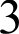 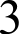 ДатаМодулиМодулиПараллели классов по трем уровням образованияПараллели классов по трем уровням образованияПараллели классов по трем уровням образованияПараллели классов по трем уровням образованияПараллели классов по трем уровням образованияПараллели классов по трем уровням образованияПараллели классов по трем уровням образованияПараллели классов по трем уровням образованияОтветственныеОтветственныеОтметка об исполненииОтметка об исполненииДатаМодулиМодули1-4 классы1-4 классы5-9 классы5-9 классы5-9 классы10-11 классы10-11 классы10-11 классыОтветственныеОтветственныеОтметка об исполненииОтметка об исполненииСентябрьСентябрьСентябрьСентябрьСентябрьСентябрьСентябрьСентябрьСентябрьСентябрьСентябрьСентябрьСентябрьСентябрьСентябрь2-я неделя3,4-я неделиКлассноеруководст во и наставнич ествоКлассноеруководст во и наставнич ествоВыборы активовклассовПодготовка к празднованию «Дня учителя»Выборы активовклассовПодготовка к празднованию «Дня учителя»Выборы активов классовПодготовка к празднованию «Дня учителя»Выборы активов классовПодготовка к празднованию «Дня учителя»Выборы активов классовПодготовка к празднованию «Дня учителя»Выборы активов классовПодготовка к празднованию«Дня учителя»Выборы активов классовПодготовка к празднованию«Дня учителя»Выборы активов классовПодготовка к празднованию«Дня учителя»Зам. директорапо BP, кл. руководителиПедагог- организатор, советстаршеклассниЗам. директорапо BP, кл. руководителиПедагог- организатор, советстаршеклассниВ течениемесяцаДо 12.09.20223. Рейды:«Сменная обувь»;«Школьная форма»;«Дымок».Составление планов BP, соц. паспортаКомплектование факультативов, кружков, секций, объединений, спец. групп) Утверждение списков учащихся для занятий в кружках, секциях и т.д. (с допуском медработника)3. Рейды:«Сменная обувь»;«Школьная форма»;«Дымок».Составление планов BP, соц. паспортаКомплектование факультативов, кружков, секций, объединений, спец. групп) Утверждение списков учащихся для занятий в кружках, секциях и т.д. (с допуском медработника)3. Рейды:«Сменная обувь»;«Школьная форма»;«Дымок».Составление планов BP, соц. паспортаКомплектование факультативов, кружков, секций, объединений, спец. групп)Утверждение списков учащихся для занятий в кружках, секциях и т.д. (с допуском медработника)3. Рейды:«Сменная обувь»;«Школьная форма»;«Дымок».Составление планов BP, соц. паспортаКомплектование факультативов, кружков, секций, объединений, спец. групп)Утверждение списков учащихся для занятий в кружках, секциях и т.д. (с допуском медработника)3. Рейды:«Сменная обувь»;«Школьная форма»;«Дымок».Составление планов BP, соц. паспортаКомплектование факультативов, кружков, секций, объединений, спец. групп)Утверждение списков учащихся для занятий в кружках, секциях и т.д. (с допуском медработника)3. Рейды:«Сменная обувь»;«Школьная форма»;«Дымок».Составление планов BP, соц. паспортаКомплектование факультативов, кружков, секций, объединений, спец. групп)Утверждение списков учащихся для занятий в кружках, секциях и т.д. (с допуском медработника)3. Рейды:«Сменная обувь»;«Школьная форма»;«Дымок».Составление планов BP, соц. паспортаКомплектование факультативов, кружков, секций, объединений, спец. групп)Утверждение списков учащихся для занятий в кружках, секциях и т.д. (с допуском медработника)3. Рейды:«Сменная обувь»;«Школьная форма»;«Дымок».Составление планов BP, соц. паспортаКомплектование факультативов, кружков, секций, объединений, спец. групп)Утверждение списков учащихся для занятий в кружках, секциях и т.д. (с допуском медработника)KOBДежурные администратор ы, члены CПC, кл. рук., члены ШУСКлассные руководители 1-11 классовKOBДежурные администратор ы, члены CПC, кл. рук., члены ШУСКлассные руководители 1-11 классов6.Классные часы на тему:«Правила поведения в ОУ; Устав ОУ»;«Навыки жизнестойкости учащихся»6.Классные часы на тему:«Правила поведения в ОУ; Устав ОУ»;«Навыки жизнестойкости учащихся»6.Классные часы на тему:«Правила поведения в ОУ; Устав ОУ»;«Навыки жизнестойкости учащихся»6.Классные часы на тему:«Правила поведения в ОУ; Устав ОУ»;«Навыки жизнестойкости учащихся»6.Классные часы на тему:«Правила поведения в ОУ; Устав ОУ»;«Навыки жизнестойкости учащихся»6. Классные часы на тему:«Правила поведения в ОУ; Устав ОУ»;«Навыки жизнестойкости учащихся»6. Классные часы на тему:«Правила поведения в ОУ; Устав ОУ»;«Навыки жизнестойкости учащихся»6. Классные часы на тему:«Правила поведения в ОУ; Устав ОУ»;«Навыки жизнестойкости учащихся»Классные руководители 1-11 классовКлассные руководители 1-11 классов«Давайте жить дружно»«Профилактика правонарушений и преступлений»«Выполнение закона KK№1539 для подростков»«Давайте жить дружно»«Профилактика правонарушений и преступлений»«Выполнение закона KK№1539 для подростков»«Давайте жить дружно»«Профилактика правонарушений и преступлений»«Выполнение закона KK№1539 для подростков»«Давайте жить дружно»«Профилактика правонарушений и преступлений»«Выполнение закона KK№1539 для подростков»«Давайте жить дружно»«Профилактика правонарушений и преступлений»«Выполнение закона KK№1539 для подростков»«Давайте жить дружно»«Профилактика правонарушений и преступлений»«Выполнение закона KK№1539 для подростков»«Давайте жить дружно»«Профилактика правонарушений и преступлений»«Выполнение закона KK№1539 для подростков»01.09.202205-10.09.2022Школьный урокШкольный урок1.Урок Знаний (по заданной теме) 2.Организационный урок:-списочный состав класса, знакомство с вновь прибывшими учениками;инструктаж по ПДД, пожарной безопасности;правила поведения в школе.3.Всероссийский урок МЧС урок подготовки детей к действиям в условиях различного рода экстремальных и опасных ситуаций, в том числе массового пребывания людей, адаптации после летних каникул.1.Урок Знаний (по заданной теме) 2.Организационный урок:-списочный состав класса, знакомство с вновь прибывшими учениками;инструктаж по ПДД, пожарной безопасности;правила поведения в школе.3.Всероссийский урок МЧС урок подготовки детей к действиям в условиях различного рода экстремальных и опасных ситуаций, в том числе массового пребывания людей, адаптации после летних каникул.Урок Знаний (по заданной теме)Организационный урок:-списочный состав класса, знакомство с вновь прибывшими учениками;инструктаж по ПДД, пожарной безопасности;правила поведения в школе.3.Всероссийский урок МЧС урок подготовки детей к действиям в условиях различного рода экстремальных и опасных ситуаций, в том числе массового пребывания людей, адаптации после летних каникул.Урок Знаний (по заданной теме)Организационный урок:-списочный состав класса, знакомство с вновь прибывшими учениками;инструктаж по ПДД, пожарной безопасности;правила поведения в школе.3.Всероссийский урок МЧС урок подготовки детей к действиям в условиях различного рода экстремальных и опасных ситуаций, в том числе массового пребывания людей, адаптации после летних каникул.Урок Знаний (по заданной теме)Организационный урок:-списочный состав класса, знакомство с вновь прибывшими учениками;инструктаж по ПДД, пожарной безопасности;правила поведения в школе.3.Всероссийский урок МЧС урок подготовки детей к действиям в условиях различного рода экстремальных и опасных ситуаций, в том числе массового пребывания людей, адаптации после летних каникул.Урок Знаний (по заданной теме)Организационный урок:-списочный состав класса, знакомство с вновь прибывшими учениками;инструктаж по ПДД, пожарной безопасности;правила поведения в школе.3.Всероссийский урок МЧС урок подготовки детей к действиям в условиях различного рода экстремальных и опасных ситуаций, в том числе массового пребывания людей, адаптации после летних каникул.Урок Знаний (по заданной теме)Организационный урок:-списочный состав класса, знакомство с вновь прибывшими учениками;инструктаж по ПДД, пожарной безопасности;правила поведения в школе.3.Всероссийский урок МЧС урок подготовки детей к действиям в условиях различного рода экстремальных и опасных ситуаций, в том числе массового пребывания людей, адаптации после летних каникул.Зам. директорапо BP, кл. руководителиЗам. директора по BP, кл. руководителиЗам. директора по BP,педагог- организаторЗам. директора по BP, кл. руководителиЗам. директорапо BP, кл. руководителиЗам. директора по BP, кл. руководителиЗам. директора по BP,педагог- организаторЗам. директора по BP, кл. руководителиЗам. директорапо BP, кл. руководителиЗам. директора по BP, кл. руководителиЗам. директора по BP,педагог- организаторЗам. директора по BP, кл. руководителиЕженедельно в соответствии с календарем памятных дат4.Проведение уроков мужества и информационных пятиминуток по теме:«Патриотизм. Гражданственность. Долг»4.Проведение уроков мужества и информационных пятиминуток по теме:«Патриотизм. Гражданственность. Долг»4.Проведение уроков мужества и информационных пятиминугок по теме:«Патриотизм. Гражданственность. Долг»4.Проведение уроков мужества и информационных пятиминугок по теме:«Патриотизм. Гражданственность. Долг»4, Проведение уроков мужества и информационных пятиминуток по теме:«Патриотизм. Гражданственность. Долг»4, Проведение уроков мужества и информационных пятиминуток по теме:«Патриотизм. Гражданственность. Долг»4, Проведение уроков мужества и информационных пятиминуток по теме:«Патриотизм. Гражданственность. Долг»Классные руководителиКлассные руководителиКлассные руководителиутвержденнойтематикой (1 раз внеделю, 4 раза в месяц)В течение года5.Уроки по Календарю знаменательных событий5.Уроки по Календарю знаменательных событий5.Уроки по Календарю знаменательных событий5.Уроки по Календарю знаменательных событий5.Уроки по Календарю знаменательных событий5.Уроки по Календарю знаменательных событий5.Уроки по Календарю знаменательных событийЗам. директора по BP, кл. руководителиЗам. директора по BP, кл. руководителиЗам. директора по BP, кл. руководители01-10.09.2022Курсывнеурочной1.Составление расписаниязанятий курсов внеурочной деятельности по направлениям: Социальное Общеинтеллектуальное Духовно-нравственное Общекультурное Спортивно- оздоровительное 2.Мониторинг занятости обучающихся в кружках и секциях дополнительного образования по данным направлениям.3.Сбор согласий и заявлений на посещение секций дополнительного образования в школе и внеурочной деятельности по ФГОС«Разговоры о важном» внеурочное занятие1.Составление расписаниязанятий курсов внеурочной деятельности по направлениям: Социальное Общеинтеллектуальное Духовно-нравственное Общекультурное Спортивно- оздоровительное 2.Мониторинг занятости обучающихся в кружках и секциях дополнительного образования по данным направлениям.3.Сбор согласий и заявлений на посещение секций дополнительного образования в школе и внеурочной деятельности по ФГОС«Разговоры о важном» внеурочное занятие1.Составление расписаниязанятий курсов внеурочной деятельности по направлениям:Социальное Общеинтеллектуальное Духовно-нравственное ОбщекультурноеСпортивно-оздоровительное 2.Мониторинг занятости обучающихся в кружках и секциях дополнительного образования по данным направлениям.3.Сбор согласий и заявлений на посещение секций дополнительного образования в школе и внеурочной деятельности по ФГОС«Разговоры о важном» внеурочное занятие1.Составление расписаниязанятий курсов внеурочной деятельности по направлениям:Социальное Общеинтеллектуальное Духовно-нравственное ОбщекультурноеСпортивно-оздоровительное 2.Мониторинг занятости обучающихся в кружках и секциях дополнительного образования по данным направлениям.3.Сбор согласий и заявлений на посещение секций дополнительного образования в школе и внеурочной деятельности по ФГОС«Разговоры о важном» внеурочное занятие1.Составление расписаниязанятий курсов внеурочной деятельности по направлениям:Социальное Общеинтеллектуальное Духовно-нравственное Общекультурное Спортивно-оздоровительное 2.Мониторинг занятости обучающихся в кружках и секциях дополнительного образования по данным направлениям.3.Сбор согласий и заявлений на посещение секций дополнительного образования в школе и внеурочной деятельности по ФГОС«Разговоры о важном» внеурочное занятие1.Составление расписаниязанятий курсов внеурочной деятельности по направлениям:Социальное Общеинтеллектуальное Духовно-нравственное Общекультурное Спортивно-оздоровительное 2.Мониторинг занятости обучающихся в кружках и секциях дополнительного образования по данным направлениям.3.Сбор согласий и заявлений на посещение секций дополнительного образования в школе и внеурочной деятельности по ФГОС«Разговоры о важном» внеурочное занятие1.Составление расписаниязанятий курсов внеурочной деятельности по направлениям:Социальное Общеинтеллектуальное Духовно-нравственное Общекультурное Спортивно-оздоровительное 2.Мониторинг занятости обучающихся в кружках и секциях дополнительного образования по данным направлениям.3.Сбор согласий и заявлений на посещение секций дополнительного образования в школе и внеурочной деятельности по ФГОС«Разговоры о важном» внеурочное занятиеЗам. директорапо ВР, кл.Зам. директорапо ВР, кл.Зам. директорапо ВР, кл.деятельности1.Составление расписаниязанятий курсов внеурочной деятельности по направлениям: Социальное Общеинтеллектуальное Духовно-нравственное Общекультурное Спортивно- оздоровительное 2.Мониторинг занятости обучающихся в кружках и секциях дополнительного образования по данным направлениям.3.Сбор согласий и заявлений на посещение секций дополнительного образования в школе и внеурочной деятельности по ФГОС«Разговоры о важном» внеурочное занятие1.Составление расписаниязанятий курсов внеурочной деятельности по направлениям: Социальное Общеинтеллектуальное Духовно-нравственное Общекультурное Спортивно- оздоровительное 2.Мониторинг занятости обучающихся в кружках и секциях дополнительного образования по данным направлениям.3.Сбор согласий и заявлений на посещение секций дополнительного образования в школе и внеурочной деятельности по ФГОС«Разговоры о важном» внеурочное занятие1.Составление расписаниязанятий курсов внеурочной деятельности по направлениям:Социальное Общеинтеллектуальное Духовно-нравственное ОбщекультурноеСпортивно-оздоровительное 2.Мониторинг занятости обучающихся в кружках и секциях дополнительного образования по данным направлениям.3.Сбор согласий и заявлений на посещение секций дополнительного образования в школе и внеурочной деятельности по ФГОС«Разговоры о важном» внеурочное занятие1.Составление расписаниязанятий курсов внеурочной деятельности по направлениям:Социальное Общеинтеллектуальное Духовно-нравственное ОбщекультурноеСпортивно-оздоровительное 2.Мониторинг занятости обучающихся в кружках и секциях дополнительного образования по данным направлениям.3.Сбор согласий и заявлений на посещение секций дополнительного образования в школе и внеурочной деятельности по ФГОС«Разговоры о важном» внеурочное занятие1.Составление расписаниязанятий курсов внеурочной деятельности по направлениям:Социальное Общеинтеллектуальное Духовно-нравственное Общекультурное Спортивно-оздоровительное 2.Мониторинг занятости обучающихся в кружках и секциях дополнительного образования по данным направлениям.3.Сбор согласий и заявлений на посещение секций дополнительного образования в школе и внеурочной деятельности по ФГОС«Разговоры о важном» внеурочное занятие1.Составление расписаниязанятий курсов внеурочной деятельности по направлениям:Социальное Общеинтеллектуальное Духовно-нравственное Общекультурное Спортивно-оздоровительное 2.Мониторинг занятости обучающихся в кружках и секциях дополнительного образования по данным направлениям.3.Сбор согласий и заявлений на посещение секций дополнительного образования в школе и внеурочной деятельности по ФГОС«Разговоры о важном» внеурочное занятие1.Составление расписаниязанятий курсов внеурочной деятельности по направлениям:Социальное Общеинтеллектуальное Духовно-нравственное Общекультурное Спортивно-оздоровительное 2.Мониторинг занятости обучающихся в кружках и секциях дополнительного образования по данным направлениям.3.Сбор согласий и заявлений на посещение секций дополнительного образования в школе и внеурочной деятельности по ФГОС«Разговоры о важном» внеурочное занятиеруководителируководителируководителии доп.образование1.Составление расписаниязанятий курсов внеурочной деятельности по направлениям: Социальное Общеинтеллектуальное Духовно-нравственное Общекультурное Спортивно- оздоровительное 2.Мониторинг занятости обучающихся в кружках и секциях дополнительного образования по данным направлениям.3.Сбор согласий и заявлений на посещение секций дополнительного образования в школе и внеурочной деятельности по ФГОС«Разговоры о важном» внеурочное занятие1.Составление расписаниязанятий курсов внеурочной деятельности по направлениям: Социальное Общеинтеллектуальное Духовно-нравственное Общекультурное Спортивно- оздоровительное 2.Мониторинг занятости обучающихся в кружках и секциях дополнительного образования по данным направлениям.3.Сбор согласий и заявлений на посещение секций дополнительного образования в школе и внеурочной деятельности по ФГОС«Разговоры о важном» внеурочное занятие1.Составление расписаниязанятий курсов внеурочной деятельности по направлениям:Социальное Общеинтеллектуальное Духовно-нравственное ОбщекультурноеСпортивно-оздоровительное 2.Мониторинг занятости обучающихся в кружках и секциях дополнительного образования по данным направлениям.3.Сбор согласий и заявлений на посещение секций дополнительного образования в школе и внеурочной деятельности по ФГОС«Разговоры о важном» внеурочное занятие1.Составление расписаниязанятий курсов внеурочной деятельности по направлениям:Социальное Общеинтеллектуальное Духовно-нравственное ОбщекультурноеСпортивно-оздоровительное 2.Мониторинг занятости обучающихся в кружках и секциях дополнительного образования по данным направлениям.3.Сбор согласий и заявлений на посещение секций дополнительного образования в школе и внеурочной деятельности по ФГОС«Разговоры о важном» внеурочное занятие1.Составление расписаниязанятий курсов внеурочной деятельности по направлениям:Социальное Общеинтеллектуальное Духовно-нравственное Общекультурное Спортивно-оздоровительное 2.Мониторинг занятости обучающихся в кружках и секциях дополнительного образования по данным направлениям.3.Сбор согласий и заявлений на посещение секций дополнительного образования в школе и внеурочной деятельности по ФГОС«Разговоры о важном» внеурочное занятие1.Составление расписаниязанятий курсов внеурочной деятельности по направлениям:Социальное Общеинтеллектуальное Духовно-нравственное Общекультурное Спортивно-оздоровительное 2.Мониторинг занятости обучающихся в кружках и секциях дополнительного образования по данным направлениям.3.Сбор согласий и заявлений на посещение секций дополнительного образования в школе и внеурочной деятельности по ФГОС«Разговоры о важном» внеурочное занятие1.Составление расписаниязанятий курсов внеурочной деятельности по направлениям:Социальное Общеинтеллектуальное Духовно-нравственное Общекультурное Спортивно-оздоровительное 2.Мониторинг занятости обучающихся в кружках и секциях дополнительного образования по данным направлениям.3.Сбор согласий и заявлений на посещение секций дополнительного образования в школе и внеурочной деятельности по ФГОС«Разговоры о важном» внеурочное занятие1.Составление расписаниязанятий курсов внеурочной деятельности по направлениям: Социальное Общеинтеллектуальное Духовно-нравственное Общекультурное Спортивно- оздоровительное 2.Мониторинг занятости обучающихся в кружках и секциях дополнительного образования по данным направлениям.3.Сбор согласий и заявлений на посещение секций дополнительного образования в школе и внеурочной деятельности по ФГОС«Разговоры о важном» внеурочное занятие1.Составление расписаниязанятий курсов внеурочной деятельности по направлениям: Социальное Общеинтеллектуальное Духовно-нравственное Общекультурное Спортивно- оздоровительное 2.Мониторинг занятости обучающихся в кружках и секциях дополнительного образования по данным направлениям.3.Сбор согласий и заявлений на посещение секций дополнительного образования в школе и внеурочной деятельности по ФГОС«Разговоры о важном» внеурочное занятие1.Составление расписаниязанятий курсов внеурочной деятельности по направлениям:Социальное Общеинтеллектуальное Духовно-нравственное ОбщекультурноеСпортивно-оздоровительное 2.Мониторинг занятости обучающихся в кружках и секциях дополнительного образования по данным направлениям.3.Сбор согласий и заявлений на посещение секций дополнительного образования в школе и внеурочной деятельности по ФГОС«Разговоры о важном» внеурочное занятие1.Составление расписаниязанятий курсов внеурочной деятельности по направлениям:Социальное Общеинтеллектуальное Духовно-нравственное ОбщекультурноеСпортивно-оздоровительное 2.Мониторинг занятости обучающихся в кружках и секциях дополнительного образования по данным направлениям.3.Сбор согласий и заявлений на посещение секций дополнительного образования в школе и внеурочной деятельности по ФГОС«Разговоры о важном» внеурочное занятие1.Составление расписаниязанятий курсов внеурочной деятельности по направлениям:Социальное Общеинтеллектуальное Духовно-нравственное Общекультурное Спортивно-оздоровительное 2.Мониторинг занятости обучающихся в кружках и секциях дополнительного образования по данным направлениям.3.Сбор согласий и заявлений на посещение секций дополнительного образования в школе и внеурочной деятельности по ФГОС«Разговоры о важном» внеурочное занятие1.Составление расписаниязанятий курсов внеурочной деятельности по направлениям:Социальное Общеинтеллектуальное Духовно-нравственное Общекультурное Спортивно-оздоровительное 2.Мониторинг занятости обучающихся в кружках и секциях дополнительного образования по данным направлениям.3.Сбор согласий и заявлений на посещение секций дополнительного образования в школе и внеурочной деятельности по ФГОС«Разговоры о важном» внеурочное занятие1.Составление расписаниязанятий курсов внеурочной деятельности по направлениям:Социальное Общеинтеллектуальное Духовно-нравственное Общекультурное Спортивно-оздоровительное 2.Мониторинг занятости обучающихся в кружках и секциях дополнительного образования по данным направлениям.3.Сбор согласий и заявлений на посещение секций дополнительного образования в школе и внеурочной деятельности по ФГОС«Разговоры о важном» внеурочное занятие1.Составление расписаниязанятий курсов внеурочной деятельности по направлениям: Социальное Общеинтеллектуальное Духовно-нравственное Общекультурное Спортивно- оздоровительное 2.Мониторинг занятости обучающихся в кружках и секциях дополнительного образования по данным направлениям.3.Сбор согласий и заявлений на посещение секций дополнительного образования в школе и внеурочной деятельности по ФГОС«Разговоры о важном» внеурочное занятие1.Составление расписаниязанятий курсов внеурочной деятельности по направлениям: Социальное Общеинтеллектуальное Духовно-нравственное Общекультурное Спортивно- оздоровительное 2.Мониторинг занятости обучающихся в кружках и секциях дополнительного образования по данным направлениям.3.Сбор согласий и заявлений на посещение секций дополнительного образования в школе и внеурочной деятельности по ФГОС«Разговоры о важном» внеурочное занятие1.Составление расписаниязанятий курсов внеурочной деятельности по направлениям:Социальное Общеинтеллектуальное Духовно-нравственное ОбщекультурноеСпортивно-оздоровительное 2.Мониторинг занятости обучающихся в кружках и секциях дополнительного образования по данным направлениям.3.Сбор согласий и заявлений на посещение секций дополнительного образования в школе и внеурочной деятельности по ФГОС«Разговоры о важном» внеурочное занятие1.Составление расписаниязанятий курсов внеурочной деятельности по направлениям:Социальное Общеинтеллектуальное Духовно-нравственное ОбщекультурноеСпортивно-оздоровительное 2.Мониторинг занятости обучающихся в кружках и секциях дополнительного образования по данным направлениям.3.Сбор согласий и заявлений на посещение секций дополнительного образования в школе и внеурочной деятельности по ФГОС«Разговоры о важном» внеурочное занятие1.Составление расписаниязанятий курсов внеурочной деятельности по направлениям:Социальное Общеинтеллектуальное Духовно-нравственное Общекультурное Спортивно-оздоровительное 2.Мониторинг занятости обучающихся в кружках и секциях дополнительного образования по данным направлениям.3.Сбор согласий и заявлений на посещение секций дополнительного образования в школе и внеурочной деятельности по ФГОС«Разговоры о важном» внеурочное занятие1.Составление расписаниязанятий курсов внеурочной деятельности по направлениям:Социальное Общеинтеллектуальное Духовно-нравственное Общекультурное Спортивно-оздоровительное 2.Мониторинг занятости обучающихся в кружках и секциях дополнительного образования по данным направлениям.3.Сбор согласий и заявлений на посещение секций дополнительного образования в школе и внеурочной деятельности по ФГОС«Разговоры о важном» внеурочное занятие1.Составление расписаниязанятий курсов внеурочной деятельности по направлениям:Социальное Общеинтеллектуальное Духовно-нравственное Общекультурное Спортивно-оздоровительное 2.Мониторинг занятости обучающихся в кружках и секциях дополнительного образования по данным направлениям.3.Сбор согласий и заявлений на посещение секций дополнительного образования в школе и внеурочной деятельности по ФГОС«Разговоры о важном» внеурочное занятие1.Составление расписаниязанятий курсов внеурочной деятельности по направлениям: Социальное Общеинтеллектуальное Духовно-нравственное Общекультурное Спортивно- оздоровительное 2.Мониторинг занятости обучающихся в кружках и секциях дополнительного образования по данным направлениям.3.Сбор согласий и заявлений на посещение секций дополнительного образования в школе и внеурочной деятельности по ФГОС«Разговоры о важном» внеурочное занятие1.Составление расписаниязанятий курсов внеурочной деятельности по направлениям: Социальное Общеинтеллектуальное Духовно-нравственное Общекультурное Спортивно- оздоровительное 2.Мониторинг занятости обучающихся в кружках и секциях дополнительного образования по данным направлениям.3.Сбор согласий и заявлений на посещение секций дополнительного образования в школе и внеурочной деятельности по ФГОС«Разговоры о важном» внеурочное занятие1.Составление расписаниязанятий курсов внеурочной деятельности по направлениям:Социальное Общеинтеллектуальное Духовно-нравственное ОбщекультурноеСпортивно-оздоровительное 2.Мониторинг занятости обучающихся в кружках и секциях дополнительного образования по данным направлениям.3.Сбор согласий и заявлений на посещение секций дополнительного образования в школе и внеурочной деятельности по ФГОС«Разговоры о важном» внеурочное занятие1.Составление расписаниязанятий курсов внеурочной деятельности по направлениям:Социальное Общеинтеллектуальное Духовно-нравственное ОбщекультурноеСпортивно-оздоровительное 2.Мониторинг занятости обучающихся в кружках и секциях дополнительного образования по данным направлениям.3.Сбор согласий и заявлений на посещение секций дополнительного образования в школе и внеурочной деятельности по ФГОС«Разговоры о важном» внеурочное занятие1.Составление расписаниязанятий курсов внеурочной деятельности по направлениям:Социальное Общеинтеллектуальное Духовно-нравственное Общекультурное Спортивно-оздоровительное 2.Мониторинг занятости обучающихся в кружках и секциях дополнительного образования по данным направлениям.3.Сбор согласий и заявлений на посещение секций дополнительного образования в школе и внеурочной деятельности по ФГОС«Разговоры о важном» внеурочное занятие1.Составление расписаниязанятий курсов внеурочной деятельности по направлениям:Социальное Общеинтеллектуальное Духовно-нравственное Общекультурное Спортивно-оздоровительное 2.Мониторинг занятости обучающихся в кружках и секциях дополнительного образования по данным направлениям.3.Сбор согласий и заявлений на посещение секций дополнительного образования в школе и внеурочной деятельности по ФГОС«Разговоры о важном» внеурочное занятие1.Составление расписаниязанятий курсов внеурочной деятельности по направлениям:Социальное Общеинтеллектуальное Духовно-нравственное Общекультурное Спортивно-оздоровительное 2.Мониторинг занятости обучающихся в кружках и секциях дополнительного образования по данным направлениям.3.Сбор согласий и заявлений на посещение секций дополнительного образования в школе и внеурочной деятельности по ФГОС«Разговоры о важном» внеурочное занятиеВ течениемесяца1.Составление расписаниязанятий курсов внеурочной деятельности по направлениям: Социальное Общеинтеллектуальное Духовно-нравственное Общекультурное Спортивно- оздоровительное 2.Мониторинг занятости обучающихся в кружках и секциях дополнительного образования по данным направлениям.3.Сбор согласий и заявлений на посещение секций дополнительного образования в школе и внеурочной деятельности по ФГОС«Разговоры о важном» внеурочное занятие1.Составление расписаниязанятий курсов внеурочной деятельности по направлениям: Социальное Общеинтеллектуальное Духовно-нравственное Общекультурное Спортивно- оздоровительное 2.Мониторинг занятости обучающихся в кружках и секциях дополнительного образования по данным направлениям.3.Сбор согласий и заявлений на посещение секций дополнительного образования в школе и внеурочной деятельности по ФГОС«Разговоры о важном» внеурочное занятие1.Составление расписаниязанятий курсов внеурочной деятельности по направлениям:Социальное Общеинтеллектуальное Духовно-нравственное ОбщекультурноеСпортивно-оздоровительное 2.Мониторинг занятости обучающихся в кружках и секциях дополнительного образования по данным направлениям.3.Сбор согласий и заявлений на посещение секций дополнительного образования в школе и внеурочной деятельности по ФГОС«Разговоры о важном» внеурочное занятие1.Составление расписаниязанятий курсов внеурочной деятельности по направлениям:Социальное Общеинтеллектуальное Духовно-нравственное ОбщекультурноеСпортивно-оздоровительное 2.Мониторинг занятости обучающихся в кружках и секциях дополнительного образования по данным направлениям.3.Сбор согласий и заявлений на посещение секций дополнительного образования в школе и внеурочной деятельности по ФГОС«Разговоры о важном» внеурочное занятие1.Составление расписаниязанятий курсов внеурочной деятельности по направлениям:Социальное Общеинтеллектуальное Духовно-нравственное Общекультурное Спортивно-оздоровительное 2.Мониторинг занятости обучающихся в кружках и секциях дополнительного образования по данным направлениям.3.Сбор согласий и заявлений на посещение секций дополнительного образования в школе и внеурочной деятельности по ФГОС«Разговоры о важном» внеурочное занятие1.Составление расписаниязанятий курсов внеурочной деятельности по направлениям:Социальное Общеинтеллектуальное Духовно-нравственное Общекультурное Спортивно-оздоровительное 2.Мониторинг занятости обучающихся в кружках и секциях дополнительного образования по данным направлениям.3.Сбор согласий и заявлений на посещение секций дополнительного образования в школе и внеурочной деятельности по ФГОС«Разговоры о важном» внеурочное занятие1.Составление расписаниязанятий курсов внеурочной деятельности по направлениям:Социальное Общеинтеллектуальное Духовно-нравственное Общекультурное Спортивно-оздоровительное 2.Мониторинг занятости обучающихся в кружках и секциях дополнительного образования по данным направлениям.3.Сбор согласий и заявлений на посещение секций дополнительного образования в школе и внеурочной деятельности по ФГОС«Разговоры о важном» внеурочное занятиеЕженедельно1.Составление расписаниязанятий курсов внеурочной деятельности по направлениям: Социальное Общеинтеллектуальное Духовно-нравственное Общекультурное Спортивно- оздоровительное 2.Мониторинг занятости обучающихся в кружках и секциях дополнительного образования по данным направлениям.3.Сбор согласий и заявлений на посещение секций дополнительного образования в школе и внеурочной деятельности по ФГОС«Разговоры о важном» внеурочное занятие1.Составление расписаниязанятий курсов внеурочной деятельности по направлениям: Социальное Общеинтеллектуальное Духовно-нравственное Общекультурное Спортивно- оздоровительное 2.Мониторинг занятости обучающихся в кружках и секциях дополнительного образования по данным направлениям.3.Сбор согласий и заявлений на посещение секций дополнительного образования в школе и внеурочной деятельности по ФГОС«Разговоры о важном» внеурочное занятие1.Составление расписаниязанятий курсов внеурочной деятельности по направлениям:Социальное Общеинтеллектуальное Духовно-нравственное ОбщекультурноеСпортивно-оздоровительное 2.Мониторинг занятости обучающихся в кружках и секциях дополнительного образования по данным направлениям.3.Сбор согласий и заявлений на посещение секций дополнительного образования в школе и внеурочной деятельности по ФГОС«Разговоры о важном» внеурочное занятие1.Составление расписаниязанятий курсов внеурочной деятельности по направлениям:Социальное Общеинтеллектуальное Духовно-нравственное ОбщекультурноеСпортивно-оздоровительное 2.Мониторинг занятости обучающихся в кружках и секциях дополнительного образования по данным направлениям.3.Сбор согласий и заявлений на посещение секций дополнительного образования в школе и внеурочной деятельности по ФГОС«Разговоры о важном» внеурочное занятие1.Составление расписаниязанятий курсов внеурочной деятельности по направлениям:Социальное Общеинтеллектуальное Духовно-нравственное Общекультурное Спортивно-оздоровительное 2.Мониторинг занятости обучающихся в кружках и секциях дополнительного образования по данным направлениям.3.Сбор согласий и заявлений на посещение секций дополнительного образования в школе и внеурочной деятельности по ФГОС«Разговоры о важном» внеурочное занятие1.Составление расписаниязанятий курсов внеурочной деятельности по направлениям:Социальное Общеинтеллектуальное Духовно-нравственное Общекультурное Спортивно-оздоровительное 2.Мониторинг занятости обучающихся в кружках и секциях дополнительного образования по данным направлениям.3.Сбор согласий и заявлений на посещение секций дополнительного образования в школе и внеурочной деятельности по ФГОС«Разговоры о важном» внеурочное занятие1.Составление расписаниязанятий курсов внеурочной деятельности по направлениям:Социальное Общеинтеллектуальное Духовно-нравственное Общекультурное Спортивно-оздоровительное 2.Мониторинг занятости обучающихся в кружках и секциях дополнительного образования по данным направлениям.3.Сбор согласий и заявлений на посещение секций дополнительного образования в школе и внеурочной деятельности по ФГОС«Разговоры о важном» внеурочное занятиепо понедельникм первым1.Составление расписаниязанятий курсов внеурочной деятельности по направлениям: Социальное Общеинтеллектуальное Духовно-нравственное Общекультурное Спортивно- оздоровительное 2.Мониторинг занятости обучающихся в кружках и секциях дополнительного образования по данным направлениям.3.Сбор согласий и заявлений на посещение секций дополнительного образования в школе и внеурочной деятельности по ФГОС«Разговоры о важном» внеурочное занятие1.Составление расписаниязанятий курсов внеурочной деятельности по направлениям: Социальное Общеинтеллектуальное Духовно-нравственное Общекультурное Спортивно- оздоровительное 2.Мониторинг занятости обучающихся в кружках и секциях дополнительного образования по данным направлениям.3.Сбор согласий и заявлений на посещение секций дополнительного образования в школе и внеурочной деятельности по ФГОС«Разговоры о важном» внеурочное занятие1.Составление расписаниязанятий курсов внеурочной деятельности по направлениям:Социальное Общеинтеллектуальное Духовно-нравственное ОбщекультурноеСпортивно-оздоровительное 2.Мониторинг занятости обучающихся в кружках и секциях дополнительного образования по данным направлениям.3.Сбор согласий и заявлений на посещение секций дополнительного образования в школе и внеурочной деятельности по ФГОС«Разговоры о важном» внеурочное занятие1.Составление расписаниязанятий курсов внеурочной деятельности по направлениям:Социальное Общеинтеллектуальное Духовно-нравственное ОбщекультурноеСпортивно-оздоровительное 2.Мониторинг занятости обучающихся в кружках и секциях дополнительного образования по данным направлениям.3.Сбор согласий и заявлений на посещение секций дополнительного образования в школе и внеурочной деятельности по ФГОС«Разговоры о важном» внеурочное занятие1.Составление расписаниязанятий курсов внеурочной деятельности по направлениям:Социальное Общеинтеллектуальное Духовно-нравственное Общекультурное Спортивно-оздоровительное 2.Мониторинг занятости обучающихся в кружках и секциях дополнительного образования по данным направлениям.3.Сбор согласий и заявлений на посещение секций дополнительного образования в школе и внеурочной деятельности по ФГОС«Разговоры о важном» внеурочное занятие1.Составление расписаниязанятий курсов внеурочной деятельности по направлениям:Социальное Общеинтеллектуальное Духовно-нравственное Общекультурное Спортивно-оздоровительное 2.Мониторинг занятости обучающихся в кружках и секциях дополнительного образования по данным направлениям.3.Сбор согласий и заявлений на посещение секций дополнительного образования в школе и внеурочной деятельности по ФГОС«Разговоры о важном» внеурочное занятие1.Составление расписаниязанятий курсов внеурочной деятельности по направлениям:Социальное Общеинтеллектуальное Духовно-нравственное Общекультурное Спортивно-оздоровительное 2.Мониторинг занятости обучающихся в кружках и секциях дополнительного образования по данным направлениям.3.Сбор согласий и заявлений на посещение секций дополнительного образования в школе и внеурочной деятельности по ФГОС«Разговоры о важном» внеурочное занятиеуроком1.Составление расписаниязанятий курсов внеурочной деятельности по направлениям: Социальное Общеинтеллектуальное Духовно-нравственное Общекультурное Спортивно- оздоровительное 2.Мониторинг занятости обучающихся в кружках и секциях дополнительного образования по данным направлениям.3.Сбор согласий и заявлений на посещение секций дополнительного образования в школе и внеурочной деятельности по ФГОС«Разговоры о важном» внеурочное занятие1.Составление расписаниязанятий курсов внеурочной деятельности по направлениям: Социальное Общеинтеллектуальное Духовно-нравственное Общекультурное Спортивно- оздоровительное 2.Мониторинг занятости обучающихся в кружках и секциях дополнительного образования по данным направлениям.3.Сбор согласий и заявлений на посещение секций дополнительного образования в школе и внеурочной деятельности по ФГОС«Разговоры о важном» внеурочное занятие1.Составление расписаниязанятий курсов внеурочной деятельности по направлениям:Социальное Общеинтеллектуальное Духовно-нравственное ОбщекультурноеСпортивно-оздоровительное 2.Мониторинг занятости обучающихся в кружках и секциях дополнительного образования по данным направлениям.3.Сбор согласий и заявлений на посещение секций дополнительного образования в школе и внеурочной деятельности по ФГОС«Разговоры о важном» внеурочное занятие1.Составление расписаниязанятий курсов внеурочной деятельности по направлениям:Социальное Общеинтеллектуальное Духовно-нравственное ОбщекультурноеСпортивно-оздоровительное 2.Мониторинг занятости обучающихся в кружках и секциях дополнительного образования по данным направлениям.3.Сбор согласий и заявлений на посещение секций дополнительного образования в школе и внеурочной деятельности по ФГОС«Разговоры о важном» внеурочное занятие1.Составление расписаниязанятий курсов внеурочной деятельности по направлениям:Социальное Общеинтеллектуальное Духовно-нравственное Общекультурное Спортивно-оздоровительное 2.Мониторинг занятости обучающихся в кружках и секциях дополнительного образования по данным направлениям.3.Сбор согласий и заявлений на посещение секций дополнительного образования в школе и внеурочной деятельности по ФГОС«Разговоры о важном» внеурочное занятие1.Составление расписаниязанятий курсов внеурочной деятельности по направлениям:Социальное Общеинтеллектуальное Духовно-нравственное Общекультурное Спортивно-оздоровительное 2.Мониторинг занятости обучающихся в кружках и секциях дополнительного образования по данным направлениям.3.Сбор согласий и заявлений на посещение секций дополнительного образования в школе и внеурочной деятельности по ФГОС«Разговоры о важном» внеурочное занятие1.Составление расписаниязанятий курсов внеурочной деятельности по направлениям:Социальное Общеинтеллектуальное Духовно-нравственное Общекультурное Спортивно-оздоровительное 2.Мониторинг занятости обучающихся в кружках и секциях дополнительного образования по данным направлениям.3.Сбор согласий и заявлений на посещение секций дополнительного образования в школе и внеурочной деятельности по ФГОС«Разговоры о важном» внеурочное занятие12-17.09.2022Работа сродителями1.Практикум дляродителей учащихся 1-х классов «Режим дня1.Практикум дляродителей учащихся 1-х классов «Режим дня2. Организацияродительского собрания:2. Организацияродительского собрания:2. Организация родительскогособрания:2. Организация родительскогособрания:2. Организация родительскогособрания:Директор, Зам.директора поДиректор, Зам.директора поДиректор, Зам.директора поВ течение месяцашкольников. Оказаниепомощи детям в учебе».2. Организация родительского собрания:-выбор родительского актива, члена попечительского совета школы;-составление плана совместной работы по воспитанию учащихся;-выявление асоциальных семей, постановка их на учет, обследование жилищно-бытовых условий, оказание различной помощишкольников. Оказаниепомощи детям в учебе».2. Организация родительского собрания:-выбор родительского актива, члена попечительского совета школы;-составление плана совместной работы по воспитанию учащихся;-выявление асоциальных семей, постановка их на учет, обследование жилищно-бытовых условий, оказание различной помощи-выбор родительскогоактива, члена попечительского совета школы;-составление плана совместной работы по воспитанию учащихся;-выявление асоциальных семей, постановка их на учет, обследование жилищно- бытовых условий, оказаниеразличной помощи;-заседание попечительского совета школы.Проведение общешкольного родительского собранияи классных родительских собраний-выбор родительскогоактива, члена попечительского совета школы;-составление плана совместной работы по воспитанию учащихся;-выявление асоциальных семей, постановка их на учет, обследование жилищно- бытовых условий, оказаниеразличной помощи;-заседание попечительского совета школы.Проведение общешкольного родительского собранияи классных родительских собраний-выбор родительского актива,члена попечительского совета школы;-составление плана совместной работы по воспитанию учащихся;-выявление асоциальных семей, постановка их на учет, обследование жилищно- бытовых условий, оказание различной помощи;-заседание попечительского совета школы.Проведение общешкольного родительского собранияи классных родительских собраний-выбор родительского актива,члена попечительского совета школы;-составление плана совместной работы по воспитанию учащихся;-выявление асоциальных семей, постановка их на учет, обследование жилищно- бытовых условий, оказание различной помощи;-заседание попечительского совета школы.Проведение общешкольного родительского собранияи классных родительских собраний-выбор родительского актива,члена попечительского совета школы;-составление плана совместной работы по воспитанию учащихся;-выявление асоциальных семей, постановка их на учет, обследование жилищно- бытовых условий, оказание различной помощи;-заседание попечительского совета школы.Проведение общешкольного родительского собранияи классных родительских собранийУBP и BP,классные руководители, социальный педагогУBP и BP,классные руководители, социальный педагогУBP и BP,классные руководители, социальный педагог-выбор родительского актива,члена попечительского совета школы;-составление плана совместной работы по воспитанию учащихся;-выявление асоциальных семей, постановка их на учет, обследование жилищно- бытовых условий, оказание различной помощи;-заседание попечительского совета школы.Проведение общешкольного родительского собранияи классных родительских собраний-выбор родительского актива,члена попечительского совета школы;-составление плана совместной работы по воспитанию учащихся;-выявление асоциальных семей, постановка их на учет, обследование жилищно- бытовых условий, оказание различной помощи;-заседание попечительского совета школы.Проведение общешкольного родительского собранияи классных родительских собраний-выбор родительского актива,члена попечительского совета школы;-составление плана совместной работы по воспитанию учащихся;-выявление асоциальных семей, постановка их на учет, обследование жилищно- бытовых условий, оказание различной помощи;-заседание попечительского совета школы.Проведение общешкольного родительского собранияи классных родительских собраний-заседание попечительского совета-заседание попечительского совета-выбор родительского актива,члена попечительского совета школы;-составление плана совместной работы по воспитанию учащихся;-выявление асоциальных семей, постановка их на учет, обследование жилищно- бытовых условий, оказание различной помощи;-заседание попечительского совета школы.Проведение общешкольного родительского собранияи классных родительских собраний-выбор родительского актива,члена попечительского совета школы;-составление плана совместной работы по воспитанию учащихся;-выявление асоциальных семей, постановка их на учет, обследование жилищно- бытовых условий, оказание различной помощи;-заседание попечительского совета школы.Проведение общешкольного родительского собранияи классных родительских собраний-выбор родительского актива,члена попечительского совета школы;-составление плана совместной работы по воспитанию учащихся;-выявление асоциальных семей, постановка их на учет, обследование жилищно- бытовых условий, оказание различной помощи;-заседание попечительского совета школы.Проведение общешкольного родительского собранияи классных родительских собраний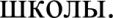 -выбор родительского актива,члена попечительского совета школы;-составление плана совместной работы по воспитанию учащихся;-выявление асоциальных семей, постановка их на учет, обследование жилищно- бытовых условий, оказание различной помощи;-заседание попечительского совета школы.Проведение общешкольного родительского собранияи классных родительских собраний-выбор родительского актива,члена попечительского совета школы;-составление плана совместной работы по воспитанию учащихся;-выявление асоциальных семей, постановка их на учет, обследование жилищно- бытовых условий, оказание различной помощи;-заседание попечительского совета школы.Проведение общешкольного родительского собранияи классных родительских собраний-выбор родительского актива,члена попечительского совета школы;-составление плана совместной работы по воспитанию учащихся;-выявление асоциальных семей, постановка их на учет, обследование жилищно- бытовых условий, оказание различной помощи;-заседание попечительского совета школы.Проведение общешкольного родительского собранияи классных родительских собранийПроведение общешкольного родительского собранияПроведение общешкольного родительского собрания-выбор родительского актива,члена попечительского совета школы;-составление плана совместной работы по воспитанию учащихся;-выявление асоциальных семей, постановка их на учет, обследование жилищно- бытовых условий, оказание различной помощи;-заседание попечительского совета школы.Проведение общешкольного родительского собранияи классных родительских собраний-выбор родительского актива,члена попечительского совета школы;-составление плана совместной работы по воспитанию учащихся;-выявление асоциальных семей, постановка их на учет, обследование жилищно- бытовых условий, оказание различной помощи;-заседание попечительского совета школы.Проведение общешкольного родительского собранияи классных родительских собраний-выбор родительского актива,члена попечительского совета школы;-составление плана совместной работы по воспитанию учащихся;-выявление асоциальных семей, постановка их на учет, обследование жилищно- бытовых условий, оказание различной помощи;-заседание попечительского совета школы.Проведение общешкольного родительского собранияи классных родительских собранийИ классных родительских собранийИ классных родительских собраний-выбор родительского актива,члена попечительского совета школы;-составление плана совместной работы по воспитанию учащихся;-выявление асоциальных семей, постановка их на учет, обследование жилищно- бытовых условий, оказание различной помощи;-заседание попечительского совета школы.Проведение общешкольного родительского собранияи классных родительских собраний-выбор родительского актива,члена попечительского совета школы;-составление плана совместной работы по воспитанию учащихся;-выявление асоциальных семей, постановка их на учет, обследование жилищно- бытовых условий, оказание различной помощи;-заседание попечительского совета школы.Проведение общешкольного родительского собранияи классных родительских собраний-выбор родительского актива,члена попечительского совета школы;-составление плана совместной работы по воспитанию учащихся;-выявление асоциальных семей, постановка их на учет, обследование жилищно- бытовых условий, оказание различной помощи;-заседание попечительского совета школы.Проведение общешкольного родительского собранияи классных родительских собранийсобранийсобраний-выбор родительского актива,члена попечительского совета школы;-составление плана совместной работы по воспитанию учащихся;-выявление асоциальных семей, постановка их на учет, обследование жилищно- бытовых условий, оказание различной помощи;-заседание попечительского совета школы.Проведение общешкольного родительского собранияи классных родительских собраний-выбор родительского актива,члена попечительского совета школы;-составление плана совместной работы по воспитанию учащихся;-выявление асоциальных семей, постановка их на учет, обследование жилищно- бытовых условий, оказание различной помощи;-заседание попечительского совета школы.Проведение общешкольного родительского собранияи классных родительских собраний-выбор родительского актива,члена попечительского совета школы;-составление плана совместной работы по воспитанию учащихся;-выявление асоциальных семей, постановка их на учет, обследование жилищно- бытовых условий, оказание различной помощи;-заседание попечительского совета школы.Проведение общешкольного родительского собранияи классных родительских собраний01-10.09.2022Самоуправление1. Выборы активовклассов1. Выборы активовклассов1. Выборы активов классов1. Выборы активов классов1. Выборы активов классов1. Выборы активов классов1. Выборы активов классовЗам. директорапо BP, кл. руководителиПедагог- организатор, совет старшеклассниковЗам. директорапо BP, кл. руководителиПедагог- организатор, совет старшеклассниковЗам. директорапо BP, кл. руководителиПедагог- организатор, совет старшеклассников20-30сентября2. Подготовка кпразднованию «Дня учителя»2. Подготовка кпразднованию «Дня учителя»2. Подготовка кпразднованию «Дня учителя»2. Подготовка кпразднованию «Дня учителя»2. Подготовка к празднованию«Дня учителя»2. Подготовка к празднованию«Дня учителя»2. Подготовка к празднованию«Дня учителя»Зам. директорапо BP, кл. руководителиПедагог- организатор, совет старшеклассниковЗам. директорапо BP, кл. руководителиПедагог- организатор, совет старшеклассниковЗам. директорапо BP, кл. руководителиПедагог- организатор, совет старшеклассниковВ течение года3. Рейды:- «Сменная обувь»;3. Рейды:- «Сменная обувь»;3. Рейды:«Сменная обувь»;«Школьная форма»;«Дымок».3. Рейды:«Сменная обувь»;«Школьная форма»;«Дымок».3. Рейды:«Сменная обувь»;«Школьная форма»;«Дымок».3. Рейды:«Сменная обувь»;«Школьная форма»;«Дымок».3. Рейды:«Сменная обувь»;«Школьная форма»;«Дымок».Зам. директорапо BP, кл. руководителиПедагог- организатор, совет старшеклассниковЗам. директорапо BP, кл. руководителиПедагог- организатор, совет старшеклассниковЗам. директорапо BP, кл. руководителиПедагог- организатор, совет старшеклассниковВ течение года10-12.09.2022«Школьная форма»;«Дымок».«Школьная форма»;«Дымок».4.Заседания советов органов детского самоуправления5.Делегирование обучающихся для работы в Управляющем Совете школы,делегирование обучающихся для работы в штабе РДШ4.Заседания советов органов детского самоуправления5.Делегирование обучающихся для работы в Управляющем Совете школы,делегирование обучающихся для работы в штабе РДШ4.Заседания советов органов детского самоуправления5.Делегирование обучающихся для работы в Управляющем Совете школы, делегирование обучающихся для работы в штабе РДШ4.Заседания советов органов детского самоуправления5.Делегирование обучающихся для работы в Управляющем Совете школы, делегирование обучающихся для работы в штабе РДШ4.Заседания советов органов детского самоуправления5.Делегирование обучающихся для работы в Управляющем Совете школы, делегирование обучающихся для работы в штабе РДШДежурныеадминистратор ы, кл.рук., члены ШУСПедагог- организатор, совет ШУСПедагог- организатор Совет старшеклассниковДежурныеадминистратор ы, кл.рук., члены ШУСПедагог- организатор, совет ШУСПедагог- организатор Совет старшеклассниковДежурныеадминистратор ы, кл.рук., члены ШУСПедагог- организатор, совет ШУСПедагог- организатор Совет старшеклассниковЕжемесячно в течение года6.Операция «Уголок» (проверка классных уголков, их функционирование)6.Операция «Уголок» (проверка классных уголков, их функционирование)6.Операция «Уголок» (проверка классных уголков, их функционирование)6.Операция «Уголок» (проверка классных уголков, их функционирование)6.Операция «Уголок» (проверка классных уголков, их функционирование)В течениемесяцаПрофориентация1.Знакомство спрофессиями на уроках чтения, технологии и др. 2.Месячник профориентаций в школе:проект «Профессии моих родителей», викторина«Все профессии важны — выбирай на вкус!», беседы1.Знакомство спрофессиями на уроках чтения, технологии и др. 2.Месячник профориентаций в школе:проект «Профессии моих родителей», викторина«Все профессии важны — выбирай на вкус!», беседы1.Месячник профориентаций в школе:- конкурс рисунков, проект«Профессии моих родителей», викторина «Все профессии важны — выбирай на вкус!», беседы1.Месячник профориентаций в школе:- конкурс рисунков, проект«Профессии моих родителей», викторина «Все профессии важны — выбирай на вкус!», беседы1.Месячник профориентаций в школе:- конкурс рисунков, проект«Профессии моих родителей», викторина «Все профессии важны — выбирай на вкус!», беседы. 1.Месячник профориентаций в школе:- конкурс рисунков, проект«Профессии моих родителей», викторина «Все профессии важны — выбирай на вкус!», беседы. 1.Месячник профориентаций в школе:- конкурс рисунков, проект«Профессии моих родителей», викторина «Все профессии важны — выбирай на вкус!», беседы. Зам. директорапо вР, кл. руководители, ответственный за профориентац ионную работуЗам. директорапо вР, кл. руководители, ответственный за профориентац ионную работуЗам. директорапо вР, кл. руководители, ответственный за профориентац ионную работу1.09.20223.09.2022Ключевыеобщешкольные дела«Праздник Первогозвонка» - торжественная линейка.В память о Беслане (КТД)«Праздник Первогозвонка» - торжественная линейка.В память о Беслане (КТД)«Праздник Первого звонка»- торжественная линейка. В память о Беслане (КТД)«Праздник Первого звонка»- торжественная линейка. В память о Беслане (КТД)«Праздник Первого звонка» -торжественная линейка.В память о Беслане (КТД)«Праздник Первого звонка» -торжественная линейка.В память о Беслане (КТД)«Праздник Первого звонка» -торжественная линейка.В память о Беслане (КТД)Зам. директорапо BP, педагог- организатор, Зам. директорапо BP, педагог- организатор, Зам. директорапо BP, педагог- организатор, 3.09.2022Сентябрь 10.09.2022Сентябрь 30.09.2022Сентябрь СентябрьСентябрь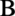 10-15.09.2022Посвящение в первоклассникиМесячник	«Безопасная Кубань»Акция	«Безопасная дорога».Акция «Дети - водителю»День	безопасности. Учебная эвакуацияУчастие профилактических мероприятиях «Внимание— дети!»Конкурс рисунков «Улицаи пешеходы»Встреча с инспекторомПосвящение в первоклассникиМесячник	«Безопасная Кубань»Акция	«Безопасная дорога».Акция «Дети - водителю»День	безопасности. Учебная эвакуацияУчастие профилактических мероприятиях «Внимание— дети!»Конкурс рисунков «Улицаи пешеходы»Встреча с инспекторомМесячник	«Безопасная Кубань»Акция «Безопасная дорога». Акция «Дети - водителю»День безопасности. Учебная эвакуацияУчастие в профилактических мероприятиях «Внимание — дети!»Конкурс рисунков «Улица и пешеходы»Встреча с инспекторомгибддУчастие в предметных олимпиадах (школьный этап) Подготовка к проведению социально психологического тестировая, разъяснительная работа с обучающимися и родительской общественностью.Проведени е соц.псих. тестированияМесячник	«Безопасная Кубань»Акция «Безопасная дорога». Акция «Дети - водителю»День безопасности. Учебная эвакуацияУчастие в профилактических мероприятиях «Внимание — дети!»Конкурс рисунков «Улица и пешеходы»Встреча с инспекторомгибддУчастие в предметных олимпиадах (школьный этап) Подготовка к проведению социально психологического тестировая, разъяснительная работа с обучающимися и родительской общественностью.Проведени е соц.псих. тестированияДиктант ПобедыМесячник	«Безопасная Кубань»Акция «Безопасная дорога». Акция «Дети - водителю»День безопасности.	Учебная эвакуацияУчастие в профилактических мероприятиях	«Внимание дети!»Конкурс рисунков «Улица ипешеходы»Встреча с инспекторомгибддУчастие в предметных олимпиадах (школьный этап) Подготовка к проведению социально психологического тестировая, разъяснительная работа с обучающимися и родительской общественностью.Проведение соц.псих. тестированияДиктант ПобедыМесячник	«Безопасная Кубань»Акция «Безопасная дорога». Акция «Дети - водителю»День безопасности.	Учебная эвакуацияУчастие в профилактических мероприятиях	«Внимание дети!»Конкурс рисунков «Улица ипешеходы»Встреча с инспекторомгибддУчастие в предметных олимпиадах (школьный этап) Подготовка к проведению социально психологического тестировая, разъяснительная работа с обучающимися и родительской общественностью.Проведение соц.псих. тестированияДиктант ПобедыМесячник	«Безопасная Кубань»Акция «Безопасная дорога». Акция «Дети - водителю»День безопасности.	Учебная эвакуацияУчастие в профилактических мероприятиях	«Внимание дети!»Конкурс рисунков «Улица ипешеходы»Встреча с инспекторомгибддУчастие в предметных олимпиадах (школьный этап) Подготовка к проведению социально психологического тестировая, разъяснительная работа с обучающимися и родительской общественностью.Проведение соц.псих. тестированияКл.руководителиКлассные рук.Зам. директора по BP, педагоги- организаторы, кл.руководителиОтветственный за ЮИДПедагог-организатор ОБЖСоциальный педагог,Сотрудники гибддУчитель ИЗО, классные руководителиКл.руководителиКлассные рук.Зам. директора по BP, педагоги- организаторы, кл.руководителиОтветственный за ЮИДПедагог-организатор ОБЖСоциальный педагог,Сотрудники гибддУчитель ИЗО, классные руководителиКл.руководителиКлассные рук.Зам. директора по BP, педагоги- организаторы, кл.руководителиОтветственный за ЮИДПедагог-организатор ОБЖСоциальный педагог,Сотрудники гибддУчитель ИЗО, классные руководители31.08-06.091 сентября7.08. — 13.09Детскиеобществен ные объединен ия«РДШ ШКОЛА!»2. День Знаний 3.«РДШ — в центре событий» Круглый стол школьного медиацентра с активом РДШ, обсуждение ключевых проектов/ оборудование информационного уголка РДШ в школе/ тематического стенда в школьном музее«РДШ ШКОЛА!»2. День Знаний 3.«РДШ — в центре событий» Круглый стол школьного медиацентра с активом РДШ, обсуждение ключевых проектов/ оборудование информационного уголка РДШ в школе/ тематического стенда в школьном музее«РДШ ШКОЛА!»2.День Знаний 3.«РДШ — в центре событий» Круглый стол школьного медиацентра с активом РДШ, обсуждение ключевых проектов/ оборудование информационного уголка РДШ в школе/ тематического стенда в школьном музее«РДШ ШКОЛА!»2.День Знаний 3.«РДШ — в центре событий» Круглый стол школьного медиацентра с активом РДШ, обсуждение ключевых проектов/ оборудование информационного уголка РДШ в школе/ тематического стенда в школьном музее«РДШ ШКОЛА!»2.День Знаний 3.«РДШ — в центре событий» Круглый стол школьного медиацентра с активом РДШ, обсуждение ключевых проектов/ оборудование информационного уголка РДШ в школе/ тематического стенда в школьном музееСоветник по воспитанию, педагог- организатор, кл.Руководители, члены ШУС, члены РДШСоветник по воспитанию, педагог- организатор, кл.Руководители, члены ШУС, члены РДШСоветник по воспитанию, педагог- организатор, кл.Руководители, члены ШУС, члены РДШ14.09 — 20.0921.09 — 27.097.08. — 13.094.«РДШ в безопасности»Мероприятия, связанные с безопасной дорогой и безопасным поведением в школе, в том числе с учетом имеющихся ограничений в период пандемии 5.«Каждый ребенок — чемпион» Спортивные мероприятия, знакомство сплатформой спорт.рдш.рф 6.Планирование работы отрядов: пропаганды ЗОЖ и профилактики вредных привычек«Здоровье»,«ЮИД», «Эколята»4.«РДШ в безопасности»Мероприятия, связанные с безопасной дорогой и безопасным поведением в школе, в том числе с учетом имеющихся ограничений в период пандемии 5.«Каждый ребенок — чемпион» Спортивные мероприятия, знакомство с платформой спорт.рдш.рф 6.Планирование работы отрядов: пропаганды ЗОЖ и профилактики вредных привычек«Здоровье»,«ЮИД»,  «Эколята»В течениемесяцаЭкскурсии,экспедиции, походыПланирование экскурсий,походов, составление совместных планов работы с социальными партнерами: казаками, ветеранскими организациями, организациями художественно- эстетической и спортивной направленностиПланирование экскурсий,походов, составление совместных планов работы с социальными партнерами: казаками, ветеранскими организациями, организациями художественно-эстетическойи спортивнойнаправленности, образовательными организациями города КраснодараПланирование экскурсий,походов, составление совместных планов работы с социальными партнерами: казаками, ветеранскими организациями, организациями художественно-эстетическойи спортивной направленности, образовательными организациями города КраснодараЗам. директорапо BP, педагог- организатор, кл.руководител иВ течениемесяца01.-07.09.20221-2 неделяОрганизацияпредметноэстетической средыМесячник поблагоустройству территории школы.Санитарные пятницыОрганизация питания в школьной столовойСоздание санитарно- гигиенических условий для проведения учебного процессаМесячник поблагоустройству территории школы.Санитарные пятницыДежурство классов по школеДежурство классов по кабинетамОрганизация питания в школьной столовойСоздание санитарно- гигиенических условий для проведения учебного процессаМесячник поблагоустройству территории школы.Санитарные пятницыДежурство классов пошколеДежурство классов по кабинетамОрганизация питания в школьной столовойб.Создание санитарно- гигиенических условий для проведения учебного процессаЗам. директорапо BP, педагог- организатор, кл.Руководители, члены ШУС, члены РДШОтветственная за питание, кл.рук. 1-11 кл.Директор ОУ, администрация10-15.09.202201-05.09.202201-05.09.202201-05.09.2022В течение месяцаОдин раз в месяц по графикуПрофилактическая работаОформление стенда поЗОЖ.Оформление стенда ирекомендаций для обучающихся и ихродителей по проведению социально- психологического тестированияОрганизация работы спортивного клуба, спортивных секцийПрофилактики, пропаганды ЗОЖ«Профилактика дорожно- транспортного травматизма» выступление на родительском советеМероприятия в рамках акции «Внимание — дети!» по предупреждению детского дорожно- транспортного травматизма. (по отдельному плану) Изучение маршрута от школы до дома «Учимся правильно вести себя надороге»Выставка рисунков детей по безопасности дорожного движенииБеседы:«Мой безопасный путь в школу»;режим дня школьника;личная гигиена;культура поведения.Заседание Совета профилактики Заседание Штабавоспитательной работыПодготовка к проведениюсоциально психологического тестирования, разъяснительная работа с обучающимися и родительской общественностью.Оформление стенда по ЗОЖ. Оформление стенда и рекомендаций для обучающихся и их родителей по проведению социально- психологическоготестированияОрганизация работы спортивного клуба, спортивных секцийОформление всей документации членами CПC, оформление кабинета Профилактики, пропаганды ЗОЖ«Профилактика дорожно- транспортного травматизма» выступление на родительском советеМероприятия в рамках акции«Внимание — дети!» по предупреждению детскогоДорожно-транспортного травматизма. (по отдельному плану) Изучение маршрута от школы до дома «Учимся правильно вести себя на дороге» Выставка рисунков детей побезопасности дорожного движенииБеседы:«Мой безопасный путь в школу»;режим дня школьника;личная гигиена;культура поведения.Заседание Совета профилактики Заседание Штаба воспитательной работыПодготовка к проведениюсоциально психологического тестирования, разъяснительная работа с обучающимися и родительской общественностью.Оформление стенда по ЗОЖ. Оформление стенда и рекомендаций для обучающихся и их родителей по проведению социально- психологическоготестированияОрганизация работы спортивного клуба, спортивных секцийОформление всей документации членами CПC, оформление кабинета Профилактики, пропаганды ЗОЖ«Профилактика дорожно- транспортного травматизма» выступление на родительском советеМероприятия в рамках акции«Внимание — дети!» по предупреждению детского дорожно-транспортного травматизма. (по отдельному плану) Изучение маршрута от школы до дома «Учимся правильно вести себя на дороге» Выставка рисунков детей побезопасности дорожного движенииБеседы:«Мой безопасный пугь в школу»;режим дня школьника;личная гигиена;культура поведения.Заседание Совета профилактики Заседание Штаба воспитательной работыЗам. дир по BP,Социальный педагог, педагог-психолог,Инспектор ОПДН(по согласованию)классные руководители01.09.-10.09.13.09.202203.09.202220.09-26.09Еженедельно по графикуГражданско- патриотическое направление «Мы будущее страны»1.Избрание	в	каждомклассе	историко- патриотического сектора в совет самоуправления 2.Всероссийский исторический		квест«Уроки Второй мировой.»«Дальневосточная Победа»3.	Всероссийская	акция«Уроки Второй мировой» 4.День		солидарности борьбы	с		терроризмом«День памяти жертв Беслана». Беседы с учащимися	отолерантности	и этнической культуре.5.Проведение 	уроков мужества			иинформационных пятиминуток	по	теме:«Патриотизм. Гражданственность.Долг»6.Музейные уроки1.Избрание в каждом классеисторико-патриотического сектора	в		совет самоуправления 2.Всероссийский исторический квест «Уроки Второй		мировой.»«Дальневосточная Победа»3.	Всероссийская	акция«Уроки Второй мировой» 4.День солидарности борьбы с терроризмом «День памяти жертв	Беслана».	Беседы	с учащимися о толерантности и этнической культуре.5.Организация и проведение мероприятий	посвященных 229—летию		г.Краснодара Дню города (26 сентября) 6.Проведение				уроков мужества и информационных пятиминуток			по		теме:«Патриотизм. Гражданственность.Долг»6.Музейные уроки1.Избрание в каждом классеисторико-патриотического сектора	 в			совет самоуправления 2.Всероссийский исторический	квест	«Уроки Второй		мировой.»«Дальневосточная Победа»3.	Всероссийская	акция«Уроки Второй мировой» 4.День солидарности борьбы с терроризмом	«День	памяти жертв	Беслана».	Беседы	с учащимися о толерантности и этнической культуре.5.Проведение				уроков мужества и информационных пятиминуток			по		теме:«Патриотизм. Гражданственность.Долг»6.Музейные урокиЗам. директорапо BP, кл. руководители, педагог- организатор, Совет старшеклассни ковЕженедельнокаждый понедельникЕженедельные линейки споднятием Флага РФ и исполнением гимнов РФ, KK, Тимашевского районаЕженедельные	линейки	споднятием	Флага	РФ	и исполнением гимнов РФ, KK, Тимашевского районаЕженедельные  линейки  споднятием Флага РФ и исполнением гимнов РФ, KK, Тимашевского районаЗам. директорапо BP, кл. руководители, педагог- организатор, Совет старшеклассниковДатаМодулиМодулиПараллели классов по трем уровням образованияПараллели классов по трем уровням образованияПараллели классов по трем уровням образованияПараллели классов по трем уровням образованияПараллели классов по трем уровням образованияПараллели классов по трем уровням образованияОтветственныеОтветственныеОтметка об исполненииОтметка об исполненииДатаМодулиМодули1-4 классы1-4 классы5-9 классы5-9 классы10-11 классы10-11 классыОтветственныеОтветственныеОтметка об исполненииОтметка об исполненииОктябрьОктябрьОктябрьОктябрьОктябрьОктябрьОктябрьОктябрьОктябрьОктябрьОктябрьОктябрьОктябрьВ течениеМесяцаВ течениеМесяцаКлассное руководство и наставничествоКлассное руководство и наставничествоОказание помощи своимбабушкам и дедушкам. Акция «Забота». Классные Часы.Месячник по благоустройству территории школы3.Организация бесед по профилактике детского травматизма.4. Просмотр видеофильма«Правила пешеходов» 5.Проведение классных часов по теме «Пожарная безопасность»«Ответственность несовершеннолетних за умышленные поджоги»«Ещё раз о правилах поведения на природе» 6.Классные часы спсихологом7.Классные часы с соц. педагогом8 Посещение музеев, театров, выставокОказание помощи своимбабушкам и дедушкам. Акция «Забота». Классные Часы.Месячник по благоустройству территории школы3.Организация бесед по профилактике детского травматизма.4. Просмотр видеофильма«Правила пешеходов» 5.Проведение классных часов по теме «Пожарная безопасность»«Ответственность несовершеннолетних за умышленные поджоги»«Ещё раз о правилах поведения на природе» 6.Классные часы спсихологом7.Классные часы с соц. педагогом8 Посещение музеев, театров, выставок1.Оказание помощи своимбабушкам и дедушкам. Акция«Забота». Классные часы. 2.Месячник по благоустройству территории школыОрганизация бесед по профилактике детского травматизма.Просмотр видеофильма«Правила пешеходов» 5.Проведение классных часов по теме «Пожарная безопасность»«Ответственность несовершеннолетних за умышленные поджоги»«Ещё раз о правилах поведения на природе» 6.Классные часы с психологом 7.Классные часы с соц. педагогом8.Посещение музеев, театров, выставок1.Оказание помощи своимбабушкам и дедушкам. Акция«Забота». Классные часы. 2.Месячник по благоустройству территории школыОрганизация бесед по профилактике детского травматизма.Просмотр видеофильма«Правила пешеходов» 5.Проведение классных часов по теме «Пожарная безопасность»«Ответственность несовершеннолетних за умышленные поджоги»«Ещё раз о правилах поведения на природе» 6.Классные часы с психологом 7.Классные часы с соц. педагогом8.Посещение музеев, театров, выставок1.Оказание помощи своимбабушкам и дедушкам. Акция«Забота». Классные часы. 2.Месячник по благоустройству территории школыОрганизация бесед по профилактике детского травматизма.Просмотр видеофильма«Правила пешеходов» 5.Проведение классных часов по теме «Пожарная безопасность»«Ответственность несовершеннолетних за умышленные поджоги»«Ещё раз о правилах поведения на природе» 6.Классные часы с психологом 7.Классные часы с соц. пeдaгoгoм8.Посещение музеев, театров,выставок1.Оказание помощи своимбабушкам и дедушкам. Акция«Забота». Классные часы. 2.Месячник по благоустройству территории школыОрганизация бесед по профилактике детского травматизма.Просмотр видеофильма«Правила пешеходов» 5.Проведение классных часов по теме «Пожарная безопасность»«Ответственность несовершеннолетних за умышленные поджоги»«Ещё раз о правилах поведения на природе» 6.Классные часы с психологом 7.Классные часы с соц. пeдaгoгoм8.Посещение музеев, театров,выставокЗам.директора поBPруководители, педагог- организатор, Совет старшеклассниковСоц.педагог, педагог-психологЗам.директора поBPруководители, педагог- организатор, Совет старшеклассниковСоц.педагог, педагог-психолог16.10.2204.10.2228.10.22Школьный урокВсероссийский урок "Экология и энергосбережение" в рамках Всероссийского фестиваля энергосбережения #ВместеЯрчеВсероссийский урок, приуроченный ко ДНЮ гражданской обороны РФ, с проведением тренировок по защите детей от ЧСМузейные уроки 30 октября - Урок памяти (День памяти политических репрессий) Урок в библиотекеМеждународный день школьных библиотекВсероссийский урок "Экология и энергосбережение" в рамках Всероссийского фестиваля энергосбережения #ВместеЯрчеВсероссийский урок, приуроченный ко ДНЮ гражданской обороны РФ, с проведением тренировок по защите детей от ЧСМузейные уроки 30 октября - Урок памяти (День памяти политических репрессий) Урок в библиотеке Международный день школьных библиотекВсероссийский урок безопасности в сети интернетВсероссийский урок "Экология и энергосбережение" в рамках Всероссийского фестиваля энергосбережения #ВместеЯрчеВсероссийский урок, приуроченный ко ДНЮ гражданской обороны РФ, с проведением тренировок по защите детей от ЧСМузейные уроки 30 октября - Урок памяти (День памяти политических репрессий) Урок в библиотеке Международный деньшкольных библиотекЗам.директора по BP кл. руководители, педагог- организатор,Совет старшеклассниковПедого-организатор ОБЖ,сотрудники МЧСЗав. Библиотекой, учителя русского и литературыВ течениемесяцаКурсывнеурочнойПроведение занятийсогласно расписанияПроведение занятий согласнорасписания занятий курсовПроведение занятий согласнорасписания занятий курсовКл. рук 1-11классов,согласнорасписанияЕженедельно по понедельникам первым урокомдеятельности*дополнительное образованиезанятий курсоввнеурочной деятельности по направлениям:Социальное Общеинтеллектуальное Духовно-нравственное ОбщекультурноеСпортивно- оздоровительноеЗачисление детей в сетевой город АИС «Навигатор»«Разговоры о важном» внеурочное занятиевнеурочной деятельности понаправлениям:Социальное Общеинтеллектуальное Духовно-нравственное ОбщекультурноеСпортивно-оздоровительноеЗачисление детей в сетевой город АИС«Навигатор»«Разговоры о важном» внеурочное занятиевнеурочной деятельности понаправлениям:Социальное Общеинтеллектуальное Духовно-нравственное Общекультурное Спортивно-оздоровительноеЗачисление детей в сетевой город АИС «Навигатор»«Разговоры о важном» внеурочное занятиеучителяпредметники, учителя ФК и дополнительного образованияЗам. директора по BP, кл. рук., ответственны е за наполнение сайтовКлассные руководителиВ течениемесяцаРабота сродителями1.Обследованиежилищных условийнесовершеннолетних, состоящих на всех видах профилактического учета, индивидуальные беседы с родителями. Родителькие собранияпо итогам 1 четверти.Обследование жилищныхусловий несовершеннолетних, состоящих на всех видах профилактического учета, индивидуальные беседы с родителями.Родителькие собрания по итогам 1 четверти.Обследование жилищныхусловий несовершеннолетних, состоящих на всех видах профилактического учета, индивидуальные беседы с родителями.Родителькие собрания по итогам 1 четверти.Зам. дир. поBP, учителя предметники, члены ШВР, кл.руководители28.10.2022По запросуПо запросуРодительский контрольпитанияЭкологическая акция«Посади дерево» 5.Индивидуальные консультации для родителей«Профессиональные намерения и профессиональныевозможностистаршеклассника» 6.Работа Совета профилактики с неблагополучными семьями по вопросам воспитания, обучения детейБеседы с родителями по профилактике ДТП на классных родительских собранияхПомощь учащимся в изготовлении карт-схем- маршрута «Дом-школа- дом»Родительский контрольпитанияЭкологическая акция«Посади дерево» 5.Индивидуальные консультации для родителей«Профессиональные намерения и профессиональныевозможностистаршеклассника»6.Работа Совета профилактики с неблагополучными семьями по вопросам воспитания, обучения детейБеседы с родителями по профилактике ДТП на классных родительских собранияхПомощь учащимся в изготовлении карт-схем- маршрута «Дом-школа-дом»Родительский контрольпитанияЭкологическая акция«Посади дерево» 5.Индивидуальные консультации для родителей«Профессиональные намерения и профессиональныевозможностистаршеклассника»6.Работа Совета профилактики с неблагополучными семьямипо вопросам воспитанияобучения детейБеседы с родителями по профилактике ДТП на классных родительских собранияхПомощь учащимся в изготовления карт-схем- маршрута «Дом-школа-дом»СотрудникиОПДН,ГИБДД, социальные педагоги, педагог –психологКл.руководителисовет старшеклассников14.10ЕженедельноСамоуправление1.Выборы лидераученического самоуправления 2.Заседания Совета старшеклассников1.Выборы лидераученического самоуправления 2.Заседания Совета старшеклассников1.Выборы лидераученического самоуправления 2.Заседания Совета старшеклассниковЗам.директора по BPкл. руководители,ЕжедневноПо запросуРейды по проверкешкольной формы, сменной обуви.Помощь в подготовке концертной программы к праздникамРейды по проверкешкольной формы, сменной обуви.Помощь в подготовке концертной программы к праздникамРейды по проверкешкольной формы, сменной обуви.Помощь в подготовке концертной программы к праздникампедагог-организатор, Совет старшеклассниковВ течениемесяцаПрофориентацияОсуществлениевзаимодействия с учреждениями дополнительного образованияОсуществлениевзаимодействия с учреждениями дополнительного образованияОтветственный за профориентациюкл. руководители, педагог- организатор, Совет старшеклассников01.10-05.1011.10Ключевыеобщешкольные дела1.День учителя. Концерт дляучителей. День самоуправления. Посвящение в молодые учителя. KBECT для учителей.Праздничное поздравление«Учителями славится Россия»2.Рейды по проверкешкольной формы, сменной обуви.1.День учителя. Концерт дляучителей. День самоуправления. Посвящение в молодые учителя. KBECT для учителей.Праздничное поздравление«Учителями славится Россия» 2.«Посвящение в пятиклассники»Экологические субботникиСанитарные пятницы1.День учителя. Концерт дляучителей. День самоугіравления. Посвящение в молодые учителя. KBECT для учителей.Праздничное поздравление«Учителями славится Россия» Экологические субботникиСанитарные пятницыЗам.директора по BPкл. руководители, педагог- организатор, Совет старшеклассниковеженедельноДежурство классов пошколеДежурство классов по кабинетамДежурство классов пошколеДежурство классов покабинетамЗам. директора по ВРКл.руководители29.1028.09 —4.105.10.-11.1012.10 —18.10Детскиеобщественныеобъединения1. Помощь в подготовкеконцертной программы к праздникамДень рождения РДШ! (6лет)«Учительский фитнес-марафон» Школьный и краевой этапы: День Учителя«Деление на поколения» Мероприятия, приуроченные к месячнику пожилого человека«Актив РДШ» Выборы в органы ученического самоуправления, актив РДШ запуск регионального этапа конкурса «Команда РДШ»«Мое движение»День рождения РДШ!(6лет)«Учительскийфитнес-марафон» Школьный и краевой этапы : День Учителя«Деление на поколения» Мероприятия, приуроченные к месячнику пожилого человека«Актив РДШ» Выборы в органы ученического самоуправления, актив РДШ запуск регионального этапа конкурса «Команда           «Мое движение»Классныеруководители Педагоги, педагог- организатор, члены ШУС19.10 -25.1026.10.-1.116		«Дай пять» Тематические мероприятия, приуроченные к пятилетию организации, 5 добрых дел. 29.10 — День рождения РДШ.6	Тематические мероприятия, приуроченные к пятилетию организации, 5 добрых дел. 29.10 — День рождения РДШ.В течениемесяца пографикуЭкскурсии,экспедиции,походыПланирование экскурсий,походов, составление совместных планов работы с социальными партнерами: казаками, ветеранскими организациями, организациями художественно- эстетической испортивнойнаправленностиПланирование экскурсий,походов, составление совместных планов работы с социальными партнерами: казаками, ветеранскими организациями, организациямихудожественно-эстетической и спортивной направленностиПланирование экскурсий,походов, составление совместных планов работы с социальными партнерами: казаками, ветеранскими организациями, организациямихудожественно-эстетической и спортивной направленностиКлассныеруководители Педагоги, педагог- организатор,члены ШУС1.10-5.1015.10-18.10Организацияпредметно- эстетической средыКонкурс «Мой подарокУчителю» - поздравительные открыткиПроведение операции«Согреем ладони, разгладим морщины» (организация поздравлений учителям- пенсионерам)Конкурс «Мой подарокУчителю» - поздравительныеоткрыткиПроведение операции«Согреем ладони, разгладим морщины» (организация поздравлений учителям- пенсионерам) 3.Организация выставки рисунков: «Золотая осень»Конкурс «Мой подарокУчителю» - поздравительные открыткиПроведение операции«Согреем ладони, разгладим морщины» (организация поздравлений учителям- пенсионерам) 3.Организация выставкирисунков: «Золотая осень»Классныеруководители Педагоги, педагог-организатор, члены ШУС3.Организация выставкирисунков: «Золотая осень» 4.Экологические субботники5. Санитарные пятницыб.Дежурство классов по школе7.Дежурство классов по кабинетамЭкологические субботникиСанитарные пятницыб.Дежурство классов по школе7.Дежурство классов по кабинетамЭкологические субботникиСанитарные пятницыб.Дежурство классов по школе7.Дежурство классов по кабинетамВ течениемесяца пографикуПрофилактическая работаОрганизация бесед попрофилактике детского травматизма.Выставка рисунков«Огонь - наш друг, огонь - наш враг»Просмотр видеофильма«Правила пешеходов» 4.Спортивные соревнования:Фугбол среди учащихсяСоревнования «Папа, мама, я»6.Заседание Совета профилактики7. Заседание Штаба воспитательной работыОрганизация бесед попрофилактике детского травматизма.Выставка рисунков «Огонь - наш друг, огонь - наш враг» 3.Просмотр видеофильма«Правила пешеходов» 4.Спортивные соревнования:Фугбол среди учащихсяСоревнования «Папа, мама, я»6.Заседание Совета профилактики7. Заседание Штаба воспитательной работыОрганизация бесед попрофилактике детского травматизма.Выставка рисунков «Огонь - наш друг, огонь - наш враг» 3.Просмотр видеофильма«Правила пешеходов» 4.Спортивные соревнования:Фугбол среди учащихсяСоревнования «Папа, мама, я»6.Заседание Совета профилактики7. Заседание Штаба воспитательной работыСотрудникиОПДН,ГИБДД, социальные педагоги, педагог- психолог Совет старшеклассников1.10.2022Гражданско-патриотическ ое направление«Мы будущее страны»1 День пожилого человека(классные часы, праздничный концерт)1 День пожилого человека(классные часы, праздничный концерт)1 День пожилого человека(классные часы, праздничный концерт)Кл. руксовет старшеклассниковКаждыйпонедельникЕженедельные линейки споднятием Флага РФ и исполнением гимнов РФ,Еженедельные линейки споднятием Флага РФ и исполнением гимнов РФ, KK,Еженедельные линейки споднятием Флага РФ и исполнением гимнов РФ, KK,зам директорапо BP классные руководителиKK, Тимашевского районаТимашевского районаТимашевского районаактив РДШ иШУС1-я неделя2.Поздравительная почтаи посещение ветеранов войны, учителей- ветеранов, ветеранов труда.2.Поздравительная почта ипосещение ветеранов войны, учителей-ветеранов, ветеранов труда.2.Поздравительная почта ипосещение ветеранов войны, учителей-ветеранов, ветеранов трудаКл. рук.,совет старшеклассниковеженедельно3.Проведение уроковмужества и информационных пятиминуток по теме:«Доблесть Кубанского войска»День кубанского казачества (третья суббота октября )Выездные мероприятия совместно с казаками наставниками3.Проведение уроковмужества и информационных пятиминуток по теме:«Доблесть Кубанского войска»День кубанского казачества (третья суббота октября ) Выездные мероприятия совместно с казаками наставниками3.Проведение уроковмужества и информационных пятиминуток по теме:«Доблесть Кубанского войска»День кубанского казачества (третья суббота октября ) Выездные мероприятия совместно с казаками наставникамиКл.рук. Казачьих классов, совет старшеклассников5.10.20225.День учителя «Бытьучителем — Великий труд!» (поздравления, выпуск праздничных газет, праздничный концерт)5.День учителя «Бытьучителем — Великий труд!» (поздравления, выпуск праздничных газет, праздничный концерт)5.День учителя «Бытьучителем — Великий труд!» (поздравления, выпуск праздничных газет, праздничный концерт)Педагог-организатор,совет старшеклассниковПо графику6. Участие в школьнойпредметной декаде6. Участие в школьнойпредметной декадеКлассные рук.5-11 кл.25-28.10. 226. Праздник осени«Здравствуй, Осень!В гости к нам милости просим!» (конкурс рисунков, осенняя ярмарка, «Осенний бал»)7. Праздник осени«Здравствуй, Осень!В гости к нам милости просим!» (конкурс рисунков, осенняя ярмарка, «Осенний бал»)7. Праздник осени«Здравствуй, Осень!В гости к нам милости просим!» (конкурс рисунков, осенняя ярмарка, «Осенний бал»)Педагог-организатор, совет старшеклассниковПо графику7. Декада школьныхпредметных олимпиад8. Декада школьныхпредметных олимпиад8. Декада школьныхпредметных олимпиадКлассные рук.5-11 клНаправление модуля / параллельдатамероприятиямероприятиямероприятияответственныйотметка овыполненииНаправление модуля / параллельдата1-4 класс5-9 класс10-11 классответственныйотметка овыполненииНоябрьНоябрьНоябрьНоябрьНоябрьНоябрь«Ключевыеобщешкольные дела»ноябрьМесячник воспитания толерантности и формирования культуры семейныхотношений и здорового образа жизниМесячник воспитания толерантности и формирования культуры семейныхотношений и здорового образа жизниМесячник воспитания толерантности и формирования культуры семейныхотношений и здорового образа жизнизам директора поBPклассные руководители актив РДШ и ШУС«Ключевыеобщешкольные дела»04.11День народного единства. Уроки патриотизмаДень народного единства. Уроки патриотизмаДень народного единства. Уроки патриотизмазам директора поBPклассные руководители актив РДШ и ШУС«Ключевыеобщешкольные дела»08 ноябряДень памяти погибших при исполнении служебных обязанностей сотрудниковорганов внутренних дел РоссииДень памяти погибших при исполнении служебных обязанностей сотрудниковорганов внутренних дел РоссииДень памяти погибших при исполнении служебных обязанностей сотрудниковорганов внутренних дел Россиизам директора поBPклассные руководители актив РДШ и ШУС15.11-21.11.Акция «Спорт-альтернатива пагубным привычкам» (Международный день отказа откурения) или «В школе не курят»Акция «Спорт-альтернатива пагубным привычкам» (Международный день отказа откурения) или «В школе не курят»Акция «Спорт-альтернатива пагубным привычкам» (Международный день отказа откурения) или «В школе не курят»15.11-20.11Мероприятия, проводимые в рамках Всемирного дня ребенкаМероприятия, проводимые в рамках Всемирного дня ребенкаМероприятия, проводимые в рамках Всемирного дня ребенка28 ноября«День матери»«День матери»«День матери»«Классноеруководство»04.11Классные часы, посвященные Дню народного единства «В единстве - наша сила».Классные часы, посвященные Дню народного единства «В единстве - наша сила».Классные часы, посвященные Дню народного единства «В единстве - наша сила».классныеруководители«Классноеруководство»22.11-30.11Классный час, посвященный дню матери «Роднее нет тебя на свете...»Классный час, посвященный дню матери «Роднее нет тебя на свете...»Классный час, посвященный дню матери «Роднее нет тебя на свете...»классныеруководители«Классноеруководство»1 неделя(01.11-06.11)Примерные темы кл часов оЗОЖ:1.«Я здоровье берегу, сам себе я помогу»2.«Загадки доктора Неболита»3.«В гостях у Мойдодыра»4.«Ответственность и безответственность. Что прячется за этими словами»Примерные темыкл часов о ЗОЖ:«Урок здоровья»«Быть здоровым жить в радости».«Здоровье не купишь»«Здоровье- единственная драгоценность»«Как избавиться от компьютерной зависимостиПримерные темы кл часов оЗОЖ:1.«Мы выбираем жизнь»2.«Экзамены без стресса»3.«Болезни 21 века»4.«Зависимость здоровья человека от окружающей среды»5.«Как избавиться откомпьютерной зависимости»зам директора поBPклассные руководителиМедсестра2 неделя(08.11-13.11)кл. час: «Мы разные, но мыдети одной страны» (профилактика экстремизма).кл. час:«Толерантность и межнациональные конфликты. Как они связаны?»кл. час:«Толерантность и межнациональные конфликты. Как они связаны?»Диспут «Национальноесогласие: Что зависит от нас?»зам директора поBP педагог — организатор, классныеруководители3 неделя(15.11-20.11)Примерные темы классных часов:-Занятие — игра «Мы все такие разные»Интерактивное занятие с просмотром фильма «Сила России в единстве народов»Интерактивное занятие «Мы разные и в этом наше богатство!»Презентация-беседа «Мы живем в многоликом мире».Интерактивное занятие «Мы живем в многонациональном государстве».Беседы «Поговорим о дружбе»Беседы «Легко ли быть не таким»«Национальные традиции в нашем классе»Беседа «О содружестве независимых государств»«Межнациональный конфликт, его последствия»Презентация «Юные герои-антифашисты — пионеры разных национальностей»Беседа «Вопросы межнациональных отношений в современной России»Примерные темы классных часов:-Занятие — игра «Мы все такие разные»Интерактивное занятие с просмотром фильма «Сила России в единстве народов»Интерактивное занятие «Мы разные и в этом наше богатство!»Презентация-беседа «Мы живем в многоликом мире».Интерактивное занятие «Мы живем в многонациональном государстве».Беседы «Поговорим о дружбе»Беседы «Легко ли быть не таким»«Национальные традиции в нашем классе»Беседа «О содружестве независимых государств»«Межнациональный конфликт, его последствия»Презентация «Юные герои-антифашисты — пионеры разных национальностей»Беседа «Вопросы межнациональных отношений в современной России»Примерные темы классных часов:-Занятие — игра «Мы все такие разные»Интерактивное занятие с просмотром фильма «Сила России в единстве народов»Интерактивное занятие «Мы разные и в этом наше богатство!»Презентация-беседа «Мы живем в многоликом мире».Интерактивное занятие «Мы живем в многонациональном государстве».Беседы «Поговорим о дружбе»Беседы «Легко ли быть не таким»«Национальные традиции в нашем классе»Беседа «О содружестве независимых государств»«Межнациональный конфликт, его последствия»Презентация «Юные герои-антифашисты — пионеры разных национальностей»Беседа «Вопросы межнациональных отношений в современной России»Примерные темы классных часов:-Занятие — игра «Мы все такие разные»Интерактивное занятие с просмотром фильма «Сила России в единстве народов»Интерактивное занятие «Мы разные и в этом наше богатство!»Презентация-беседа «Мы живем в многоликом мире».Интерактивное занятие «Мы живем в многонациональном государстве».Беседы «Поговорим о дружбе»Беседы «Легко ли быть не таким»«Национальные традиции в нашем классе»Беседа «О содружестве независимых государств»«Межнациональный конфликт, его последствия»Презентация «Юные герои-антифашисты — пионеры разных национальностей»Беседа «Вопросы межнациональных отношений в современной России»учителялитературы, классные руководители библиотекарь4 неделя(22.11-30.11)Конкурс чтецов «Зимушка-зима»Конкурс чтецов «Зимушка-зима»Классные руководители«Школьный урок»ноябрь«Делимся опытом!» (взаимопосещаемость учителями уроков)«Делимся опытом!» (взаимопосещаемость учителями уроков)«Делимся опытом!» (взаимопосещаемость учителями уроков)«Делимся опытом!» (взаимопосещаемость учителями уроков)руководители МО«Школьный урок»ноябрьУроки в рамках площадки по финансовой грамотностиУроки в рамках площадки по финансовой грамотностиУроки в рамках площадки по финансовой грамотностиУроки в рамках площадки по финансовой грамотностиклассныеруководители 1-11 кл«Школьный урок»ноябрьРабота с одаренными и неуспевающими детьмиРабота с одаренными и неуспевающими детьмиРабота с одаренными и неуспевающими детьмиРабота с одаренными и неуспевающими детьмиучителя-предметники«Школьный урок»1 неделя(01.11-06.11)Неделя МО классных руководителейНеделя МО классных руководителейНеделя МО классных руководителейНеделя МО классных руководителейруководитель МОклассных руководителей«Школьный урок»2 неделяНеделя математикиНеделя математикиНеделя математикируководитель МО, учителя математики(08.11-13.11)3 неделя(15.11-20.11)Неделя технологии и профориентацииНеделя технологии и профориентацииучителя технологии4 неделя(22.11-30.11)«Курсывнеурочно й деятельнос ти»«Дополнит ельное образовани е»1-4 недели(01.11-30.11)Еженедельно по понедельникам первым урокомПроведение занятий по расписанию«Разговоры о важном» внеурочное занятиеПроведение занятий по расписанию«Разговоры о важном» внеурочное занятиеПроведение занятий по расписанию«Разговоры о важном» внеурочное занятиеКлассныеруководители 1-11 классов«Работа сродителями»ноябрьПроведение индивидуальных консультаций с родителями по проблемам выбораэлективных курсов по учебным предметам на следующий учебный годПроведение индивидуальных консультаций с родителями по проблемам выбораэлективных курсов по учебным предметам на следующий учебный годПроведение индивидуальных консультаций с родителями по проблемам выбораэлективных курсов по учебным предметам на следующий учебный годадминистрация ООклассные руководители, учителя- предметники«Работа сродителями»ноябрьПривлечение родителей к участию в проведении экскурсий на предприятия иучреждения среднего профессионального и высшего образованияПривлечение родителей к участию в проведении экскурсий на предприятия иучреждения среднего профессионального и высшего образованияПривлечение родителей к участию в проведении экскурсий на предприятия иучреждения среднего профессионального и высшего образованияадминистрация ООклассные руководители, учителя- предметники«Работа сродителями»ноябрьПривлечение родителей к участию в проведении мероприятий классно-урочнойсистемы и системы дополнительного образованияПривлечение родителей к участию в проведении мероприятий классно-урочнойсистемы и системы дополнительного образованияПривлечение родителей к участию в проведении мероприятий классно-урочнойсистемы и системы дополнительного образованияадминистрация ООклассные руководители, учителя- предметники«Работа сродителями»ноябрьПедагогические консультации «Спрашивайте-отвечаем»Педагогические консультации «Спрашивайте-отвечаем»Педагогические консультации «Спрашивайте-отвечаем»классные руководители«Работа сродителями»ноябрьПедагогические консультации «Спрашивайте-отвечаем»Педагогические консультации «Спрашивайте-отвечаем»Педагогические консультации «Спрашивайте-отвечаем»классные руководители«Работа сродителями»1 неделя(01.11-06.11)Родительский всеобуч:«Семейные традиции в организации жизнедеятельности Ребенка».Родительскийвсеобуч:«Компьютер в жизни школьника».Родительский всеобуч:«Особенности старшего школьного возраста.Жизненные цели старшеклассника. Роль родителей в формировании ценностных ориентаций».штаб ШВР«Работа сродителями»2 неделя(08.11-13.11)Родительский всеобуч:«Семейные традиции в организации жизнедеятельности Ребенка».Родительскийвсеобуч:«Компьютер в жизни школьника».Родительский всеобуч:«Особенности старшего школьного возраста.Жизненные цели старшеклассника. Роль родителей в формировании ценностных ориентаций».штаб ШВР«Работа сродителями»3 неделя(15.11-20.11)Работа с родительским советом школы.Общешкольное родительское собрание «Закон, семья, ребенок. Нравственное и правовое воспитание детей в семье. ознакомление с Федеральным списком экстремистских материалов. Примерный план занятости обучающихся на зимних каникулах»Работа с родительским советом школы.Общешкольное родительское собрание «Закон, семья, ребенок. Нравственное и правовое воспитание детей в семье. ознакомление с Федеральным списком экстремистских материалов. Примерный план занятости обучающихся на зимних каникулах»Работа с родительским советом школы.Общешкольное родительское собрание «Закон, семья, ребенок. Нравственное и правовое воспитание детей в семье. ознакомление с Федеральным списком экстремистских материалов. Примерный план занятости обучающихся на зимних каникулах»администрация ООсовет ШВР«Работа сродителями»4 неделя(22.11-30.11)«Самоуправление»1 неделя(01.11-06.11)Подготовка и участие в конкурсе украшение фасадов ОО «Новогодняя сказка»подготовка и проведение новогодних мероприятийПодготовка к празднованию Дня рождения школы.Рейд «Сменная обувь», «Внешний вид ученика»Подготовка и участие в конкурсе украшение фасадов ОО «Новогодняя сказка»подготовка и проведение новогодних мероприятийПодготовка к празднованию Дня рождения школы.Рейд «Сменная обувь», «Внешний вид ученика»совет ШВР, активШУС, РДШ,волонтерский отряд, родительский совет«Самоуправление»2 неделя(08.11-13.11)Заседание школьного активаКонкурс Агитбригад, видеороликов, посвященных здоровому образу жизнисовет ШВР, активШУС, РДШ,волонтерский отряд, родительский совет«Самоуправление»3 неделя(15.11-20.11)Выставка поделок «Букет для мамы»Фотовыставка-конкурс стихотворений, видеороликов о мамеВидео о ЗОЖВыставка поделок «Букет для мамы»Фотовыставка-конкурс стихотворений, видеороликов о мамеВидео о ЗОЖсовет ШВР, активШУС, РДШ,волонтерский отряд, родительский совет«Самоуправление»4 неделя(22.11-30.11)Поздравление мамПоздравление мамсовет ШВР, активШУС, РДШ,волонтерский отряд, родительский совет«Профориентация»ноябрьВовлечение обучающихся в общественно-полезную деятельность в соответствии спознавательными и профессиональными интересами; обеспечение участия в проектно-исследовательской деятельности (конкурсах, викторинах, выставках, фестивалях)Вовлечение обучающихся в общественно-полезную деятельность в соответствии спознавательными и профессиональными интересами; обеспечение участия в проектно-исследовательской деятельности (конкурсах, викторинах, выставках, фестивалях)учителя-предметники, классные руководители«Профориентация»ноябрьОрганизация и проведение встреч с представителями различных профессийОрганизация и проведение встреч с представителями различных профессийклассныеруководители«Профориентация»ноябрьУчастие обучающихся в днях открытых дверей учреждений среднегопрофессионального и высшего образованияУчастие обучающихся в днях открытых дверей учреждений среднегопрофессионального и высшего образованияадминистрация ОО«Профориентация»ноябрьУчастие обучающихся в работе ярмарки вакансий ЦЗН с целью знакомства сучреждениями среднего профессионального и высшего образования и рынком трудаУчастие обучающихся в работе ярмарки вакансий ЦЗН с целью знакомства сучреждениями среднего профессионального и высшего образования и рынком трудаадминистрация ООклассные руководители«Профориентация»ноябрьОрганизация и проведение работы по созданию портфолио школьниковОрганизация и проведение работы по созданию портфолио школьниковклассныеруководители«Профориентация»1 неделя(01.11-06.11)кл.час: «Профессии нашихродителей»Участие в проекте «Профориентационныесубботы»Знакомство с профессией (онлайн)кл.час «Мир профессий. Почтовая связь в нашей стране» (5-8 кл)Штаб  ШВР,классные руководители«Профориентация»2 неделя(08.11-13.11)кл.час: «Профессии нашихродителей»Участие в проекте «Профориентационныесубботы»Знакомство с профессией (онлайн)кл.час «Мир профессий. Почтовая связь в нашей стране» (5-8 кл)Штаб  ШВР,классные руководители«Профориентация»3 неделякл.час: «Профессии нашихродителей»Участие в проекте «Профориентационныесубботы»Знакомство с профессией (онлайн)кл.час «Мир профессий. Почтовая связь в нашей стране» (5-8 кл)Штаб  ШВР,классные руководители(15.11-20.11)«Профориентация и медицинскаяпрофконсультация» (9-11 кл)«Профориентация и медицинскаяпрофконсультация» (9-11 кл)4 неделя(22.11-30.11)«Профориентация и медицинскаяпрофконсультация» (9-11 кл)«Профориентация и медицинскаяпрофконсультация» (9-11 кл)«Детскиеобществен ные объединен ия»1 неделя(01.11-06.11)Ведение информационной ленты на официальном сайте РДШ, на сайте школы, вгруппе ВКонтакте, на странице в ИнстаграмВедение информационной ленты на официальном сайте РДШ, на сайте школы, вгруппе ВКонтакте, на странице в ИнстаграмВедение информационной ленты на официальном сайте РДШ, на сайте школы, вгруппе ВКонтакте, на странице в ИнстаграмСоветник по воспитаниюактив ШУС, РДШ«Детскиеобществен ные объединен ия»2 неделя(08.11-13.11)Видео поздравление мамСоздание видео фильма о школеСоздание видео фильма о школеПедагог-организаторактив ШУС, РДШ«Детскиеобществен ные объединен ия»3 неделя(15.11-20.11)Размещение информации, фото и видео фильмов, оформление стендов в рамкахакции «Спорт-альтернатива пагубным привычкам» или «В школе не курят»Размещение информации, фото и видео фильмов, оформление стендов в рамкахакции «Спорт-альтернатива пагубным привычкам» или «В школе не курят»Размещение информации, фото и видео фильмов, оформление стендов в рамкахакции «Спорт-альтернатива пагубным привычкам» или «В школе не курят»Педагог-организаторактив ШУС, РДШ, волонтерский отряд«Детскиеобществен ные объединен ия»4 неделя(22.11-30.11)Выпуск газеты «Вдесяточку»Выпуск газеты «Вдесяточку»Выпуск газеты «Вдесяточку»редколлегия«Детскиеобществен ные объединения»1-2 недели(01.11-13.11)Линейка «День народного единства»Линейка «День народного единства»Линейка «День народного единства»Советник по воспитаниюактив ШУС, РДШ«Детскиеобществен ные объединения»3 -4 недели(15.11-30.11)Акция «Правильный пешеход+внимательный водитель=безопасная работа» (юид	)Выступление агитбригады волонтерского отряда.Заседание ШУС, РДШ. Участие в акциях.Выступление агитбригады волонтерского отряда.Заседание ШУС, РДШ. Участие в акциях.актив ШУС, РДШ,педагог-организатор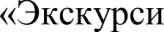 и, экспедиции, походы, театральны е выезды»ноябрьЭкскурсии по городу, видео экскурсии по музеям и памятным местам России, мира.Организация туристического похода. Походы выходного дня. Краеведческая экология.Экскурсии по городу, видео экскурсии по музеям и памятным местам России, мира.Организация туристического похода. Походы выходного дня. Краеведческая экология.Экскурсии по городу, видео экскурсии по музеям и памятным местам России, мира.Организация туристического похода. Походы выходного дня. Краеведческая экология.кл.руков,руков.турист.напри, экспедиции, походы, театральны е выезды»1 неделя(01.11-06.11)Посещение музеяМЧСПосещение театраклассныеруководителии, экспедиции, походы, театральны е выезды»2 неделя(08.11-13.11)Посещение памятных мест районаПосещение памятных мест районаПосещение памятных мест районаклассныеруководителии, экспедиции, походы, театральны е выезды»3 неделя(15.11-20.11)Посещение библиотек станицыПосещение библиотек станицыПосещение библиотек станицыклассныеруководителии, экспедиции, походы, театральны е выезды»4 неделя(22.11-30.11)классныеруководители«Организация предметно- эстетическ ой среды»ноябрьОбновление и оформление необходимых стендовОбновление и оформление необходимых стендовактив ШУС, РДШ,штаб ШВР, классные руководители«Организация предметно- эстетическ ой среды»1 неделя(01.11 -06.11)Проект «Открытая библиотека». Сбор макулатурыПроект «Культурный норматив школьника». Проект «Киноуроки» Посещение муниципальных библиотек и музеевПроект «Открытая библиотека». Сбор макулатурыПроект «Культурный норматив школьника». Проект «Киноуроки» Посещение муниципальных библиотек и музеевактив ШУС, РДШ,штаб ШВР, классные руководители«Организация предметно- эстетическ ой среды»2 неделя(08.11-13.11)Выставка рисунков социальной направленности«Мы разные-в этом наше богатство, вместе-в этом наша сила!»классныеруководители учитель ИЗО«Организация предметно- эстетическ ой среды»3 неделя(15.11-20.11)Выставка «Новогодняя сказка»Оформление тематическойфото зоны к Новому годуклассныеруководители«Организация предметно- эстетическ ой среды»4 неделя(22.11-30.11)Посещение библиотекПосещение библиотекклассныеруководители«Профилактическая работа»еженедельноРейд по проверке посещаемости и соблюдения внешнего вида и наличия сменнойобуви учащихсяРейд по проверке посещаемости и соблюдения внешнего вида и наличия сменнойобуви учащихсяактив ШУС, РДШ,совет ШВР«Профилактическая работа»ноябрьКураторство и работа с детьми и семьями, требующими особого педагогическоговниманияКураторство и работа с детьми и семьями, требующими особого педагогическоговниманиясовет ШВР«Профилактическая работа»ноябрьТренировочная эвакуация. Действия при пожаре.Тренировочная эвакуация. Действия при пожаре.ответственный забезопасность«Профилактическая работа»ноябрьИнструктаж по ТБ, ПБ, закону №1539-KЗ, правилах поведения в школе, правилахбезопасности на дороге, антитеррористической безопасности, безопасности на водных объектах, железнодорожных путях, стройках.Инструктаж по ТБ, ПБ, закону №1539-KЗ, правилах поведения в школе, правилахбезопасности на дороге, антитеррористической безопасности, безопасности на водных объектах, железнодорожных путях, стройках.классныеруководители, штаб ШВР«Профилактическая работа»ноябрьСовет профилактики, заседание ШВРСовет профилактики, заседание ШВРштаб ШВР«Профилактическая работа»ноябрьПроведение цикла мероприятий и бесед, воспитательных мероприятий,направленных на гармонизацию межнационального и этноконфессионального согласияЗанятие-игра с использованием ИКТ «Мы разные, но мы вместе!»Беседа «Я, ты, он, она — вместе дружная семья!»Познавательная игра «Дружат люди всей страны»Проведение цикла мероприятий и бесед, воспитательных мероприятий,направленных на гармонизацию межнационального и этноконфессионального согласияЗанятие-игра с использованием ИКТ «Мы разные, но мы вместе!»Беседа «Я, ты, он, она — вместе дружная семья!»Познавательная игра «Дружат люди всей страны»классныеруководители, совет ШВР, актившvc, Рдш,волонтерский отряд«Профилактическая работа»19.11.2022r.Интерактивная беседа «Тяжелые последствия «легких» напитков»9 классыИнтерактивная беседа «Тяжелые последствия «легких» напитков»9 классысоциальныйпедагогСпециалист посоциальной работе (по согласованию)ноябрьЛекция «Противодействие экстремизму и терроризму» (9-10)Лекция «Противодействие экстремизму и терроризму» (9-10)Лекция «Противодействие экстремизму и терроризму» (9-10)инспектор ОПДНсоц. педагог1 неделя(01.11-06.11)Сбор макулатурыСбор макулатурыСбор макулатурыактив ШУС, РДШ,совет ШВР2 неделя(08.11-13.11)Конкурс чтецов «Мама милаямоя»классныеруководители3 неделя(15.11-20.11)Акция «Правильный пешеход+внимательный водитель=безопасная работа»Выступление агитбригады волонтерского отряда.Заседание ШУС, РДШ. Участие в акциях.Выступление агитбригады волонтерского отряда.Заседание ШУС, РДШ. Участие в акциях.актив ШУС, РДШ,совет ШВР(юи	)4 неделя(22.11-30.11)Мероприятия попрофилактике табакурения (просмотр мультфильма, выступление агитбригады) 6-7Социальный педагог«Профилактическая работа. ЗОЖ»ноябрьМеждународный день футбола. Спортивныесоревнования по мини футболуМеждународный день футбола. Спортивныесоревнования по мини футболуМО учителейфизической культуры«Профилактическая работа. ЗОЖ»ноябрьУчастие команд школы в спортивных соревнованиях муниципалитета, краяУчастие команд школы в спортивных соревнованиях муниципалитета, краяУчастие команд школы в спортивных соревнованиях муниципалитета, краяМО учителейфизической культуры«Профилактическая работа. ЗОЖ»ноябрьСдача норм ГТОСдача норм ГТОСдача норм ГТОМО учителейфизической культурыкаждую пятницуНаведение санитарного порядка в классе и на прилегающей территорииНаведение санитарного порядка в классе и на прилегающей территорииНаведение санитарного порядка в классе и на прилегающей территорииклассныеруководители, актив ШУС, РДШ1 неделя(01.11-06.11)2 неделя(08.11-13.11)«Разговор о правильномпитанииИгра «Зарничка»(5-6 кл)1.Соревнования поотжиманию 9-10 кл 2.Соревнования среди юношей по армреслингу 9-11 кл3.Соревнования по стойке в планке для девушек 9-11 классМО учителейфизической культуры классные руководители3 неделя(15.11-20.11)«По страницамолимпийского движения»1.Соревнования поотжиманию 9-10 кл 2.Соревнования среди юношей по армреслингу 9-11 кл3.Соревнования по стойке в планке для девушек 9-11 классМО учителейфизической культуры классные руководители4 неделя(22.11-30.11)1.Соревнования поотжиманию 9-10 кл 2.Соревнования среди юношей по армреслингу 9-11 кл3.Соревнования по стойке в планке для девушек 9-11 классМО учителейфизической культуры классные руководителиКаждыйпонедельникЕженедельные линейки с поднятием Флага РФ и исполнением гимнов РФ, KK,Тимашевского районаЕженедельные линейки с поднятием Флага РФ и исполнением гимнов РФ, KK,Тимашевского районаЕженедельные линейки с поднятием Флага РФ и исполнением гимнов РФ, KK,Тимашевского районазам директора поBPклассные руководители актив РДШ и ШУС«Мыбудущее страны»ноябрьУроки мужестваУроки мужестваУроки мужестваклассныеруководители 5-11«Мыбудущее страны»ноябрьРабота музейной комнатыРабота музейной комнатыРабота музейной комнатызав. библиотекойпедагог-организатор«Мыбудущее страны»ноябрьУчастие в онлайн конференциях и конкурсахУчастие в онлайн конференциях и конкурсахУчастие в онлайн конференциях и конкурсахШтаб ШВР, активШУС, РДШ,волонтеры«Мыбудущее страны»ноябрьОрганизация работы с допризывной молодежьюОрганизация работы с допризывной молодежьюОрганизация работы с допризывной молодежьюштаб ШВР,педагог-организатор ОБЖ«Мыбудущее страны»1 неделя04.11День народного единства. Уроки патриотизмаУрок-информация «День военного разведчика» (05.11)День народного единства. Уроки патриотизмаУрок-информация «День военного разведчика» (05.11)День народного единства. Уроки патриотизмаУрок-информация «День военного разведчика» (05.11)классныеруководители2 неделя(08.11-13.11)Виртуальнаяэкскурсия «Голос города»Встреча с ветераномАфганской войныклассныеруководители 5-7классов,9-11 кл3 неделя(15.11-20.11)Презентация «Юные герои-антифашисты — пионеры разных национальностей»Презентация«Юные герои- антифашисты — пионеры разных национальностей»классныеруководители зав. библиотеки,4 неделя(22.11-30.11)Просмотр видео фильмов Просмотр видео фильмов Просмотр видео фильмов зав. библиотекой,Направлениемодуля / параллельдатамероприятиямероприятиямероприятияответственныйотметка овыполненииНаправлениемодуля / параллельдата1-4 класс5-9 класс10-11 классответственныйотметка овыполненииДекабрьДекабрьДекабрьДекабрьДекабрьДекабрьДекабрь«Ключевыеобщешкольные дела»декабрьМесячник противопожарной безопасностиМесячник противопожарной безопасностиМесячник противопожарной безопасностизам директорапо BP педагог-организатор, классные руководители актив РДШ и ШУС«Ключевыеобщешкольные дела»декабрьМесячник Памяти и Славы (День неизвестного солдата,День Героев Отечества), Международный день инвалидов, день волонтера, день Конституции,Месячник Памяти и Славы (День неизвестного солдата,День Героев Отечества), Международный день инвалидов, день волонтера, день Конституции,Месячник Памяти и Славы (День неизвестного солдата,День Героев Отечества), Международный день инвалидов, день волонтера, день Конституции,зам директорапо BP педагог-организатор, классные руководители актив РДШ и ШУС«Ключевыеобщешкольные дела»декабрьМероприятия, посвященные подготовке и проведению Новогодних праздников«Новогодний калейдоскоп»Мероприятия, посвященные подготовке и проведению Новогодних праздников«Новогодний калейдоскоп»Мероприятия, посвященные подготовке и проведению Новогодних праздников«Новогодний калейдоскоп»зам директорапо BP педагог-организатор, классные руководители актив РДШ и ШУС«КлассноеРуководство»01.12-04.12.2021Международный день инвалидов. Единый классный час.Международный день инвалидов. Единый классный час.Международный день инвалидов. Единый классный час.классныеруководители актив РДШ иШУС«КлассноеРуководство»05.12Международный день добровольца в России.Единый классный час «Добрая воля-добрые дела», «Твори добро на радость людям»Международный день добровольца в России.Единый классный час «Добрая воля-добрые дела», «Твори добро на радость людям»Международный день добровольца в России.Единый классный час «Добрая воля-добрые дела», «Твори добро на радость людям»актив РДШ иШУСПедагог- организатор10.12День прав человекаДень прав человекаДень прав человеказам директорапо BP классные руководители актив РДШ и ШУС11.12Интеллектуальный брейн-ринг «День конституции России»-Флэшмоб, посвященный праздникуИнтеллектуальный брейн-ринг «День конституции России»-Флэшмоб, посвященный праздникуИнтеллектуальный брейн-ринг «День конституции России»-Флэшмоб, посвященный праздникуМО vчителейистории16.12День психологической разгрузки«Оранжевый день» (по классам)День психологической разгрузки«Оранжевый день» (по классам)День психологической разгрузки«Оранжевый день» (по классам)педагог —психологклассные руководители1 неделя(01.12-04.12)Игра «Дружба начинается с ...»Классный час «Здоровый я-здоровая Планета,посвященный дню борьбы со СПИДомКлассный час «Здоровый я-здоровая Планета,посвященный дню борьбы со СПИДомзам директорапо BP классные руководители актив РДШ и ШУС2 неделя(06.12-11.12)Классный час-игра «Широкастрана моя родная!»Флэшмоб,посвященный празднику ДеньконститvцииИнтеллектуальный брейн-ринг«День конституции РФ»зам директорапо BP классные руководители актив РДШ и ШУС3 неделя(13.12-18.12)кл. час «Добраяволя-добрые дела»кл.час«Твори добро на радостьлюдям»зам директорапо BP классные руководители актив РДШ и ШУС4 неделя(20.12-25.12)Проведение бесед и занятий по мерам безопасности на льду и оказанию помощипострадавшим. Беседы по ТБ на новогодних праздникахПроведение бесед и занятий по мерам безопасности на льду и оказанию помощипострадавшим. Беседы по ТБ на новогодних праздникахПроведение бесед и занятий по мерам безопасности на льду и оказанию помощипострадавшим. Беседы по ТБ на новогодних праздникахклассныеруководители5 неделя(27.12-31.12)Мероприятия по плану занятости на зимние каникулыМероприятия по плану занятости на зимние каникулыМероприятия по плану занятости на зимние каникулысовет ШВР,классные руководители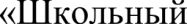 урок»1 неделя(01.12-04.12)«Делимся опытом!» (взаимопосещаемость учителями уроков), заседание МО«Делимся опытом!» (взаимопосещаемость учителями уроков), заседание МО«Делимся опытом!» (взаимопосещаемость учителями уроков), заседание МОруководителиМОурок»2 неделя(06.12-11.12)Уроки в рамках площадки по финансовой грамотностиУроки в рамках площадки по финансовой грамотностиУроки в рамках площадки по финансовой грамотностиклассныеруководители 1-11 клурок»3 неделя(13.12-18.12)Конкурс «Педагогический дебют»Конкурс «Педагогический дебют»Конкурс «Педагогический дебют»учителя-предметникиурок»Работа с одаренными и неуспевающими детьмиРабота с одаренными и неуспевающими детьмиРабота с одаренными и неуспевающими детьмиучителя-предметники4 неделя(20.12-25.12)Неделя истории и обществознанияНеделя истории и обществознанияНеделя истории и обществознанияМО учителейистории5 неделя(27.12-31.12)«Курсывнеурочной деятельности»«Дополнительое образование» (01.12-31.12)Проводятся занятия, еженедельно по понедельникам согласно расписанию первым уроком «Разговоры о важном» 1-11 клПроводятся занятия, еженедельно по понедельникам согласно расписанию первым уроком «Разговоры о важном» 1-11 клПроводятся занятия, еженедельно по понедельникам согласно расписанию первым уроком «Разговоры о важном» 1-11 клКл.руководители«Работа сродителями»1 неделя(01.12-04.12)«Ребенок среди сверстников. Особенности общения школьников».Педагогические консультации «Спрашивайте-отвечаем»«Ребенок среди сверстников. Особенности общения школьников».Педагогические консультации «Спрашивайте-отвечаем»«Ребенок среди сверстников. Особенности общения школьников».Педагогические консультации «Спрашивайте-отвечаем»Администрация ОО Кл.руководители, соц. педагог«Работа сродителями»декабрьПроведение индивидуальных консультаций с родителями по проблемам выбораэлективных курсов по учебным предметам на следующий учебный годПроведение индивидуальных консультаций с родителями по проблемам выбораэлективных курсов по учебным предметам на следующий учебный годПроведение индивидуальных консультаций с родителями по проблемам выбораэлективных курсов по учебным предметам на следующий учебный годадминистрация ОО классные руководители, учителя- предметники соц. педагог«Работа сродителями»декабрьПривлечение родителей к участию в проведении экскурсий на предприятия иучреждения среднего профессионального и высшего образованияПривлечение родителей к участию в проведении экскурсий на предприятия иучреждения среднего профессионального и высшего образованияПривлечение родителей к участию в проведении экскурсий на предприятия иучреждения среднего профессионального и высшего образованияадминистрация ОО классные руководители, учителя- предметники соц. педагог«Работа сродителями»декабрьПривлечение родителей к участию в проведении мероприятий классно-урочнойсистемы и системы дополнительного образованияПривлечение родителей к участию в проведении мероприятий классно-урочнойсистемы и системы дополнительного образованияПривлечение родителей к участию в проведении мероприятий классно-урочнойсистемы и системы дополнительного образованияадминистрация ОО классные руководители, учителя- предметники соц. педагогдекабрьПривлечение родителей к организации КТД «Новогоднее настроение»администрация ОО классные руководители, учителя- предметники соц. педагог5 неделя(27.12-31.12)Ознакомление родителей с занятостью детей на период зимних каникул, проведениеинструктажей безопасностиадминистрация ОО классные руководители, учителя- предметники соц. педагог«Самоуправление»декабрьОрганизация дежурства в классе, школештаб ШВР,актив РДШ,волонтерский отряд«Самоуправление»1 неделя(01.12-04.12)Подготовка к новогодним утренникам, празднованию Дней Славыштаб ШВР,актив РДШ,волонтерский отряд«Самоуправление»2 неделя(06.12-11.12)Акция «Новогоднее настроение»штаб ШВР,актив РДШ,волонтерский отряд«Самоуправление»3 неделя(13.12-18.12)Акция «Новогоднее настроение»штаб ШВР,актив РДШ,волонтерский отряд«Самоуправление»4 неделя(20.12-25.12)Новогодние утренникиштаб ШВР,актив РДШ,волонтерский отряд«Самоуправление»5 неделя(27.12-31.12)Участие в мероприятиях в период зимних каникулштаб ШВР,актив РДШ,волонтерский отряд«Профориентация»декабрьВовлечение обучающихся в общественно-полезную деятельность в соответствии спознавательными и профессиональными интересами; обеспечение участия в проектно-исследовательской деятельности (конкурсах, викторинах, выставках, фестивалях, новогодних мероприятиях)учителя-предметники, классные руководители«Профориентация»декабрьОрганизация и проведение встреч с представителями различных профессийклассныеруководители«Профориентация»декабрьУчастие обучающихся в днях открытых дверей учреждений среднегопрофессионального и высшего образованияадминистрация ОО«Профориентация»декабрьУчастие обучающихся в работе ярмарки вакансий ЦЗН с целью знакомства сучреждениями среднего профессионального и высшего образования и рынком трудаадминистрация ООдекабрьОрганизация и проведение работы по созданию портфолио школьниковОрганизация и проведение работы по созданию портфолио школьниковОрганизация и проведение работы по созданию портфолио школьниковклассныеруководители1 неделя(01.12-04.12)кл. час «Путь в профессиюначинается в школе»Выявление выбора учащихся предпочтенийобучающихся занятий и творческих групп.Знакомство с профессиями при классно-урочной системе. 3.Расширение знаний учащихся о профессии.4.Участие в проекте «Профориентационные субботы»Кл.час «Мир профессий. Чтобы люди были красивыми» (5-8 кл)Кл.час «Мотивы выбора профессии»Выявление выбора учащихся предпочтенийобучающихся занятий и творческих групп.Знакомство с профессиями при классно-урочной системе. 3.Расширение знаний учащихся о профессии.4.Участие в проекте «Профориентационные субботы»Кл.час «Мир профессий. Чтобы люди были красивыми» (5-8 кл)Кл.час «Мотивы выбора профессии»педагогпсихологклассные руководители«Детскиеобщественные объединения»декабрьВедение информационной ленты на официальном сайте РДШ, на сайте школы, вгруппе ВКонтакте, на странице в ИнстаграмВедение информационной ленты на официальном сайте РДШ, на сайте школы, вгруппе ВКонтакте, на странице в ИнстаграмВедение информационной ленты на официальном сайте РДШ, на сайте школы, вгруппе ВКонтакте, на странице в ИнстаграмШтаб ШВР,актив ШУС, РДШ,педагоги организаторы«Детскиеобщественные объединения»1 неделя(01.12-04.12)Штаб ШВР,актив ШУС, РДШ,педагоги организаторы«Детскиеобщественные объединения»2 неделя(06.12-11.12)Акция «Новогоднее настроение»Акция «Новогоднее настроение»Акция «Новогоднее настроение»Штаб ШВР,актив ШУС, РДШ,педагоги организаторы«Детскиеобщественные объединения»3 неделя(13.12-18.12)Акция «Новогоднеенастроение»Конкурсвидеороликов«Наша школьнаяжизнь»Конкурс видеороликов«Информационная культура и безопасность»Штаб ШВР,актив ШУС, РДШ,педагоги организаторы«Детскиеобщественные объединения»4 неделя(20.12-25.12)Выпуск газеты «В десяточку»Участие в новогодних утренникахВыпуск газеты «В десяточку»Участие в новогодних утренникахВыпуск газеты «В десяточку»Участие в новогодних утренникахШтаб ШВР,актив ШУС, РДШ,педагоги организаторы5 неделя(27.12-31.12)Участие в мероприятиях запланированных в период зимних каникулУчастие в мероприятиях запланированных в период зимних каникулУчастие в мероприятиях запланированных в период зимних каникул«Детскиеобщественные объединения»декабрьДень единых действий. День неизвестного солдата.День единых действий. День неизвестного солдата.День единых действий. День неизвестного солдата.актив РДШ иШУС,классные руководители«Детскиеобщественные объединения»декабрьДень единых действий. День героев ОтечестваДень единых действий. День героев ОтечестваДень единых действий. День героев Отечестваактив РДШ иШУС,классные руководители«Детскиеобщественные объединения»декабрьДень единых действий. День конституции России.День единых действий. День конституции России.День единых действий. День конституции России.актив РДШ иШУС,классные руководители«Детскиеобщественные объединения»Новогодняя благотворительная акция «Согрей теплом души»Новогодняя благотворительная акция «Согрей теплом души»Новогодняя благотворительная акция «Согрей теплом души»актив РДШ иШУС,классные руководители«Детскиеобщественные объединения»28.12Международный день киноМеждународный день киноМеждународный день кинозам директорапо BP педагог — организатор классные руководителиактив РДШ, ШУС,волонтерскийотряд«Детскиеобщественные объединения»1 неделя(01.12-04.12)Веселые переменкиЗаседание школьного активаУчастие в акции «Будь внимателен к другу и окружающим тебя людям»Заседание школьного активаУчастие в акции «Будь внимателен к другу и окружающим тебя людям»зам директорапо BP педагог — организатор классные руководителиактив РДШ, ШУС,волонтерскийотряд«Детскиеобщественные объединения»2 неделя(06.12-11.12)Акция «Покорми птиц»Конкурс творческих работ «Расходуем ресурсы рационально» Конкурс на лучшее украшение классаАкция «Покорми птиц»Конкурс творческих работ «Расходуем ресурсы рационально» Конкурс на лучшее украшение классаАкция «Покорми птиц»Конкурс творческих работ «Расходуем ресурсы рационально» Конкурс на лучшее украшение классаклассныеруководители, педагог-организатор«Детскиеобщественные объединения»3 неделя(13.12-18.12)Игра «Все работы хороши-выбирай на вкус.»классныеруководители, педагог-организатор«Детскиеобщественные объединения»5 неделя(27.12-31.12)Участие в мероприятиях, предусмотренных планом работы во время зимних каникулУчастие в мероприятиях, предусмотренных планом работы во время зимних каникулУчастие в мероприятиях, предусмотренных планом работы во время зимних каникулклассныеруководители, педагог-организатор«Экскурсии,экспедиции,походы,театральные выезды»декабрьЭкскурсии по памятным местам города, видео экскурсии по музеям и памятнымместам России, мира.Экскурсии по памятным местам города, видео экскурсии по музеям и памятнымместам России, мира.Экскурсии по памятным местам города, видео экскурсии по музеям и памятнымместам России, мира.классныеруководители,зав.библиотекой«Экскурсии,экспедиции,походы,театральные выезды»декабрьПосещение библиотек Посещение библиотек Посещение библиотек классныеруководители«Экскурсии,экспедиции,походы,театральные выезды»декабрьТеатральные выездыТеатральные выездыТеатральные выездыклассныеруководители«Организацияпредметно-декабрьПроект «Культурный норматив школьника»Проект «Киноуроки»Проект «Культурный норматив школьника»Проект «Киноуроки»Проект «Культурный норматив школьника»Проект «Киноуроки»классныеруководителиэстетическойсреды»декабрьЗанятия в библиотеке (по отдельному графику)Занятия в библиотеке (по отдельному графику)Занятия в библиотеке (по отдельному графику)зав.библиотекойэстетическойсреды»1 неделя(01.12-04.12)Конкурс творческих работ «Расходуем ресурсы рационально»Конкурс творческих работ «Расходуем ресурсы рационально»Конкурс творческих работ «Расходуем ресурсы рационально»классныеруководители, актив ШУС, РДШ,педагоги организаторыэстетическойсреды»2 неделя(06.12-11.12)классныеруководители, актив ШУС, РДШ,педагоги организаторыэстетическойсреды»3 неделя(13.12-18.12)Конкурс на лучшее украшение классаКонкурс на лучшее украшение классаКонкурс на лучшее украшение классаклассныеруководители, актив ШУС, РДШ,педагоги организаторыэстетическойсреды»4 неделя(20.12-25.12)Театральные выездыклассныеруководители, актив ШУС, РДШ,педагоги организаторыэстетическойсреды»5 неделя(27.12-31.12)«Профилактическая работа»еженедельноРейд по проверке посещаемости и соблюдения внешнего вида учащихсяРейд по проверке посещаемости и соблюдения внешнего вида учащихсяРейд по проверке посещаемости и соблюдения внешнего вида учащихсяклассныеруководители, штаб ШВР, педагог-организатор«Профилактическая работа»декабрьКураторство и работа с детьми и семьями, требующими особогопедагогического вниманияКураторство и работа с детьми и семьями, требующими особогопедагогического вниманияКураторство и работа с детьми и семьями, требующими особогопедагогического вниманияклассныеруководители, штаб ШВР, педагог-организатор«Профилактическая работа»декабрьИнструктаж по ТБ, ПБ, закону № 1539-K3, правилах поведения в школе, правилахбезопасности на дороге, антитеррористической безопасности, безопасности на водных объектах, железнодорожных путях, стройках. Инструктаж «Безопасный Новый год»Инструктаж по ТБ, ПБ, закону № 1539-K3, правилах поведения в школе, правилахбезопасности на дороге, антитеррористической безопасности, безопасности на водных объектах, железнодорожных путях, стройках. Инструктаж «Безопасный Новый год»Инструктаж по ТБ, ПБ, закону № 1539-K3, правилах поведения в школе, правилахбезопасности на дороге, антитеррористической безопасности, безопасности на водных объектах, железнодорожных путях, стройках. Инструктаж «Безопасный Новый год»классныеруководители, штаб ШВР, педагог-организатор«Профилактическая работа»3 неделяЗаседание совета профилактикиДень безопасности дорожного движенияЗаседание совета профилактикиДень безопасности дорожного движенияЗаседание совета профилактикиДень безопасности дорожного движенияклассныеруководители, штаб ШВР, педагог-организатор«Профилактическая работа»4 неделяЗаседание МО классных руководителейЗаседание МО классных руководителейЗаседание МО классных руководителейклассныеруководители, штаб ШВР, педагог-организатор«Профилактическая работа»01.12Единый классный час «Здоровье-сила!».Всемирный день борьбы со СПИДомЕдиный классный час «Здоровье-сила!».Всемирный день борьбы со СПИДомЕдиный классный час «Здоровье-сила!».Всемирный день борьбы со СПИДомклассныеруководители, штаб ШВР, педагог-организатор«Профилактическая работа»03.12.2021r.8:00Круглый стол «Что я знаю о ВИЧ?»10-11 классыКруглый стол «Что я знаю о ВИЧ?»10-11 классыКруглый стол «Что я знаю о ВИЧ?»10-11 классысоциальныйпедагог06.12-10.12Неделя правовых знаний «Я знаю Закон!», приуроченная к Международному Днюзащиты прав человекаПроведение профилактических бесед по противодействию экстремизма: «Об ответственности за совершения деяний экстремистской направленности»Неделя правовых знаний «Я знаю Закон!», приуроченная к Международному Днюзащиты прав человекаПроведение профилактических бесед по противодействию экстремизма: «Об ответственности за совершения деяний экстремистской направленности»Неделя правовых знаний «Я знаю Закон!», приуроченная к Международному Днюзащиты прав человекаПроведение профилактических бесед по противодействию экстремизма: «Об ответственности за совершения деяний экстремистской направленности»зам директорапо BP педагог — организатор классные руководители актив РДШ иШУС11.12ДЕНЬ КОНСТИТУЦИИ-Интеллектуальный брейн-ринг «День конституции России»-Флэшмоб, посвященный праздникуДЕНЬ КОНСТИТУЦИИ-Интеллектуальный брейн-ринг «День конституции России»-Флэшмоб, посвященный праздникуДЕНЬ КОНСТИТУЦИИ-Интеллектуальный брейн-ринг «День конституции России»-Флэшмоб, посвященный праздникуМО vчителейистории16.12День психологической разгрузки«Оранжевый день» (по классам)День психологической разгрузки«Оранжевый день» (по классам)День психологической разгрузки«Оранжевый день» (по классам)зам директорапо BP педагог — организатор классные руководители актив РДШ и ШУС1 неделя(01.12-04.12)Медиа-безопасность, День равновесия«Подросток и закон», «Ответственность несовершеннолетних» беседы с учащимися родителейМедиа-безопасность, День равновесия«Подросток и закон», «Ответственность несовершеннолетних» беседы с учащимися родителейМедиа-безопасность, День равновесия«Подросток и закон», «Ответственность несовершеннолетних» беседы с учащимися родителейсоциальныйпедагог Инспектор ОПДН2 неделя(06.12-11.12)Противопожарная безопасностьПротивопожарная безопасностьПротивопожарная безопасностьПедагог-организатор ОБЖ,классные руководители2-3 недели(06.12-11.12)(13.12-18.12)Тематические классный часы:«Дружим народами»Классный час «Терроризм-зло противчеловечества»«Все мы разные, но все мы равные»«Приёмы эффективного общения»«Формирование навыков толерантного отношения к окружающим»Классный час «Терроризм-зло противчеловечества»«Все мы разные, но все мы равные»«Приёмы эффективного общения»«Формирование навыков толерантного отношения к окружающим»зам директорапо BP педагог — организаТО классные руководители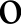 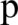 4 неделя(20.12-25.12)День профилактикиправонарушений Классный час «Хорошие и плохие вещества»Классный час «Здоровье- наша сила»,Классный час «Сделай выбор в пользу жизни»Классный час «Не губи свою жизнь», Классный час«Можно ли купить здоровье?»,Классный час «Пассивное курение», «Мифы и реальность». Тренировочные занятия «Победи конфликт!»Классный час «Сделай выбор в пользу жизни»Классный час «Не губи свою жизнь», Классный час«Можно ли купить здоровье?»,Классный час «Пассивное курение», «Мифы и реальность». Тренировочные занятия «Победи конфликт!»актив РДШ иШУС5 неделя(27.12-31.12)По плану зимних каникулПо плану зимних каникулПо плану зимних каникулштаб ШВР«Детскиеобщественные объединения»декабрьУчастие в акции «Спасем Планету» (сбор макулатуры)Участие в акции «Спасем Планету» (сбор макулатуры)Участие в акции «Спасем Планету» (сбор макулатуры)актив ШУС,РДШ,Педагог- организатор«Детскиеобщественные объединения»1 неделя(01.12-04.12)Участие в акции «День неизвестного солдата»Участие в акции «День неизвестного солдата»Актив ШУС,РДШ,педагоги организаторы«Детскиеобщественные объединения»2 неделя(06.12-11.12)Международный день волонтера. Участие в акции«День героев Отечества»Международный день волонтера. Участие в акции«День героев Отечества»Актив ШУС,РДШ,Педагог-организатор«Детскиеобщественные объединения»3 неделя(13.12-18.12)Мероприятие по профилактике табакурения (просмотр фильма, выступлениеагитбригады)7-11 классыМероприятие по профилактике табакурения (просмотр фильма, выступлениеагитбригады)7-11 классыМероприятие по профилактике табакурения (просмотр фильма, выступлениеагитбригады)7-11 классыАктив ШУС,РДШ,Педагог-организаторкаждуюпятницуНаведение санитарного порядка в классе и на прилегающей территорииНаведение санитарного порядка в классе и на прилегающей территорииНаведение санитарного порядка в классе и на прилегающей территорииклассныеруководители, актив ШУС,«Профилактическая работа ЗОЖ»декабрьУчастие команд школы в спортивных соревнованиях округа, муниципалитета, края,сдача норм ГТОУчастие команд школы в спортивных соревнованиях округа, муниципалитета, края,сдача норм ГТОУчастие команд школы в спортивных соревнованиях округа, муниципалитета, края,сдача норм ГТОМО учителейфизической культуры«Профилактическая работа ЗОЖ»1 неделя(01.12-04.12)Спортивные соревнования попионерболу (4 кл)«По страницам олимпийскогодвижения»МО учителейфизической культуры«Профилактическая работа ЗОЖ»2 неделя(06.12-11.12)МО учителейфизической культуры«Профилактическая работа ЗОЖ»3 неделя(13.12-18.12)Соревнования поштрафным броскам в кольцо 7-8 клМО учителейфизической культуры4 неделя(20.12-25.12)Спортивные соревнованияСпортивные соревнованияСпортивные соревнования5 неделя(27.12-31.12)Спортивные соревнования на каникулах (согласно графику)Спортивные соревнования на каникулах (согласно графику)Спортивные соревнования на каникулах (согласно графику)МО учителейфизическойкультуры«Мы будущеестраны»КаждыйпонедельникЕженедельные линейки с поднятием Флага РФ и исполнением гимнов РФ, KK,Тимашевского районаЕженедельные линейки с поднятием Флага РФ и исполнением гимнов РФ, KK,Тимашевского районаЕженедельные линейки с поднятием Флага РФ и исполнением гимнов РФ, KK,Тимашевского районазам директорапо BP классные руководители актив РДШ и ШУС«Мы будущеестраны»03.12-05.12День неизвестного солдата.-Возложение цветов к памятникам-Проведение уроков МужестваДень неизвестного солдата.-Возложение цветов к памятникам-Проведение уроков МужестваДень неизвестного солдата.-Возложение цветов к памятникам-Проведение уроков Мужестваклассныеруководители актив РДШ и ШУС«Мы будущеестраны»09.12День Героев Отечества-Пятиминутки-Выставка «Герои нашего времени»-Посещение музеевДень единой памяти. Беседы учащихся с ветеранами.День Героев Отечества-Пятиминутки-Выставка «Герои нашего времени»-Посещение музеевДень единой памяти. Беседы учащихся с ветеранами.День Героев Отечества-Пятиминутки-Выставка «Герои нашего времени»-Посещение музеевДень единой памяти. Беседы учащихся с ветеранами.педагог —организатор классные руководители актив РДШ и ШУС«Мы будущеестраны»декабрьУчастие в акции «Я гражданин»Участие в акции «Я гражданин»Участие в акции «Я гражданин»Морозов В.С. отряд юнармия«Мы будущеестраны»декабрьУроки мужестваУроки мужестваУроки мужестваклассныеруководители«Мы будущеестраны»декабрьРабота музеяРабота музеяРабота музеяЗпедагог-организатор«Мы будущеестраны»декабрьУчастие в онлайн конференциях и конкурсахУчастие в онлайн конференциях и конкурсахУчастие в онлайн конференциях и конкурсахштаб ШВР,актив ШУС,волонтеры«Мы будущеестраны»декабрьОрганизация работы с допризывной молодежьюОрганизация работы с допризывной молодежьюОрганизация работы с допризывной молодежьюШтаб ШВР,педагог-организатор ОБЖ«Мы будущеестраны»1-4 неделя(01.12-31.12) «День памяти и уважения», 1-2Кл«Никто не забыт и ничто незабыто» 3 кл,«Имя твое неизвестно...»4 кл«Памятинеизвестного солдата» 5 кл«Безвестный защитник страны» 6 кл«На братских могилах не ставят крестов»7 к «Имя солдат—а неизвестно» 8 кл;«Чтим подвиги и славу дней минувших» 9 кл;«Отчизну грудью заслоняя»l0кл; «Я камнем стал, но я живу»l 1кл;классныеруководителиНаправление модуля / параллельдатамероприятиямероприятиямероприятиямероприятиямероприятияответственны йОтметка о выполненииОтметка о выполненииНаправление модуля / параллельдата1-4 класс1-4 класс5-9 класс10-11 класс10-11 классответственны йОтметка о выполненииОтметка о выполненииЯнварьЯнварьЯнварьЯнварьЯнварьЯнварьЯнварьЯнварьЯнварьЯнварь«КлючевыеОбщешкольные дела»январьВоспитание культуры жизненного самоопределенияВоспитание культуры жизненного самоопределенияВоспитание культуры жизненного самоопределенияВоспитание культуры жизненного самоопределенияВоспитание культуры жизненного самоопределениязам директорапо BP классные руководители актив РДШ и ШУС ,педагог- организатор«КлючевыеОбщешкольные дела»январь-февральМероприятия в рамках месячника оборонно-массовой и военно-патриотическойработы (конкурс стенгазет «Бессмертный Полк», проведение уроков Мужества и Победы)Конкурсинсценированной песни «Песня в солдатской шинели»Конкурсинсценированной песни «Песня в солдатской шинели»Конкурсинсценированной песни «Песня в солдатской шинели»Конкурс видеороликов«Память живет в наших сердцах» (9-11)зам директорапо BP классные руководители актив РДШ и ШУС ,педагог- организатор«КлассноеРуководство»январьмесячник безопасности на водных объектахмесячник безопасности на водных объектахмесячник безопасности на водных объектахмесячник безопасности на водных объектахмесячник безопасности на водных объектахзам директорапо BP педагоги организаторы классные руководители актив РДШ иШУС«КлассноеРуководство»11.01Международный день «Спасибо»Международный день «Спасибо»Международный день «Спасибо»Международный день «Спасибо»Международный день «Спасибо»Педагог-Организатор актив РДШ и«КлассноеРуководство»27.01Международный день памяти жертв Холокоста,Международный день памяти жертв Холокоста,Международный день памяти жертв Холокоста,Международный день памяти жертв Холокоста,Международный день памяти жертв Холокоста,зам директорапо BP педагог- организатор классные руководители актив РДШ иШУС«КлассноеРуководство»22.01День полного освобождения Ленинграда от фашистской блокады-Урок мужества «И помнит мир спасенный»-конкурс чтецов стихотворений, посвященных блокадному городуДень полного освобождения Ленинграда от фашистской блокады-Урок мужества «И помнит мир спасенный»-конкурс чтецов стихотворений, посвященных блокадному городуДень полного освобождения Ленинграда от фашистской блокады-Урок мужества «И помнит мир спасенный»-конкурс чтецов стихотворений, посвященных блокадному городуДень полного освобождения Ленинграда от фашистской блокады-Урок мужества «И помнит мир спасенный»-конкурс чтецов стихотворений, посвященных блокадному городуДень полного освобождения Ленинграда от фашистской блокады-Урок мужества «И помнит мир спасенный»-конкурс чтецов стихотворений, посвященных блокадному городузам директорапо BP педагог- организатор классные руководители актив РДШ иШУС«КлассноеРуководство»1 неделя(10.01-15.01)«Мой режим дня» или «Ктоопрятен, тот приятен»«Мой режим дня» или «Ктоопрятен, тот приятен»«Внутренняя ивнешняя культура человека» или«Культура поведения в семье и обществе»«Что я умею, что знаю, чеминтересуюсь»«Что я умею, что знаю, чеминтересуюсь»зам директорапо BP педагог-организаторклассные руководители«КлассноеРуководство»2 неделя(17.01-22.01)«Ему было всего 19»(посвящается погибшим в Афганистане)«Ему было всего 19»(посвящается погибшим в Афганистане)«Солдат войны невыбирает» (посвящается погибшим в Афганистане)«День воина-интернационалиста» (посвящается погибшим в Афганистане)«День воина-интернационалиста» (посвящается погибшим в Афганистане)классныеруководители«КлассноеРуководство»3 неделя(24.01-31.01)Классные часы, посвященные снятию советской армией немецко-фашистскойблокады г. Ленинграда (27.01.1944)Классные часы, посвященные снятию советской армией немецко-фашистскойблокады г. Ленинграда (27.01.1944)Классные часы, посвященные снятию советской армией немецко-фашистскойблокады г. Ленинграда (27.01.1944)Классные часы, посвященные снятию советской армией немецко-фашистскойблокады г. Ленинграда (27.01.1944)Классные часы, посвященные снятию советской армией немецко-фашистскойблокады г. Ленинграда (27.01.1944)классныеруководителиПроведение классных часов в коллективах в соответствии с особенностямиконкретного классаПроведение классных часов в коллективах в соответствии с особенностямиконкретного классаПроведение классных часов в коллективах в соответствии с особенностямиконкретного классаПроведение классных часов в коллективах в соответствии с особенностямиконкретного классаПроведение классных часов в коллективах в соответствии с особенностямиконкретного класса«Школьныйурок»январьЗаседание МО классных руководителейЗаседание МО классных руководителейЗаседание МО классных руководителейЗаседание МО классных руководителейЗаседание МО классных руководителейзам директорапо BP«Школьныйурок»январь«Делимся опытом!» (взаимопосещаемость учителями уроков), заседание ПЦК«Делимся опытом!» (взаимопосещаемость учителями уроков), заседание ПЦК«Делимся опытом!» (взаимопосещаемость учителями уроков), заседание ПЦК«Делимся опытом!» (взаимопосещаемость учителями уроков), заседание ПЦК«Делимся опытом!» (взаимопосещаемость учителями уроков), заседание ПЦКруководителиМО«Школьныйурок»январьУроки в рамках площадки по финансовой грамотностиУроки в рамках площадки по финансовой грамотностиУроки в рамках площадки по финансовой грамотностиУроки в рамках площадки по финансовой грамотностиУроки в рамках площадки по финансовой грамотностиклассныеруководители 1-11 кл«Школьныйурок»октябрьРабота с одаренными и слабоуспевающими детьмиРабота с одаренными и слабоуспевающими детьмиРабота с одаренными и слабоуспевающими детьмиРабота с одаренными и слабоуспевающими детьмиРабота с одаренными и слабоуспевающими детьмиучителя-предметники«Школьныйурок»1 неделя(10.01-15.01)«Школьныйурок»2 неделя(17.01-22.01)Неделя химии, биологии, экологии, географииНеделя химии, биологии, экологии, географииНеделя химии, биологии, экологии, географиируководительпЦК«Школьныйурок»3 неделя(24.01-31.01)Неделя информатики и ИКТНеделя информатики и ИКТНеделя информатики и ИКТруководительпЦК«Курсывнеурочной деятельности»«Дополнительое образование»1 неделя(10.01-15.01)Проведение занятий по расписаниюЕженедельно по понедельникам первым уроком «Разговоры о важном»Проведение занятий по расписаниюЕженедельно по понедельникам первым уроком «Разговоры о важном»Проведение занятий по расписаниюЕженедельно по понедельникам первым уроком «Разговоры о важном»Проведение занятий по расписаниюЕженедельно по понедельникам первым уроком «Разговоры о важном»Проведение занятий по расписаниюЕженедельно по понедельникам первым уроком «Разговоры о важном»Классныеруководители 1-11 кл«Курсывнеурочной деятельности»«Дополнительое образование»2 неделя(17.01-22.01)«Курсывнеурочной деятельности»«Дополнительое образование»3 неделя(24.01-31.01)«Работа сродителями»январь1.Педагогические консультации для родителей «Спрашивайте-отвечаем»1.Педагогические консультации для родителей «Спрашивайте-отвечаем»1.Педагогические консультации для родителей «Спрашивайте-отвечаем»1.Педагогические консультации для родителей «Спрашивайте-отвечаем»1.Педагогические консультации для родителей «Спрашивайте-отвечаем»администрация ОО классные руководители, учителя- предметники«Работа сродителями»2 неделя(17.01-22.01)Общешкольное родительское собрание «Психолого-педагогическая поддержкасоциально-нравственного самоопределения школьников», классные родительские собрания, заседание общешкольного родительского советаОбщешкольное родительское собрание «Психолого-педагогическая поддержкасоциально-нравственного самоопределения школьников», классные родительские собрания, заседание общешкольного родительского советаОбщешкольное родительское собрание «Психолого-педагогическая поддержкасоциально-нравственного самоопределения школьников», классные родительские собрания, заседание общешкольного родительского советаОбщешкольное родительское собрание «Психолого-педагогическая поддержкасоциально-нравственного самоопределения школьников», классные родительские собрания, заседание общешкольного родительского советаОбщешкольное родительское собрание «Психолого-педагогическая поддержкасоциально-нравственного самоопределения школьников», классные родительские собрания, заседание общешкольного родительского советаадминистрация ОО классные руководители, учителя- предметники«Самоуправление»январьОрганизация дежурства в классе, школеОрганизация дежурства в классе, школеОрганизация дежурства в классе, школеОрганизация дежурства в классе, школеОрганизация дежурства в классе, школеактив ШУС,РДШ,Педагог- организатор классные руководители«Самоуправление»1 неделя(10.01-15.01)«Подвижные переменки»«Подвижные переменки»Акция «Телефон доверия-ДА»Акция «Телефон доверия-ДА»Акция «Телефон доверия-ДА»актив ШУС,РДШ,Педагог- организатор классные руководители«Самоуправление»2 неделя(17.01-22.01)«Безопасность на воде»«Безопасность на воде»Пятиминутки «Защитникам страныпосвящается. . .»Пятиминутки «Защитникам страныпосвящается. . .»Пятиминутки «Защитникам страныпосвящается. . .»актив ШУС,РДШ,Педагог- организатор классные руководители«Самоуправление»3 неделя(24.01-31.01)«ПДД-надо знать»,«Тонкий лёд»«ПДД-надо знать»,«Тонкий лёд»«ПДД-надо знать»,«Тонкий лёд»«ПДД-надо знать»,«Тонкий лёд»«ПДД-надо знать»,«Тонкий лёд»актив ШУС,РДШ,Педагог- организатор классные руководители«Профориентация»1 неделя(10.01-15.01)Кл.час «Моя мечта о будущейпрофессии»Кл.час «Моя мечта о будущейпрофессии»Участие в проекте «Профориентационныесубботы»Посещение дня открытых дверей в СУЗах и ВУЗахЗнакомство с профессией (онлайн) субботы» Кл.час «Мир профессий. на страже закона.Встреча» (5-9)«Психологические характеристики профессий» (10-11)Участие в проекте «Профориентационныесубботы»Посещение дня открытых дверей в СУЗах и ВУЗахЗнакомство с профессией (онлайн) субботы» Кл.час «Мир профессий. на страже закона.Встреча» (5-9)«Психологические характеристики профессий» (10-11)Участие в проекте «Профориентационныесубботы»Посещение дня открытых дверей в СУЗах и ВУЗахЗнакомство с профессией (онлайн) субботы» Кл.час «Мир профессий. на страже закона.Встреча» (5-9)«Психологические характеристики профессий» (10-11)классныеруководители совет ШВР«Профориентация»1 неделя(10.01-15.01)Кл.час «Моя мечта о будущейпрофессии»Кл.час «Моя мечта о будущейпрофессии»Участие в проекте «Профориентационныесубботы»Посещение дня открытых дверей в СУЗах и ВУЗахЗнакомство с профессией (онлайн) субботы» Кл.час «Мир профессий. на страже закона.Встреча» (5-9)«Психологические характеристики профессий» (10-11)Участие в проекте «Профориентационныесубботы»Посещение дня открытых дверей в СУЗах и ВУЗахЗнакомство с профессией (онлайн) субботы» Кл.час «Мир профессий. на страже закона.Встреча» (5-9)«Психологические характеристики профессий» (10-11)Участие в проекте «Профориентационныесубботы»Посещение дня открытых дверей в СУЗах и ВУЗахЗнакомство с профессией (онлайн) субботы» Кл.час «Мир профессий. на страже закона.Встреча» (5-9)«Психологические характеристики профессий» (10-11)классныеруководители совет ШВР«Профориентация»2-3 недели(17.01-31.01)Конкурс презентаций «Моя будущая профессия»Конкурс презентаций «Моя будущая профессия»Конкурс презентаций «Моя будущая профессия»«ДОО»январьВедение информационной ленты на официальном сайте РДШ, на сайте школы, вгруппе ВКонтакте, на странице в ИнстаграмВедение информационной ленты на официальном сайте РДШ, на сайте школы, вгруппе ВКонтакте, на странице в ИнстаграмВедение информационной ленты на официальном сайте РДШ, на сайте школы, вгруппе ВКонтакте, на странице в ИнстаграмВедение информационной ленты на официальном сайте РДШ, на сайте школы, вгруппе ВКонтакте, на странице в ИнстаграмВедение информационной ленты на официальном сайте РДШ, на сайте школы, вгруппе ВКонтакте, на странице в Инстаграм«ДОО»1 неделя(10.01-15.01)Рисунки «Безопасность нальду»Рисунки «Безопасность нальду»Создание презентаций и видеофильмов«Безопасность на льду», «Соблюдай ПДД», «Ты и незнакомец», участие в акции «День без пластика»,«Письмо солдату», «Мемориалы города»,«Блокадный хлеб», «Мое здоровье»Создание презентаций и видеофильмов«Безопасность на льду», «Соблюдай ПДД», «Ты и незнакомец», участие в акции «День без пластика»,«Письмо солдату», «Мемориалы города»,«Блокадный хлеб», «Мое здоровье»Создание презентаций и видеофильмов«Безопасность на льду», «Соблюдай ПДД», «Ты и незнакомец», участие в акции «День без пластика»,«Письмо солдату», «Мемориалы города»,«Блокадный хлеб», «Мое здоровье»актив ШУС,РДШ,Педагог- организаторыштаб ШВР«ДОО»2 неделя(17.01-22.01)Создание презентаций и видеофильмов«Безопасность на льду», «Соблюдай ПДД», «Ты и незнакомец», участие в акции «День без пластика»,«Письмо солдату», «Мемориалы города»,«Блокадный хлеб», «Мое здоровье»Создание презентаций и видеофильмов«Безопасность на льду», «Соблюдай ПДД», «Ты и незнакомец», участие в акции «День без пластика»,«Письмо солдату», «Мемориалы города»,«Блокадный хлеб», «Мое здоровье»Создание презентаций и видеофильмов«Безопасность на льду», «Соблюдай ПДД», «Ты и незнакомец», участие в акции «День без пластика»,«Письмо солдату», «Мемориалы города»,«Блокадный хлеб», «Мое здоровье»актив ШУС,РДШ,Педагог- организаторыштаб ШВР«ДОО»3 неделя(24.01-31.01)Создание презентаций и видеофильмов«Безопасность на льду», «Соблюдай ПДД», «Ты и незнакомец», участие в акции «День без пластика»,«Письмо солдату», «Мемориалы города»,«Блокадный хлеб», «Мое здоровье»Создание презентаций и видеофильмов«Безопасность на льду», «Соблюдай ПДД», «Ты и незнакомец», участие в акции «День без пластика»,«Письмо солдату», «Мемориалы города»,«Блокадный хлеб», «Мое здоровье»Создание презентаций и видеофильмов«Безопасность на льду», «Соблюдай ПДД», «Ты и незнакомец», участие в акции «День без пластика»,«Письмо солдату», «Мемориалы города»,«Блокадный хлеб», «Мое здоровье»«Детскиеобщественные объединения»1 неделя(10.01-15.01)Акция ЮИД «Не гоните,водители, ведь Вы тоже родители!»Акция ЮИД «Не гоните,водители, ведь Вы тоже родители!»Участие в проектах РДШАкция волонтеров «Пятница здоровья»Участие в проектах РДШАкция волонтеров «Пятница здоровья»Участие в проектах РДШАкция волонтеров «Пятница здоровья»актив ШУС,РДШ, совет ШВР«Детскиеобщественные объединения»2 неделя(17.01-22.01)Акция «Журавли памяти»Акция «День без пластиковой упаковки»«Безопасность на льду», «Соблюдай ПДД», «Ты и незнакомец», «Письмо солдату»,«Мемориалы города», «Блокадный хлеб», «Мое здоровье»Акция «Журавли памяти»Акция «День без пластиковой упаковки»«Безопасность на льду», «Соблюдай ПДД», «Ты и незнакомец», «Письмо солдату»,«Мемориалы города», «Блокадный хлеб», «Мое здоровье»Акция «Журавли памяти»Акция «День без пластиковой упаковки»«Безопасность на льду», «Соблюдай ПДД», «Ты и незнакомец», «Письмо солдату»,«Мемориалы города», «Блокадный хлеб», «Мое здоровье»Акция «Журавли памяти»Акция «День без пластиковой упаковки»«Безопасность на льду», «Соблюдай ПДД», «Ты и незнакомец», «Письмо солдату»,«Мемориалы города», «Блокадный хлеб», «Мое здоровье»Акция «Журавли памяти»Акция «День без пластиковой упаковки»«Безопасность на льду», «Соблюдай ПДД», «Ты и незнакомец», «Письмо солдату»,«Мемориалы города», «Блокадный хлеб», «Мое здоровье»актив ШУС,РДШ, совет ШВР«Детскиеобщественные объединения»3 неделя(24.01-31.01)Акция «Журавли памяти»Акция «День без пластиковой упаковки»«Безопасность на льду», «Соблюдай ПДД», «Ты и незнакомец», «Письмо солдату»,«Мемориалы города», «Блокадный хлеб», «Мое здоровье»Акция «Журавли памяти»Акция «День без пластиковой упаковки»«Безопасность на льду», «Соблюдай ПДД», «Ты и незнакомец», «Письмо солдату»,«Мемориалы города», «Блокадный хлеб», «Мое здоровье»Акция «Журавли памяти»Акция «День без пластиковой упаковки»«Безопасность на льду», «Соблюдай ПДД», «Ты и незнакомец», «Письмо солдату»,«Мемориалы города», «Блокадный хлеб», «Мое здоровье»Акция «Журавли памяти»Акция «День без пластиковой упаковки»«Безопасность на льду», «Соблюдай ПДД», «Ты и незнакомец», «Письмо солдату»,«Мемориалы города», «Блокадный хлеб», «Мое здоровье»Акция «Журавли памяти»Акция «День без пластиковой упаковки»«Безопасность на льду», «Соблюдай ПДД», «Ты и незнакомец», «Письмо солдату»,«Мемориалы города», «Блокадный хлеб», «Мое здоровье»актив ШУС,РДШ, совет ШВР«Экскурсии,экспедиции,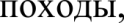 театральные выезды»январьЭкскурсии по городу, онлайн и офлайн экскурсии по музеям и памятным местамкрая, России, мира, походы выходного дняЭкскурсии по городу, онлайн и офлайн экскурсии по музеям и памятным местамкрая, России, мира, походы выходного дняЭкскурсии по городу, онлайн и офлайн экскурсии по музеям и памятным местамкрая, России, мира, походы выходного дняЭкскурсии по городу, онлайн и офлайн экскурсии по музеям и памятным местамкрая, России, мира, походы выходного дняЭкскурсии по городу, онлайн и офлайн экскурсии по музеям и памятным местамкрая, России, мира, походы выходного дняклассныеруководители,3dB.библиотекой«Экскурсии,экспедиции,театральные выезды»1 неделя(10.01-15.01)«Экскурсии,экспедиции,театральные выезды»2 неделя(17.01-22.01)Мини-экспедиция «Раз травинка, два травинка...»Мини-экспедиция «Раз травинка, два травинка...»Мини-экспедиция «Раз травинка, два травинка...»Мини-экспедиция «Раз травинка, два травинка...»Мини-экспедиция «Раз травинка, два травинка...»классныеруководители«Экскурсии,экспедиции,театральные выезды»3 неделя(24.01-31.01)«Организацияпредметно- эстетическойсреды»январьПроект «Открытая библиотека»Сбор макулатурыКультурный норматив школьника КиноурокиОформление фасада и фойе школы, согласно плану месячника оборонно-массовой и военно-патриотической работыПроект «Открытая библиотека»Сбор макулатурыКультурный норматив школьника КиноурокиОформление фасада и фойе школы, согласно плану месячника оборонно-массовой и военно-патриотической работыПроект «Открытая библиотека»Сбор макулатурыКультурный норматив школьника КиноурокиОформление фасада и фойе школы, согласно плану месячника оборонно-массовой и военно-патриотической работыПроект «Открытая библиотека»Сбор макулатурыКультурный норматив школьника КиноурокиОформление фасада и фойе школы, согласно плану месячника оборонно-массовой и военно-патриотической работыПроект «Открытая библиотека»Сбор макулатурыКультурный норматив школьника КиноурокиОформление фасада и фойе школы, согласно плану месячника оборонно-массовой и военно-патриотической работыактив ШУС,РДШ,Педагог-организатор,совет ШВР, классные руководители1 неделя(10.01-15.01)Рисунки «мы разные-в этомнаше богатство, мы вместе-в этом наша сила»Конкурс боевых листков и газет, посвященныхмесячнику BПP2 неделя(17.01-22.01)Сбор информации о родственниках, прошедших ВОВ Сбор информации о родственниках, прошедших ВОВ классныеруководители3 неделя(24.01-31.01)Посещение библиотекПосещение библиотекклассныеруководители«Профилактическая работа»еженедельноРейд по проверке посещаемости и соблюдения внешнего вида учащихсяРейд по проверке посещаемости и соблюдения внешнего вида учащихся«Профилактическая работа»январьИнструктаж по ТБ, ПБ, закону №1539-KЗ, правилах поведения в школе, правилахбезопасности на дороге, антитеррористической безопасности, безопасности на водных объектах, железнодорожных путях, стройках.Инструктаж по ТБ, ПБ, закону №1539-KЗ, правилах поведения в школе, правилахбезопасности на дороге, антитеррористической безопасности, безопасности на водных объектах, железнодорожных путях, стройках.классныеруководители, совет ШВР«Профилактическая работа»январьКураторство и работа с детьми и семьями, требующими особого педагогического вниманияКураторство и работа с детьми и семьями, требующими особого педагогического вниманияШтаб ШВР«Профилактическая работа»19.01.2022г.Профилактическая беседа «Особенности подросткового возраста»Девушки 8 классыПрофилактическая беседа «Особенности подросткового возраста»Девушки 8 классыСоциальныйпедагог «Профилактическая работа»январьЗаседание совета профилактики, ШВРЗаседание совета профилактики, ШВРзам директорапо BP«Профилактическая работа»1 неделя(10.01-15.01)1.Беседа «Вопросы межнациональных отношений всовременной России»классныеруководителя учителя ОБЖ, историиштаб ШВР социальный педагог, актив ШУС, РДШ,волонтерскийотряд«Профилактическая работа»1 неделя(10.01-15.01)1.Беседа «Вопросы межнациональных отношений всовременной России»классныеруководителя учителя ОБЖ, историиштаб ШВР социальный педагог, актив ШУС, РДШ,волонтерскийотряд«Профилактическая работа»1 неделя(10.01-15.01)2.Круглый стол: «Я и закон: за и против»классныеруководителя учителя ОБЖ, историиштаб ШВР социальный педагог, актив ШУС, РДШ,волонтерскийотряд2 неделя(17.01-22.01)Игра «Вместе дружная семья»3 неделя(24.01-31.01)3 неделя(24.01-31.01)Игра «Это надо знать...»январьМероприятия по профилактике вредных привычек (просмотр фильма, презентации,выступление агитбригад)Мероприятия по профилактике вредных привычек (просмотр фильма, презентации,выступление агитбригад)Мероприятия по профилактике вредных привычек (просмотр фильма, презентации,выступление агитбригад)совет ШВР,актив ШУС,волонтерског о отрядаянварьМероприятия в рамках месячника военно-патриотической работыМероприятия в рамках месячника военно-патриотической работыМероприятия в рамках месячника военно-патриотической работысовет ШВР,актив ШУС,волонтерског о отряда3 неделя(24.01-31.01)Организация и проведение игрдля обучающихся 1-4 классовсовет ШВР«Профилактическая работа ЗОЖ»каждуюпятницуНаведение санитарного порядка в классе и на прилегающей территорииНаведение санитарного порядка в классе и на прилегающей территорииНаведение санитарного порядка в классе и на прилегающей территорииклассныеруководители, актив ШУС,«Профилактическая работа ЗОЖ»1 неделя(10.01-15.01)Соревнования поподтягиванию на высокой перекладине (5-6 кл)МОучителей физической культуры штаб ШВР«Профилактическая работа ЗОЖ»2 неделя(17.01-22.01)Игра-беседа «Руки мой передедой»Соревнования поподтягиванию на высокой перекладине (5-6 кл)МОучителей физической культуры штаб ШВР«Профилактическая работа ЗОЖ»3 неделя(24.01-31.01)Соревнования подвижных игр«Снайпер» (3-4)«Разговор оправильном питании»МОучителей физической культуры штаб ШВР«Мы будущеестраны»январьПроведение уроков МужестваПроведение уроков МужестваПроведение уроков Мужестваклруководители«Мы будущеестраны»КаждыйпонедельникЕженедельные линейки с поднятием Флага РФ и исполнением гимнов РФ, KK,Тимашевского районаЕженедельные линейки с поднятием Флага РФ и исполнением гимнов РФ, KK,Тимашевского районаЕженедельные линейки с поднятием Флага РФ и исполнением гимнов РФ, KK,Тимашевского районазам директорапо BP классные руководители актив РДШ иШУСянварьУчастие в окружных, муниципальных, всероссийских конкурсахзам директорапо BP, УBP,классные руководителиянварьУчастие в онлайн конференциях и конкурсахштаб ШВР,актив ШУС,волонтерыянварьОрганизация работы с допризывной молодежьюсовет ШВР,1 неделя(10.01-15.01)Подготовительная работа к проведению мероприятий в рамках месячника оборонно-массовой и военно-патриотической работызам директорапо BP, УBP,классные руководители, штаб ШВР, актив ШУС,волонтерскийотряд2 неделя(17.01-22.01)Общешкольная линейка, классные часызам директорапо BP, УBP,классные руководители, штаб ШВР, актив ШУС,волонтерскийотряд3 неделя(24.01-31.01)Акция «Блокадный хлеб»зам директорапо BP, УBP,классные руководители, штаб ШВР, актив ШУС,волонтерскийотрядНаправление модуля / параллельдатамероприятиямероприятиямероприятияОтветственны йотметка о выполненииНаправление модуля / параллельдата1-4 класс5-9класс10-11 классОтветственны йотметка о выполненииФевральФевральФевральФевральФевральФевральФевраль«Ключевыеобщешкольные дела»02.02вечер Встречи выпускниковвечер Встречи выпускниковвечер Встречи выпускниковзам директорапо BP педагог-опганизаор кл. руков.1-11 клШВР, активШУС, РДШ«Ключевыеобщешкольные дела»февральМероприятия в рамках месячника оборонно-массовой и военно-патриотическойработы (конкурс стенгазет «Бессмертный Полк», проведение уроков Мужества и Победы)Мероприятия в рамках месячника оборонно-массовой и военно-патриотическойработы (конкурс стенгазет «Бессмертный Полк», проведение уроков Мужества и Победы)Мероприятия в рамках месячника оборонно-массовой и военно-патриотическойработы (конкурс стенгазет «Бессмертный Полк», проведение уроков Мужества и Победы)зам директорапо BP педагог-опганизаор кл. руков.1-11 клШВР, активШУС, РДШ«Классное руководство»21.02Международный день родного языкаМеждународный день родного языкаМеждународный день родного языкаМО учителейрусского языка илитературы23.02День защитников ОтечестваДень защитников ОтечестваДень защитников Отечествазам директорапо BP педагог- опганизатоо кл. руков.1-11 клШВР, актив08.02День Российской наукиДень Российской наукиДень Российской наукизам директорапо BP педагог- опганизатоо кл. руков.1-11 клШВР, актив15.02День памяти воинов- интернационалистовДень памяти воинов- интернационалистовДень памяти воинов- интернационалистовзам директорапо BP педагог- опганизатоо кл. руков.1-11 клШВР, актив1 неделя(01.02-05.02)1.Конференция «Что такоехорошо и что такое плохо»-1 кл 2.Ситуативный практикум«Правила обязательные длявсех»-2 кл 3.Практикум «Красота поступка»3 кл 4.Круглый стол натему: «Моральный долг и совесть»-4 клШкольнаяакция «Передай добро по кругу»Деловая игра«Школа добрых дел»Конкурс видеороликов «Овоспитании», «Будем добрыми и человечными»Классный час «Можно ли купить здоровье?»Кл.ч. «Твори добро, не видя в том заслуги»зам директорапо BP педагог-организатор кл. руков.1-11 клШВР, актив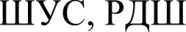 2 неделя(07.02-12.02)1.Конференция «Что такоехорошо и что такое плохо»-1 кл 2.Ситуативный практикум«Правила обязательные длявсех»-2 кл 3.Практикум «Красота поступка»3 кл 4.Круглый стол натему: «Моральный долг и совесть»-4 клШкольнаяакция «Передай добро по кругу»Деловая игра«Школа добрых дел»Конкурс видеороликов «Овоспитании», «Будем добрыми и человечными»Классный час «Можно ли купить здоровье?»Кл.ч. «Твори добро, не видя в том заслуги»зам директорапо BP педагог-организатор кл. руков.1-11 клШВР, актив3 неделя(14.02-19.02)1.Конференция «Что такоехорошо и что такое плохо»-1 кл 2.Ситуативный практикум«Правила обязательные длявсех»-2 кл 3.Практикум «Красота поступка»3 кл 4.Круглый стол натему: «Моральный долг и совесть»-4 клШкольнаяакция «Передай добро по кругу»Деловая игра«Школа добрых дел»Конкурс видеороликов «Овоспитании», «Будем добрыми и человечными»Классный час «Можно ли купить здоровье?»Кл.ч. «Твори добро, не видя в том заслуги»зам директорапо BP педагог-организатор кл. руков.1-11 клШВР, актив4 неделя(21.02-28.02)Конкурс рисунков и плакатов «Еслидобрый ты...»Конкурс сочинений «Человек и его предназначение», «Помним и чтим...»Конкурс рисунков и плакатов «Еслидобрый ты...»Конкурс сочинений «Человек и его предназначение», «Помним и чтим...»«Школьный урок»февраль«Делимся опытом!» (взаимопосещаемость учителями уроков), заседание ПЦК«Делимся опытом!» (взаимопосещаемость учителями уроков), заседание ПЦК«Делимся опытом!» (взаимопосещаемость учителями уроков), заседание ПЦКруководителиМО«Школьный урок»февральУроки в рамках площадки по финансовой грамотностиУроки в рамках площадки по финансовой грамотностиУроки в рамках площадки по финансовой грамотностиклассныеруководители 1-11 кл«Школьный урок»февральУчастие в школьном конкурсе «Живая классика»Участие в школьном конкурсе «Живая классика»Участие в школьном конкурсе «Живая классика»МО учителейрусского языка, библиотекарь«Школьный урок»4 неделя(21.02-28.02)Неделя основ православной культурыНеделя основ православной культуры«Курсывнеурочной деятельности»«Дополнительн ое образование»1 неделя(01.02-05.02)Проведение занятий по расписаниюЕженедельно по понедельникам первым уроком «Разговоры о важном»Проведение занятий по расписаниюЕженедельно по понедельникам первым уроком «Разговоры о важном»Проведение занятий по расписаниюЕженедельно по понедельникам первым уроком «Разговоры о важном»1-11 кл«Курсывнеурочной деятельности»«Дополнительн ое образование»2 неделя(07.02-12.02)«Курсывнеурочной деятельности»«Дополнительн ое образование»3 неделя(14.02-19.02)«Курсывнеурочной деятельности»«Дополнительн ое образование»4 неделя(21.02-28.02)«Работа сродителями»февральПедагогические консультации для родителей «Спрашивайте-отвечаем»Педагогические консультации для родителей «Спрашивайте-отвечаем»Педагогические консультации для родителей «Спрашивайте-отвечаем»администрация ОО Классные руководители, учителя- предметники«Работа сродителями»февральПроведение индивидуальных консультаций с родителями по проблемам выбораэлективных курсов по учебным предметам на следующий учебный годПроведение индивидуальных консультаций с родителями по проблемам выбораэлективных курсов по учебным предметам на следующий учебный годПроведение индивидуальных консультаций с родителями по проблемам выбораэлективных курсов по учебным предметам на следующий учебный годадминистрация ОО Классные руководители, учителя- предметники«Работа сродителями»февральПривлечение родителей к участию в проведении экскурсий на предприятия иучреждения среднего профессионального и высшего образованияПривлечение родителей к участию в проведении экскурсий на предприятия иучреждения среднего профессионального и высшего образованияПривлечение родителей к участию в проведении экскурсий на предприятия иучреждения среднего профессионального и высшего образованияадминистрация ОО Классные руководители, учителя- предметники«Работа сродителями»февральПривлечение родителей к участию в проведении мероприятий классно-урочнойсистемы и системы дополнительного образованияПривлечение родителей к участию в проведении мероприятий классно-урочнойсистемы и системы дополнительного образованияПривлечение родителей к участию в проведении мероприятий классно-урочнойсистемы и системы дополнительного образованияадминистрация ОО Классные руководители, учителя- предметники«Самоуправление»1 неделя(01.02-05.02)Заседание актива школыЗаседание актива школы«Самоуправление»2 неделя(07.02-12.02)«Самоуправление»3 неделя(14.02-19.02)«Самоуправление»4 неделя(21.02-28.02)«Профориентация»февральВовлечение обучающихся в общественно-полезную деятельность в соответствии спознавательными и профессиональными интересами; обеспечение участия в проектно-исследовательской деятельности (конкурсах, викторинах, выставках, фестивалях)Вовлечение обучающихся в общественно-полезную деятельность в соответствии спознавательными и профессиональными интересами; обеспечение участия в проектно-исследовательской деятельности (конкурсах, викторинах, выставках, фестивалях)Вовлечение обучающихся в общественно-полезную деятельность в соответствии спознавательными и профессиональными интересами; обеспечение участия в проектно-исследовательской деятельности (конкурсах, викторинах, выставках, фестивалях)учителя-предметники, классные руководители«Профориентация»февральОрганизация и проведение встреч с представителями различных профессийОрганизация и проведение встреч с представителями различных профессийОрганизация и проведение встреч с представителями различных профессийклассныеруководители«Профориентация»февральУчастие обучающихся в днях открытых дверей учреждений среднегопрофессионального и высшего образованияУчастие обучающихся в днях открытых дверей учреждений среднегопрофессионального и высшего образованияУчастие обучающихся в днях открытых дверей учреждений среднегопрофессионального и высшего образованияадминистрация ООфевральУчастие обучающихся в работе ярмарки вакансий ЦЗН с целью знакомства сучреждениями среднего профессионального и высшего образования и рынком трудаУчастие обучающихся в работе ярмарки вакансий ЦЗН с целью знакомства сучреждениями среднего профессионального и высшего образования и рынком трудаУчастие обучающихся в работе ярмарки вакансий ЦЗН с целью знакомства сучреждениями среднего профессионального и высшего образования и рынком трудаадминистрация ОО классные руководителифевральОрганизация и проведение работы по созданию портфолио школьниковОрганизация и проведение работы по созданию портфолио школьниковОрганизация и проведение работы по созданию портфолио школьниковклассныеруководители1 неделя(01.02-05.02)Кл.час «Моя мечта о будущейпрофессии»Кл. час «Мирпрофессий. Библиотекарь. Экскурсия в библиотеку»Кл. час «Они учились в нашейшколе»«Выпускники школы-учителя»классныеруководители совет ШВР педагоги организаторы2 неделя(07.02-12.02)Кл.час «Моя мечта о будущейпрофессии»1.Знакомство с профессиями при классно-урочнойсистеме. Расширение знаний учащихся о профессии.Участие в проекте «Профориентационные субботы», «Билет в будущее», «Пректория»,«Zасобой»1.Знакомство с профессиями при классно-урочнойсистеме. Расширение знаний учащихся о профессии.Участие в проекте «Профориентационные субботы», «Билет в будущее», «Пректория»,«Zасобой»Ответственный за профориентационнуюработу3 неделя(14.02-19.02)4 неделя(21.02-28.02)февральВедение информационной ленты на официальном сайте РДШ, на сайте школы,подготовка материала на официальной странице ИнстаграмВедение информационной ленты на официальном сайте РДШ, на сайте школы,подготовка материала на официальной странице ИнстаграмВедение информационной ленты на официальном сайте РДШ, на сайте школы,подготовка материала на официальной странице Инстаграм«ДОО»1 неделя(01.02-05.02)Конкурс поделок «Военная техника»Конкурс рисунка, участие в онлайн конкурсахКонкурс поделок «Военная техника»Конкурс рисунка, участие в онлайн конкурсахКонкурс видеороликов «Овоспитании», «Будем добрыми и человечными»штаб ШВР,актив ШУС, РДШ,волонтерскийотряд, педагог организатор, классные руководители«ДОО»2 неделя(07.02-12.02)Видеоролик «Чтобы помнили...» (рассказ о ветеранах)Видеоролик «Чтобы помнили...» (рассказ о ветеранах)Видеоролик «Чтобы помнили...» (рассказ о ветеранах)штаб ШВР,актив ШУС, РДШ,волонтерскийотряд, педагог организатор, классные руководители«ДОО»3 неделя(14.02-19.02)Презентация «Тонкий лед»Видео-книга памяти классаВыпуск газеты «Вдесяточку»Видео-книга памяти классаВыпуск газеты «Вдесяточку»штаб ШВР,актив ШУС, РДШ,волонтерскийотряд, педагог организатор, классные руководители4 неделя(21.02-28.02)«Летопись военной славы моей семьи»Поздравление мальчиков и юношей с праздником«Летопись военной славы моей семьи»Поздравление мальчиков и юношей с праздником«Летопись военной славы моей семьи»Поздравление мальчиков и юношей с праздником«Детскиеобщественные объединения»февральДень единых действий. День защитников ОтечестваДень единых действий. День защитников ОтечестваДень единых действий. День защитников Отечестваштаб ШВР,актив ШУС, РДШ,волонтерскийотряд, педагог организатор, классные руководители«Детскиеобщественные объединения»Февраль-март«Классная встреча РДШ» (встреча с интересными людьми)«Классная встреча РДШ» (встреча с интересными людьми)«Классная встреча РДШ» (встреча с интересными людьми)штаб ШВР,актив ШУС, РДШ,волонтерскийотряд, педагог организатор, классные руководители«Детскиеобщественные объединения»1 неделя(01.02-05.02)Выставка рисунков «Войнаглазами детей»Медиа школа РДШМедиа школа РДШштаб ШВР,актив ШУС, РДШ,волонтерскийотряд, педагог организатор, классные руководители«Детскиеобщественные объединения»2 неделя(07.02-12.02)Акция «Освобождение Медведовской»Акция «Освобождение Медведовской»Акция «Освобождение Медведовской»штаб ШВР,актив ШУС, РДШ,волонтерскийотряд, педагог организатор, классные руководители«Детскиеобщественные объединения»3 неделя(14.02-19.02)Акция «Скажи спасибо лично», «Письмо Победы», «Помним своих героев»,Акция «Скажи спасибо лично», «Письмо Победы», «Помним своих героев»,Акция «Скажи спасибо лично», «Письмо Победы», «Помним своих героев»,штаб ШВР,актив ШУС, РДШ,волонтерскийотряд, педагог организатор, классные руководители«Детскиеобщественные объединения»4 неделя(21.02-28.02)штаб ШВР,актив ШУС, РДШ,волонтерскийотряд, педагог организатор, классные руководители«Экскурсии,экспедиции, походы, театральные выезды»февральЭкскурсии по городу, видео экскурсии по музеям и памятным местам России, мира.Краеведческая экология, поход выходного дня.Экскурсии по городу, видео экскурсии по музеям и памятным местам России, мира.Краеведческая экология, поход выходного дня.Экскурсии по городу, видео экскурсии по музеям и памятным местам России, мира.Краеведческая экология, поход выходного дня.классныеруководители, зав. библиотекой«Экскурсии,экспедиции, походы, театральные выезды»1 неделя(01.02-05.02)«Экскурсии,экспедиции, походы, театральные выезды»2 неделя(07.02-12.02)классныеруководители«Экскурсии,экспедиции, походы, театральные выезды»3 неделя(14.02-19.02)Театральные выходыклассныеруководители«Экскурсии,экспедиции, походы, театральные выезды»4 неделя(21.02-28.02)«Организацияпредметно- эстетической среды»февральПроект «Открытая библиотека»Сбор макулатурыКультурный норматив школьника КиноурокиПроект «Открытая библиотека»Сбор макулатурыКультурный норматив школьника КиноурокиПроект «Открытая библиотека»Сбор макулатурыКультурный норматив школьника КиноурокиШтаб ШВР,актив ШУС, РДШ,волонтерский отряд, педагог организатор,классные руководителикаждуюпятницуНаведение санитарного порядка в классе и на прилегающей территорииНаведение санитарного порядка в классе и на прилегающей территорииНаведение санитарного порядка в классе и на прилегающей территорииклассныеруководители, актив ШУС,1 неделя(01.02-05.02)Фотоконкурс «природа нашегогорода, края»Всероссийскаяобразовательная акция«Заповедный урок»классныеруководители2 неделя(07.02-12.02)Видео фильм «Освобожденный Краснодар»Видео фильм «Освобожденный Краснодар»Видео фильм «Освобожденный Краснодар»зав.библиотекой3 неделя(14.02-19.02)Видео фильм «Афганистан»Видео фильм «Афганистан»Видео фильм «Афганистан»зав.библиотекой4 неделя(21.02-28.02)«Профилактическая работа»еженедельноРейд по проверке посещаемости и соблюдения внешнего вида учащихсяРейд по проверке посещаемости и соблюдения внешнего вида учащихсяРейд по проверке посещаемости и соблюдения внешнего вида учащихсяштаб ШВР«Профилактическая работа»февральКураторство и работа с детьми и семьями, требующими особого педагогическоговниманияКураторство и работа с детьми и семьями, требующими особого педагогическоговниманияКураторство и работа с детьми и семьями, требующими особого педагогическоговниманияштаб ШВР«Профилактическая работа»февральИнструктаж по ТБ, ПБ, закону № 1539-K3, правилах поведения в школе, правилахбезопасности на дороге, антитеррористической безопасности, безопасности на водных объектах, железнодорожных путях, стройках.Инструктаж по ТБ, ПБ, закону № 1539-K3, правилах поведения в школе, правилахбезопасности на дороге, антитеррористической безопасности, безопасности на водных объектах, железнодорожных путях, стройках.Инструктаж по ТБ, ПБ, закону № 1539-K3, правилах поведения в школе, правилахбезопасности на дороге, антитеррористической безопасности, безопасности на водных объектах, железнодорожных путях, стройках.классныеруководители, штаб ШВР«Профилактическая работа»февральЗаседание совета профилактики, заседание штаба BPЗаседание совета профилактики, заседание штаба BPЗаседание совета профилактики, заседание штаба BPштаб ШВР«Профилактическая работа»февральЗаседание МО классных руководителейЗаседание МО классных руководителейЗаседание МО классных руководителейштаб ШВР«Профилактическая работа»18.02.2022г.8 классы15:40Профилактическая беседа «Особенности подросткового возраста» ЮношиПрофилактическая беседа «Особенности подросткового возраста» ЮношиПрофилактическая беседа «Особенности подросткового возраста» Юношисоциальныйпедагог 1 неделя(01.02-05.02)Кл. час с презентацией «Юныегерои антифашисты-пионеры разных национальностей»Конкурспрезентаций«Главная ценность-жизнь»Просмотр фильмов споследующим обсуждением вопросов воспитания межэтнической терпимости, антитеррористической защищенностиклассныеруководители2 неделя(07.02-12.02)3 неделя(14.02-19.02)4 неделя(21.02-28.02)4 неделя(21.02-28.02)«Профилактика»1 неделя(01.02-05.02)«Веселые переменки»социальныйпедагогкл. рукактив ШУС,Рдш, юид,волонтёрскийотряд«Профилактика»2 неделя(07.02-12.02)«Веселые переменки»социальныйпедагогкл. рукактив ШУС,Рдш, юид,волонтёрскийотряд«Профилактика»3 неделя(14.02-19.02)социальныйпедагогкл. рукактив ШУС,Рдш, юид,волонтёрскийотряд«Профилактика»4 неделя(21.02-28.02)Мероприятия по профилактикевредных привычек (просмотр фильма, презентации, выступления агитбригады)социальныйпедагог«Профилактическая работа ЗОЖ»февральУчастие команд школы в муниципальных, окружных, городских соревнованияхУчастие команд школы в муниципальных, окружных, городских соревнованияхУчастие команд школы в муниципальных, окружных, городских соревнованияхМО учителейфизической культуры«Профилактическая работа ЗОЖ»февральСдача норм ГТОСдача норм ГТОСдача норм ГТОМО учителейфизической культуры«Профилактическая работа ЗОЖ»1 неделя(01.02-05.02)«Веселые старты»«По страницам олимпийского движения»«По страницам олимпийского движения»классныеруководители МО учителей физкультуры«Профилактическая работа ЗОЖ»2 неделя(07.02-12.02)«Веселые старты»Соревнования порывку гири 16 кг (9-11)Соревнования по рывку гири16 кг (9-11)классныеруководители МО учителей физкультуры«Профилактическая работа ЗОЖ»3 неделя(14.02-19.02)«Здоровое питание»Соревнования поперетягиванию каната (7-8)«А ну-ка, парни!»педагог-организатор МО учителей физкультуры классные руководители«Профилактическая работа ЗОЖ»4 неделя(21.02-28.02)Соревнованияподвижные игры«Снайпер» (5-6 кл)педагог-организатор МО учителей физкультуры классные руководителиКаждыйпонедельникЕженедельные линейки с поднятием Флага РФ и исполнением гимнов РФ, KK,Тимашевского районаЕженедельные линейки с поднятием Флага РФ и исполнением гимнов РФ, KK,Тимашевского районаЕженедельные линейки с поднятием Флага РФ и исполнением гимнов РФ, KK,Тимашевского районазам директорапо BP классные руководители актив РДШ иШУС«Мы будущеестраны»февральУроки мужества, кл. час «Славные герои Кубани», «Война и дети»Уроки мужества, кл. час «Славные герои Кубани», «Война и дети»Уроки мужества, кл. час «Славные герои Кубани», «Война и дети»классныеруководители«Мы будущеестраны»февральПроведение уроков МужестваПроведение уроков МужестваПроведение уроков Мужестваклруководители«Мы будущеестраны»февральУчастие в конкурсе «Песня в солдатской шинели», ВСИ «Зарница»Участие в конкурсе «Песня в солдатской шинели», ВСИ «Зарница»Участие в конкурсе «Песня в солдатской шинели», ВСИ «Зарница»«Мы будущеестраны»февральУчастие в онлайн конференциях и конкурсахУчастие в онлайн конференциях и конкурсахУчастие в онлайн конференциях и конкурсахштаб ШВР актив ШУС,волонтеры«Мы будущеестраны»февральОрганизация работы с допризывной молодежью, поздравление ветеранов спраздниками, встречи с ветеранамиОрганизация работы с допризывной молодежью, поздравление ветеранов спраздниками, встречи с ветеранамиОрганизация работы с допризывной молодежью, поздравление ветеранов спраздниками, встречи с ветеранамиштаб ШВРНаправление модуля /параллельдатамероприятиямероприятиямероприятияответственны йотметка о выполненииНаправление модуля /параллельдата1-4 класс5-9 класс10-11 классответственны йотметка о выполненииМартМартМартМартМартМартМарт«КлассноеРуководство»мартМесячник по проведению профессиональной ориентации учащихсяМесячник по проведению профессиональной ориентации учащихсяМесячник по проведению профессиональной ориентации учащихсязам директорапо BP педагог-организатор кл. руков.1-11 клШВР, актив ШУС, РДШ«КлассноеРуководство»мартМесячник безопасного поведения в общественных местахМесячник безопасного поведения в общественных местахМесячник безопасного поведения в общественных местахзам директорапо BP педагог-организатор кл. руков.1-11 клШВР, актив ШУС, РДШ«КлассноеРуководство»мартМесячник «Весна, мама, мир»Месячник «Весна, мама, мир»Месячник «Весна, мама, мир»зам директорапо BP педагог-организатор кл. руков.1-11 клШВР, актив ШУС, РДШ«КлассноеРуководство»мартПрофилактика экстремистских проявленийПрофилактика экстремистских проявленийПрофилактика экстремистских проявленийзам директорапо BP педагог-организатор кл. руков.1-11 «КлассноеРуководство»01.03-11.03Классный час «Миром правит любовь», посвященный Международному женскомуднюКлассный час «Миром правит любовь», посвященный Международному женскомуднюКлассный час «Миром правит любовь», посвященный Международному женскомуднюзам директорапо BP педагог-организатор кл. руков.1-11 «КлассноеРуководство»18.03День воссоединения Крыма с РоссиейДень воссоединения Крыма с РоссиейДень воссоединения Крыма с Россиейзам директорапо BP педагог-организатор кл. руков.1-11 «КлассноеРуководство»21.03Мероприятия, посвященные Всемирному дню поэзииМероприятия, посвященные Всемирному дню поэзииМероприятия, посвященные Всемирному дню поэзииактив ШУС23.03-29.03Акция «Весенняя неделя добра»Акция «Весенняя неделя добра»Акция «Весенняя неделя добра»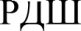 14.03-21.03Всероссийская неделя музыки для детей и юношестваВсероссийская неделя музыки для детей и юношестваВсероссийская неделя музыки для детей и юношества1 неделя(01.03-05.03)Игровая программа для девочекк празднику 8 Марта«Самая, самая,самая...»«И хорошее настроение непокинет больше Вас...»зам директорапо BPпедагоги организаторы классныеруководители штабШВР, актив ШУС,2 неделя(07.03-12.03)«Я-житель планета Земля»,«Мои семейные обязанности»«Кодексповедения».«Стиль и деятельность лидера»«Школа делового человека»зам директорапо BPпедагоги организаторы классныеруководители штабШВР, актив ШУС,3 неделя(14.03-19.03)Классный час «День воссоединения Крыма с Россией»Классный час «День воссоединения Крыма с Россией»Классный час «День воссоединения Крыма с Россией»зам директорапо BP педагог-организатор классные руководителисовет ШВР, актив ШУС,4 неделя(21.03-26.03)Проведение классных часов в коллективах в соответствии с особенностямиконкретного классаПроведение классных часов в коллективах в соответствии с особенностямиконкретного классаПроведение классных часов в коллективах в соответствии с особенностямиконкретного классазам директорапо BP педагог-организатор классные руководителисовет ШВР, актив ШУС,5 неделя(28.03-31.03)Мероприятия на каникулы (согласно плану)Мероприятия на каникулы (согласно плану)Мероприятия на каникулы (согласно плану)зам директорапо BP педагог-организатор классные руководителисовет ШВР, актив ШУС,«Школьный урок»март«Делимся опытом!» (взаимопосещаемость учителями уроков, занятий) Занятия содаренными и слабоуспевающими обучающимися«Делимся опытом!» (взаимопосещаемость учителями уроков, занятий) Занятия содаренными и слабоуспевающими обучающимися«Делимся опытом!» (взаимопосещаемость учителями уроков, занятий) Занятия содаренными и слабоуспевающими обучающимисяруководителиМО«Школьный урок»мартУроки в рамках площадки по финансовой грамотностиУроки в рамках площадки по финансовой грамотностиУроки в рамках площадки по финансовой грамотностиклассныеруководители 1-11 кл«Школьный урок»мартМО классных руководителей, заседанияМО классных руководителей, заседанияМО классных руководителей, заседания«Школьный урок»март«Школьный урок»1 неделя(01.03-05.03)«Школьный урок»2 неделя(07.03-12.03)«Школьный урок»3 неделя(14.03-19.03)4 неделя(21.03-26.03)5 неделя(28.03-31.03)«Курсывнеурочной деятельности»«Дополнительн ое образование»1 неделя(01.03-05.03)Проведение занятий по расписаниюЕженедельно по понедельникам первым уроком «Разговоры о важном»Проведение занятий по расписаниюЕженедельно по понедельникам первым уроком «Разговоры о важном»Проведение занятий по расписаниюЕженедельно по понедельникам первым уроком «Разговоры о важном»1-11 кл«Курсывнеурочной деятельности»«Дополнительн ое образование»2 неделя(07.03-12.03)«Курсывнеурочной деятельности»«Дополнительн ое образование»3 неделя(14.03-19.03)«Курсывнеурочной деятельности»«Дополнительн ое образование»4 неделя(21.03-26.03)«Курсывнеурочной деятельности»«Дополнительн ое образование»5 неделя(28.03-31.03)«Работа сродителями»мартПедагогические консультации для родителей «Спрашивайте-отвечаем»Педагогические консультации для родителей «Спрашивайте-отвечаем»Педагогические консультации для родителей «Спрашивайте-отвечаем»администрация ОО классные руководители, учителя- предметники«Работа сродителями»мартПроведение индивидуальных консультаций с родителями по проблемам выбораэлективных курсов по учебным предметамПроведение индивидуальных консультаций с родителями по проблемам выбораэлективных курсов по учебным предметамПроведение индивидуальных консультаций с родителями по проблемам выбораэлективных курсов по учебным предметамадминистрация ОО классные руководители, учителя- предметники«Работа сродителями»мартПривлечение родителей к участию в проведении экскурсий на предприятия иучреждения среднего профессионального и высшего образованияПривлечение родителей к участию в проведении экскурсий на предприятия иучреждения среднего профессионального и высшего образованияПривлечение родителей к участию в проведении экскурсий на предприятия иучреждения среднего профессионального и высшего образованияадминистрация ОО классные руководители, учителя- предметники«Работа сродителями»мартПривлечение родителей к участию в проведении мероприятий классно-урочнойсистемы и системы дополнительного образованияПривлечение родителей к участию в проведении мероприятий классно-урочнойсистемы и системы дополнительного образованияПривлечение родителей к участию в проведении мероприятий классно-урочнойсистемы и системы дополнительного образованияадминистрация ОО классные руководители, учителя- предметники«Работа сродителями»1 неделя(01.03-05.03)«Работа сродителями»2 неделя(07.03-12.03)«Работа сродителями»3 неделя(14.03-19.03)«Работа сродителями»4 неделя(21.03-26.03)Общешкольное родительское собрание «Этика в отношениях между учителем иучеником, учителем и родителем. Актуальные проблемы профилактики негативных проявлений в подростковой среде. Весенние каникулы. Летняя оздоровительная кампания -2022», классные родительские собрания, заседания родительских советовОбщешкольное родительское собрание «Этика в отношениях между учителем иучеником, учителем и родителем. Актуальные проблемы профилактики негативных проявлений в подростковой среде. Весенние каникулы. Летняя оздоровительная кампания -2022», классные родительские собрания, заседания родительских советовОбщешкольное родительское собрание «Этика в отношениях между учителем иучеником, учителем и родителем. Актуальные проблемы профилактики негативных проявлений в подростковой среде. Весенние каникулы. Летняя оздоровительная кампания -2022», классные родительские собрания, заседания родительских советовадминистрация ОО классные руководители«Работа сродителями»5 неделя(28.03-31.03)«Самоуправление»1 неделя(01.03-05.03)Организация дежурства в классе, школеОрганизация дежурства в классе, школеОрганизация дежурства в классе, школезам директорапо BP классныеруководители2 неделя(07.03-12.03)День самоуправленияДень самоуправленияактив ШУС,РДШ,волонтерскийотряд3 неделя(14.03-19.03)Заседание школьного активаЗаседание школьного активаактив ШУС,РДШ,волонтерскийотряд4 неделя(21.03-26.03)5 неделя(28.03-31.03)Мероприятия на каникулы (согласно плану)Мероприятия на каникулы (согласно плану)Мероприятия на каникулы (согласно плану)актив ШУС,РДШ,волонтерског о отряда«Профориентация»мартВовлечение обучающихся в общественно-полезную деятельность в соответствии спознавательными и профессиональными интересами; обеспечение участия в проектно-исследовательской деятельности (конкурсах, викторинах, выставках, фестивалях)Вовлечение обучающихся в общественно-полезную деятельность в соответствии спознавательными и профессиональными интересами; обеспечение участия в проектно-исследовательской деятельности (конкурсах, викторинах, выставках, фестивалях)Вовлечение обучающихся в общественно-полезную деятельность в соответствии спознавательными и профессиональными интересами; обеспечение участия в проектно-исследовательской деятельности (конкурсах, викторинах, выставках, фестивалях)учителя-предметники, классные руководители«Профориентация»мартОрганизация и проведение встреч с представителями различных профессийОрганизация и проведение встреч с представителями различных профессийОрганизация и проведение встреч с представителями различных профессийклассныеруководители«Профориентация»мартУчастие обучающихся в днях открытых дверей учреждений среднегопрофессионального и высшего образованияУчастие обучающихся в днях открытых дверей учреждений среднегопрофессионального и высшего образованияУчастие обучающихся в днях открытых дверей учреждений среднегопрофессионального и высшего образованияадминистрация ОО«Профориентация»мартУчастие обучающихся в работе ярмарки вакансий ЦЗН с целью знакомства сучреждениями среднего профессионального и высшего образования и рынком трудаУчастие обучающихся в работе ярмарки вакансий ЦЗН с целью знакомства сучреждениями среднего профессионального и высшего образования и рынком трудаУчастие обучающихся в работе ярмарки вакансий ЦЗН с целью знакомства сучреждениями среднего профессионального и высшего образования и рынком трудаадминистрация ОО классные руководители«Профориентация»мартОрганизация и проведение работы по созданию портфолио школьниковОрганизация и проведение работы по созданию портфолио школьниковОрганизация и проведение работы по созданию портфолио школьниковклассныеруководители«Профориентация»1 неделя(01.03-05.03)Знакомство с профессиями при классно-урочнойсистеме.Расширение знаний учащихся о профессии. Участие в проекте«Профориентационные субботы», «Билет в будущее», «Пректория», «Zасобой»Знакомство с профессиями при классно-урочнойсистеме.Расширение знаний учащихся о профессии. Участие в проекте«Профориентационные субботы», «Билет в будущее», «Пректория», «Zасобой»администрация ОО классные руководители«Профориентация»2 неделя(07.03-12.03)Конкурс рисунка «Моя мечта обудущей профессии»«Профессии наших родителей», «Все работы хороши»Конкурс мини-сочинений «Когда я вырасту, то стану...»Создание видеороликов опрофессииадминистрация ОО классные руководители3 неделя(14.03-19.03)4 неделя(21.03-26.03)5 неделя(28.03-31.03)Мероприятия на каникулы (согласно плану)Мероприятия на каникулы (согласно плану)Мероприятия на каникулы (согласно плану)актив ШУС,РДШ,волонтерског о отряда«ДОО»мартВедение информационной ленты на официальном сайте РДШ, на сайте школы, вгруппе ВКонтакте, на странице в ИнстаграмВедение информационной ленты на официальном сайте РДШ, на сайте школы, вгруппе ВКонтакте, на странице в ИнстаграмВедение информационной ленты на официальном сайте РДШ, на сайте школы, вгруппе ВКонтакте, на странице в Инстаграмсовет ШВР,актив ШУС,волонтерский отряд, классные руководители«ДОО»1 неделя(01.03-05.03)Создание видеороликов «Поздравление маме»Поздравительные газеты к 8 мартаСоздание видеороликов «Поздравление маме»Поздравительные газеты к 8 мартаСоздание видеороликов «Поздравление маме»Поздравительные газеты к 8 мартасовет ШВР,актив ШУС,волонтерский отряд, классные руководители«ДОО»2 неделя(07.03-12.03)Создание видеороликов о профессииСоздание видеороликов о профессиисовет ШВР,актив ШУС,волонтерский отряд, классные руководители«ДОО»3 неделя(14.03-19.03)«ДОО»4 неделя(21.03-26.03)Выпуск газеты «В десяточку»Выпуск газеты «В десяточку»«ДОО»5 неделя(28.03-31.03)Мероприятия на каникулы (согласно плану)Мероприятия на каникулы (согласно плану)Мероприятия на каникулы (согласно плану)актив ШУС,РДШ,волонтерског о отряда«Детскиеобщественные объединения»март«Классная встреча РДШ» (встреча с интересными людьми)«Классная встреча РДШ» (встреча с интересными людьми)«Классная встреча РДШ» (встреча с интересными людьми)«Детскиеобщественные объединения»мартДень единых действий. Международный женский деньДень единых действий. Международный женский деньДень единых действий. Международный женский день«Детскиеобщественные объединения»мартДень единых действий. День счастья.День единых действий. День счастья.День единых действий. День счастья.«Детскиеобщественные объединения»1 неделя(01.03-05.03)«Мой друг светофор»(ЮИД)Работа с активом ШУС, РДШ, волонтерскогоотряда, поздравление мам с праздникомРабота с активом ШУС, РДШ, волонтерскогоотряда, поздравление мам с праздникомсовет ШВР,актив ШУС,волонтерский отряд, классные руководители«Детскиеобщественные объединения»2 неделя(07.03-12.03)Практические занятия наплощадке безопасности дорожного движения (ЮИД)совет ШВР,актив ШУС,волонтерский отряд, классные руководители3 неделя(14.03-19.03)Викторина«Полезные и вредные привычки»5 кл4 неделя(21.03-26.03)Мероприятия на каникулы (согласно плану)Мероприятия на каникулы (согласно плану)Мероприятия на каникулы (согласно плану)«Экскурсии,экспедиции,походы,театральные выезды»мартЭкскурсии по городу, видео экскурсии по музеям и памятным местам России, мира.Организация туристического похода. Походы выходного дня. Краеведческая экология.Экскурсии по городу, видео экскурсии по музеям и памятным местам России, мира.Организация туристического похода. Походы выходного дня. Краеведческая экология.Экскурсии по городу, видео экскурсии по музеям и памятным местам России, мира.Организация туристического похода. Походы выходного дня. Краеведческая экология.классныеруководители,зав.библиотекой, руков. Турист.направления«Экскурсии,экспедиции,походы,театральные выезды»1-2 неделя(01.03-12.03)классныеруководители,зав.библиотекой, руков. Турист.направления«Экскурсии,экспедиции,походы,театральные выезды»3-4 неделя(14.03-26.03)классныеруководители,зав.библиотекой, руков. Турист.направления«Экскурсии,экспедиции,походы,театральные выезды»5 неделя(28.03-31.03)Мини-экспедиция «Раз травинка, два травинка...»Мини-экспедиция «Раз травинка, два травинка...»Мини-экспедиция «Раз травинка, два травинка...»классныеруководители,зав.библиотекой, руков. Турист.направления«Организацияпредметно- эстетической среды»мартПроект «Открытая библиотека»Сбор макулатурыКультурный норматив школьникаКиноурокиОформление тематических выставок, стендов «Краеведение во всем»Проект «Открытая библиотека»Сбор макулатурыКультурный норматив школьникаКиноурокиОформление тематических выставок, стендов «Краеведение во всем»Проект «Открытая библиотека»Сбор макулатурыКультурный норматив школьникаКиноурокиОформление тематических выставок, стендов «Краеведение во всем»«Организацияпредметно- эстетической среды»1 неделя(01.03-05.03)Конкурс чтецов «Жизнь данана добрые дела», «Мамочка моя. . .»актив ШУС,РДШ,волонтерскийотряд«Организацияпредметно- эстетической среды»2 неделя(07.03-12.03)актив ШУС,РДШ,волонтерскийотряд«Организацияпредметно- эстетической среды»3 неделя(14.03-19.03)Концертное мероприятие «Алло, Мы ищемталанты!»Концертное мероприятие «Алло, Мы ищемталанты!»актив ШУС,РДШ,волонтерскийотряд«Организацияпредметно- эстетической среды»4 неделя(21.03-26.03)Конкурс хоровых коллективовактив ШУС,РДШ,волонтерскийотряд«Организацияпредметно- эстетической среды»5 неделя(28.03-31.03)Мероприятия на каникулы (согласно плану)Мероприятия на каникулы (согласно плану)Мероприятия на каникулы (согласно плану)актив ШУС,РДШ,волонтерскийотряд«Профилактическая работа»еженедельноРейд по проверке посещаемости и соблюдения внешнего вида учащихсяРейд по проверке посещаемости и соблюдения внешнего вида учащихсяРейд по проверке посещаемости и соблюдения внешнего вида учащихсяактив ШУС,РДШ, совет ШВР«Профилактическая работа»мартКураторство и работа с детьми и семьями, требующими особого педагогического вниманияКураторство и работа с детьми и семьями, требующими особого педагогического вниманияКураторство и работа с детьми и семьями, требующими особого педагогического вниманияштаб ШВР«Профилактическая работа»мартИнструктаж по ТБ, ПБ, закону №1539-KЗ, правилах поведения в школе, правилахбезопасности на дороге, антитеррористической безопасности, безопасности на водных объектах, железнодорожных путях, стройках.Инструктаж по ТБ, ПБ, закону №1539-KЗ, правилах поведения в школе, правилахбезопасности на дороге, антитеррористической безопасности, безопасности на водных объектах, железнодорожных путях, стройках.Инструктаж по ТБ, ПБ, закону №1539-KЗ, правилах поведения в школе, правилахбезопасности на дороге, антитеррористической безопасности, безопасности на водных объектах, железнодорожных путях, стройках.классныеруководители, штаб ШВР«Профилактическая работа»3 мартаДень психологической разгрузки «Зеленый день»День психологической разгрузки «Зеленый день»День психологической разгрузки «Зеленый день»психолог«Профилактическая работа»мартПрофилактика экстремистских проявленийПрофилактика экстремистских проявленийПрофилактика экстремистских проявленийзам директорапо BP классные руководители актив РДШ иШУС«Профилактическая работа»мартМероприятия на каникулы (согласно плану)Мероприятия на каникулы (согласно плану)Мероприятия на каникулы (согласно плану)зам директорапо BP классные руководители актив РДШ иШУС«Профилактическая работа»передканикуламиНеделя Безопасности-Понедельник-Медиа-безопасность-Противопожарная безопасность-День равновесия-День безопасности дорожного движения-День профилактики правонарушенийНеделя Безопасности-Понедельник-Медиа-безопасность-Противопожарная безопасность-День равновесия-День безопасности дорожного движения-День профилактики правонарушенийНеделя Безопасности-Понедельник-Медиа-безопасность-Противопожарная безопасность-День равновесия-День безопасности дорожного движения-День профилактики правонарушенийзам директорапо BP классные руководители актив РДШ иШУС«Профилактическая работа»5 классы10.03.2022г.10:30Беседа с элементами тренинга «Отформатированное поколение.Сотовые телефоны»Беседа с элементами тренинга «Отформатированное поколение.Сотовые телефоны»Беседа с элементами тренинга «Отформатированное поколение.Сотовые телефоны»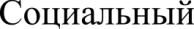 педагог «Профилактическая работа»1 неделя(01.03-05.03)«Профилактическая работа»2 неделя(07.03-12.03)Классный час «Влияниевредных привычек на здоровье человека»,«Давайтедружить народами»«Профилактика и разрешение конфликтов»«Наша истинная национальность — человек» «Мы противнасилия и экстремизма»кл. час «Права потребителя»классныеруководители штаб ШВР3 неделя(14.03-19.03)«Я пешеход и пассажир»Классный час«Гармония в мире»Школа здоровья«Как ухаживать за собой»классный час «Можно лиизбавиться от вредных привычек»Круглый стол «Укрепление международного сотрудничества как важный фактор противодействия терроризму»Беседа «Пассивное курение. Мифы и реальность» Классный час «Качества успешного человека»классныеруководители педагог-организаторактив РДШ иШУС4 неделя(21.03-26.03)Классный час «Хочу бытьздоровым и сильным»«Мы несемответственность за тех, кого приручили»«Копилкамудрости»классный час «Можно лиизбавиться от вредных привычек»Круглый стол «Укрепление международного сотрудничества как важный фактор противодействия терроризму»Беседа «Пассивное курение. Мифы и реальность» Классный час «Качества успешного человека»классныеруководители актив РДШ иШУСпедагоги организаторы5 неделя(28.03-31.03)План работы на каникулыПлан работы на каникулыПлан работы на каникулыПедагог-организатор классные руководители актив РДШ иволонтерский отряд«ДОО»1 неделя(01.03-05.03)Акция «Нашамиссия —жить!» 7-8 клСоц. педагог«ДОО»2 неделя(07.03-12.03)«ДОО»3 неделя(14.03-19.03)«ДОО»4 неделя(21.03-26.03)«ДОО»5 неделя(28.03-31.03)Мероприятия на каникулы (согласно плану)Мероприятия на каникулы (согласно плану)Мероприятия на каникулы (согласно плану)мартУчастие команд школы в муниципальных, окружных, городских соревнованияхУчастие команд школы в муниципальных, окружных, городских соревнованияхУчастие команд школы в муниципальных, окружных, городских соревнованиях«Школа-территорияздоровья»мартСдача норм ГТОСдача норм ГТОСдача норм ГТОСдача норм ГТОМО учителейфизической культуры«Школа-территорияздоровья»каждуюпятницуНаведение санитарного порядка в классе и на прилегающей территорииНаведение санитарного порядка в классе и на прилегающей территорииНаведение санитарного порядка в классе и на прилегающей территорииНаведение санитарного порядка в классе и на прилегающей территорииклассныеруководители, актив ШУС,«Школа-территорияздоровья»1 неделя(01.03-05.03)Соревнованияподвижные игры«Снайпер» (5-6 кл)Соревнованияподвижные игры«Снайпер» (5-6 кл)МО учителейфизической культуры«Школа-территорияздоровья»2 неделя(07.03-12.03)«А ну-ка,девочки!» (гибкость) 9 кл«А ну-ка,девочки!» (гибкость) 9 кл«А ну-ка, девочки!» (гибкость)«А ну-ка, девочки!» (гибкость)МО учителейфизической культуры«Школа-территорияздоровья»3 неделя(14.03-19.03)Игровой час «Спорт издоровье»2 клИгровой час «Спорт издоровье»2 клМО учителейфизической культуры«Школа-территорияздоровья»4 неделя(21.03-26.03)Соревнования пошашкам 8-9 клПлан работы на каникулыСоревнования пошашкам 8-9 клПлан работы на каникулыСоревнования по шашкам 10-11 клСоревнования по шашкам 10-11 клМО учителейфизической культуры«Школа-территорияздоровья»5 неделя(28.03-31.03)Соревнования пошашкам 8-9 клПлан работы на каникулыСоревнования пошашкам 8-9 клПлан работы на каникулыСоревнования по шашкам 10-11 клСоревнования по шашкам 10-11 клМО учителейфизической культуры«Мы будущеестраны»КаждыйпонедельникЕженедельные линейки с поднятием Флага РФ и исполнением гимнов РФ, KK,Тимашевского районаЕженедельные линейки с поднятием Флага РФ и исполнением гимнов РФ, KK,Тимашевского районаЕженедельные линейки с поднятием Флага РФ и исполнением гимнов РФ, KK,Тимашевского районаЕженедельные линейки с поднятием Флага РФ и исполнением гимнов РФ, KK,Тимашевского районазам директорапо BP классные руководители актив РДШ и«Мы будущеестраны»мартПроведение уроков Мужества «Отдавая долг Родине»Проведение уроков Мужества «Отдавая долг Родине»Проведение уроков Мужества «Отдавая долг Родине»Проведение уроков Мужества «Отдавая долг Родине»классныеруководители«Мы будущеестраны»мартУчастие в онлайн конференциях и конкурсахУчастие в онлайн конференциях и конкурсахУчастие в онлайн конференциях и конкурсахУчастие в онлайн конференциях и конкурсахклассныеруководители, педагог-организатор, актив ШУС, РДШ«Мы будущеестраны»мартОрганизация работы с допризывной молодежью, поздравление ветеранов спраздниками, встречи с ветеранами соревнования по военно-прикладным видам спорта и участие в городских и окружных соревнованиях в рамках спортивной игры«Зарница»Организация работы с допризывной молодежью, поздравление ветеранов спраздниками, встречи с ветеранами соревнования по военно-прикладным видам спорта и участие в городских и окружных соревнованиях в рамках спортивной игры«Зарница»Организация работы с допризывной молодежью, поздравление ветеранов спраздниками, встречи с ветеранами соревнования по военно-прикладным видам спорта и участие в городских и окружных соревнованиях в рамках спортивной игры«Зарница»Организация работы с допризывной молодежью, поздравление ветеранов спраздниками, встречи с ветеранами соревнования по военно-прикладным видам спорта и участие в городских и окружных соревнованиях в рамках спортивной игры«Зарница»классныеруководители, педагог-организатор, актив ШУС, РДШ«Мы будущеестраны»мартУчастие в проекте «Цветы у обелисков»Участие в проекте «Цветы у обелисков»Участие в проекте «Цветы у обелисков»Участие в проекте «Цветы у обелисков»классныеруководители, педагог-организатор, актив ШУС, РДШ«Мы будущеестраны»1 неделя(01.03-05.03)Беседа: «У войны лицо женское»Беседа: «У войны лицо женское»Беседа: «У войны лицо женское»Беседа: «У войны лицо женское»классныеруководители, педагог-организатор, актив ШУС, РДШ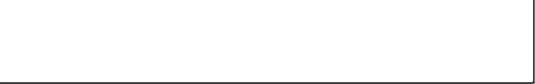 1 неделя(01.03-05.03)Беседа: «У войны лицо женское»Беседа: «У войны лицо женское»Беседа: «У войны лицо женское»Беседа: «У войны лицо женское»классныеруководители, педагог-организатор, актив ШУС, РДШ2 неделя(07.03-12.03)Посещение музея3 неделя(14.03-19.03)Посещение музея4 неделяПосещение музея(21.03-26.03)5 неделяМероприятия на каникулы (согласно плану)Мероприятия на каникулы (согласно плану)Мероприятия на каникулы (согласно плану)Мероприятия на каникулы (согласно плану)классные(28.03-31.03)руководители,педагогиорганизаторы,актив ШУС,Направление модуля / параллельдатамероприятиямероприятиямероприятияответственны йОтметка о выполненииНаправление модуля / параллельдата1-4 класс5-9 класс10-11 классответственны йОтметка о выполненииАпрельАпрельАпрельАпрельАпрельАпрельАпрель«Ключевыеобщешкольные дела»апрельЭкологический марафонЭкологический марафонЭкологический марафонзам директорапо BP классные руководители актив РДШ и ШУС«Ключевыеобщешкольные дела»апрельМесячник правовых знаний «Преза 1539»Месячник правовых знаний «Преза 1539»Месячник правовых знаний «Преза 1539»зам директорапо BP классные руководители актив РДШ и ШУС«Ключевыеобщешкольные дела»апрельМесячник по благоустройству школьного двораМесячник по благоустройству школьного двораМесячник по благоустройству школьного дворазам директорапо BP классные руководители актив РДШ и ШУС«Классноеруководство»апрельЗаседание МО классных руководителейЗаседание МО классных руководителейЗаседание МО классных руководителейШтаб ШВРпредседатель МО«Классноеруководство»12.04Гагаринский урок «Космос-это мы!»Гагаринский урок «Космос-это мы!»Гагаринский урок «Космос-это мы!»зам директорапо BP классные руководители актив РДШ и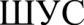 «Классноеруководство»11.04Международный день освобождения узников фашистских лагерейМеждународный день освобождения узников фашистских лагерейМеждународный день освобождения узников фашистских лагерейзам директорапо BP классные руководители актив РДШ и«Классноеруководство»18.04Международный день памятников и исторических местМеждународный день памятников и исторических местМеждународный день памятников и исторических местзам директорапо BP классные руководители актив РДШ и«Классноеруководство»25.04-30.04Праздник весны и трудаПраздник весны и трудаПраздник весны и трудазам директорапо BP классные руководители актив РДШ и1 неделя(01.04-09.04)Кл. час «Экологическая сказка»Культура поведения: «Уступи девочке место, говори уважительно»Иллюстрации к Дню Победы, фотозоны(1-8 кл)Классный час-экологическая игра «Будь природе другом!» или «В защиту Земли», «Я в мире профессий»Энергетика: вчера, сегодня,завтра, «Сто дорог-одна твоя»классныеруководители педагог- организатор актив РДШ и ШУС2 неделя(11.04-16.04)Кл. час «Экологическая сказка»Культура поведения: «Уступи девочке место, говори уважительно»Иллюстрации к Дню Победы, фотозоны(1-8 кл)Молодежный форум«Будущее-это мы»зам директорапо BP педагог-организатор классные руководители актив РДШ и ШУС3 неделя(18.04-23.04)зам директорапо BP педагог-организатор классные руководители актив РДШ и ШУС4 неделя(25.04-30.04)Проведение классных часов в коллективах в соответствии с особенностямиконкретного классаПроведение классных часов в коллективах в соответствии с особенностямиконкретного классаПроведение классных часов в коллективах в соответствии с особенностямиконкретного классазам директорапо BP педагог-организатор классные руководители актив РДШ и ШУС«Школьный урок»апрель«Делимся опытом!» (взаимопосещаемость учителями уроков), заседание МО«Делимся опытом!» (взаимопосещаемость учителями уроков), заседание МО«Делимся опытом!» (взаимопосещаемость учителями уроков), заседание МОруководителиМО«Школьный урок»апрельУроки в рамках площадки по финансовой грамотностиУроки в рамках площадки по финансовой грамотностиУроки в рамках площадки по финансовой грамотностиклассныеруководители 1-11 кл«Школьный урок»апрельРабота с одаренными и слабоуспевающими детьмиРабота с одаренными и слабоуспевающими детьмиРабота с одаренными и слабоуспевающими детьмиучителя-предметники«Школьный урок»1 неделя(01.04-09.04)«Школьный урок»2 неделя(11.04-16.04)«Школьный урок»3 неделя(18.04-23.04)«Школьный урок»4 неделя(25.04-30.04)День пожарной охраны. Тематический классный час, урок ОБЖ. Эвакуация.День пожарной охраны. Тематический классный час, урок ОБЖ. Эвакуация.День пожарной охраны. Тематический классный час, урок ОБЖ. Эвакуация.классныеруководители«Школьный урок»4 неделя(25.04-30.04)Международный день земли. Обучающие мероприятия по экологии и здоровьесберегающим технологиям.День пожарной охраны. Тематический урок ОБЖ (30.04)Международный день земли. Обучающие мероприятия по экологии и здоровьесберегающим технологиям.День пожарной охраны. Тематический урок ОБЖ (30.04)Международный день земли. Обучающие мероприятия по экологии и здоровьесберегающим технологиям.День пожарной охраны. Тематический урок ОБЖ (30.04)классныеруководители«КурсывнеурочнойапрельПроведение занятий по расписанию. Еженедельно по понедельникам первым уроком «Разговоры о важном»Проведение занятий по расписанию. Еженедельно по понедельникам первым уроком «Разговоры о важном»Проведение занятий по расписанию. Еженедельно по понедельникам первым уроком «Разговоры о важном»1-11 клдеятельности»«Дополнительн ое образование»1 неделя(01.04-09.04)деятельности»«Дополнительн ое образование»2 неделя(11.04-16.04)деятельности»«Дополнительн ое образование»3 неделя(18.04-23.04)деятельности»«Дополнительн ое образование»4 неделя(25.04-30.04)«Работа сродителями»апрельПедагогические консультации для родителей «Спрашивайте —отвечаем»Педагогические консультации для родителей «Спрашивайте —отвечаем»Педагогические консультации для родителей «Спрашивайте —отвечаем»штаб ШВР,учителя- предметники, классные руководители«Работа сродителями»1 неделя(01.04-09.04)Родительский всеобуч: «Ребенок среди сверстников. Особенности общения школьников. Педагогические консультации «Спрашивайте-отвечаем»Родительский всеобуч: «Ребенок среди сверстников. Особенности общения школьников. Педагогические консультации «Спрашивайте-отвечаем»Родительский всеобуч: «Ребенок среди сверстников. Особенности общения школьников. Педагогические консультации «Спрашивайте-отвечаем»штаб ШВР,учителя- предметники, классные руководители«Работа сродителями»4 неделя(25.04-30.04)Единый родительский деньПедагогические консультации «Спрашивайте-отвечаем. Организация летней оздоровительной кампании 2022г»Единый родительский деньПедагогические консультации «Спрашивайте-отвечаем. Организация летней оздоровительной кампании 2022г»Единый родительский деньПедагогические консультации «Спрашивайте-отвечаем. Организация летней оздоровительной кампании 2022г»штаб ШВР,учителя- предметники, классные руководители«Работа сродителями»апрельПроведение индивидуальных консультаций с родителями по проблемам выбораэлективных курсов по учебным предметамПроведение индивидуальных консультаций с родителями по проблемам выбораэлективных курсов по учебным предметамПроведение индивидуальных консультаций с родителями по проблемам выбораэлективных курсов по учебным предметамадминистрация ОО классные руководители, учителя- предметники«Работа сродителями»апрельПривлечение родителей к участию в проведении экскурсий на предприятия иучреждения среднего профессионального и высшего образованияПривлечение родителей к участию в проведении экскурсий на предприятия иучреждения среднего профессионального и высшего образованияПривлечение родителей к участию в проведении экскурсий на предприятия иучреждения среднего профессионального и высшего образованияадминистрация ОО классные руководители, учителя- предметники«Работа сродителями»апрельПривлечение родителей к участию в проведении мероприятий классно-урочнойсистемы и системы дополнительного образованияПривлечение родителей к участию в проведении мероприятий классно-урочнойсистемы и системы дополнительного образованияПривлечение родителей к участию в проведении мероприятий классно-урочнойсистемы и системы дополнительного образованияадминистрация ОО классные руководители, учителя- предметники«Самоуправление»апрельОрганизация дежурства в классе, школеОрганизация дежурства в классе, школеОрганизация дежурства в классе, школеклассныеруководители зам директора по BP«Самоуправление»1-2 неделя(01.04-16.04)Акция «Праздник птиц»Праздник «Прощание с букварем»1.Конкурс налучшую клумбу Защита проектов Концерт ко Дню ЗемлиАкция «Подари книгу» конкурс видеороликов«Школьные годы чудесные»Кинопоказ фильма собсуждением «Время первых»актив ШУСклассные руководители3 неделя (18.04-23.04)4 неделя(25.04-30.04)«Профориентация»апрельВовлечение обучающихся в общественно-полезную деятельность в соответствии спознавательными и профессиональными интересами; обеспечение участия в проектно-исследовательской деятельности (конкурсах, викторинах, выставках, фестивалях)Вовлечение обучающихся в общественно-полезную деятельность в соответствии спознавательными и профессиональными интересами; обеспечение участия в проектно-исследовательской деятельности (конкурсах, викторинах, выставках, фестивалях)Вовлечение обучающихся в общественно-полезную деятельность в соответствии спознавательными и профессиональными интересами; обеспечение участия в проектно-исследовательской деятельности (конкурсах, викторинах, выставках, фестивалях)Вовлечение обучающихся в общественно-полезную деятельность в соответствии спознавательными и профессиональными интересами; обеспечение участия в проектно-исследовательской деятельности (конкурсах, викторинах, выставках, фестивалях)Вовлечение обучающихся в общественно-полезную деятельность в соответствии спознавательными и профессиональными интересами; обеспечение участия в проектно-исследовательской деятельности (конкурсах, викторинах, выставках, фестивалях)учителя-предметники, классные руководители«Профориентация»апрельОрганизация и проведение встреч с представителями различных профессийОрганизация и проведение встреч с представителями различных профессийОрганизация и проведение встреч с представителями различных профессийОрганизация и проведение встреч с представителями различных профессийОрганизация и проведение встреч с представителями различных профессийклассныеруководители«Профориентация»апрельКлассные час: «Труд на радость себе и людям» (1-4 кл);Классные час: «мир профессий. Когда навесах лекарства» (5-8);Классные час: «мир профессий. Когда навесах лекарства» (5-8);Классные час: «мир профессий. Когда навесах лекарства» (5-8);Классные час: «профессии с большой перспективой», «Как стать гением?»,«Сотвори своё будущее» (9-11)администрация ОО«Профориентация»апрельУчастие обучающихся в работе ярмарки вакансий ЦЗН с целью знакомства сучреждениями среднего профессионального и высшего образования и рынком трудаУчастие обучающихся в работе ярмарки вакансий ЦЗН с целью знакомства сучреждениями среднего профессионального и высшего образования и рынком трудаУчастие обучающихся в работе ярмарки вакансий ЦЗН с целью знакомства сучреждениями среднего профессионального и высшего образования и рынком трудаУчастие обучающихся в работе ярмарки вакансий ЦЗН с целью знакомства сучреждениями среднего профессионального и высшего образования и рынком трудаУчастие обучающихся в работе ярмарки вакансий ЦЗН с целью знакомства сучреждениями среднего профессионального и высшего образования и рынком трудаадминистрация ОО классные руководители«Профориентация»апрельОрганизация и проведение работы по созданию портфолио школьников, защитапроектных работОрганизация и проведение работы по созданию портфолио школьников, защитапроектных работОрганизация и проведение работы по созданию портфолио школьников, защитапроектных работОрганизация и проведение работы по созданию портфолио школьников, защитапроектных работОрганизация и проведение работы по созданию портфолио школьников, защитапроектных работклассныеруководители«Профориентация»апрельЗнакомство с профессиями при классно-урочной системе. Расширение знанийучащихся о профессии.Участие в проекте «Профориентационные субботы», «Билет в будущее»,«Проектория», «Zасобой»Знакомство с профессиями при классно-урочной системе. Расширение знанийучащихся о профессии.Участие в проекте «Профориентационные субботы», «Билет в будущее»,«Проектория», «Zасобой»Знакомство с профессиями при классно-урочной системе. Расширение знанийучащихся о профессии.Участие в проекте «Профориентационные субботы», «Билет в будущее»,«Проектория», «Zасобой»Знакомство с профессиями при классно-урочной системе. Расширение знанийучащихся о профессии.Участие в проекте «Профориентационные субботы», «Билет в будущее»,«Проектория», «Zасобой»Знакомство с профессиями при классно-урочной системе. Расширение знанийучащихся о профессии.Участие в проекте «Профориентационные субботы», «Билет в будущее»,«Проектория», «Zасобой»штаб ШВРклассные руководители«ДОО»апрельВедение информационной ленты на официальном сайте РДШ, на сайте школы,подготовка материала на официальной странице ИнстаграмВедение информационной ленты на официальном сайте РДШ, на сайте школы,подготовка материала на официальной странице ИнстаграмВедение информационной ленты на официальном сайте РДШ, на сайте школы,подготовка материала на официальной странице ИнстаграмВедение информационной ленты на официальном сайте РДШ, на сайте школы,подготовка материала на официальной странице ИнстаграмВедение информационной ленты на официальном сайте РДШ, на сайте школы,подготовка материала на официальной странице Инстаграмштаб ШВРклассные руководители актив ШУС, РДШ,волонтерскийотряд«ДОО»1 неделя(01.04-09.04)Лекции-презентации «Города -герои»Лекции-презентации «Города -герои»Лекции-презентации «Города -герои»Лекции-презентации «Города -герои»Лекции-презентации «Города -герои»штаб ШВРклассные руководители актив ШУС, РДШ,волонтерскийотряд«ДОО»2 неделя(11.04-16.04)«ДОО»3 неделя(18.04-23.04)4 неделя(25.04-30.04)«Детскиеобщественные объединения1 неделя(01.04-09.04)(01.04) Международный день птиц(01.04) Международный день птиц(01.04) Международный день птицштаб ШВРклассные руководители актив ШУС, РДШ,волонтерскийотряд«Детскиеобщественные объединения2 неделя(11.04-16.04)Конкурс рисунков «Внимание,дорога!» (1-4 кл)Поздравление ветеранов микрорайонаУборка территории у мемориала 3.Акция «Книга Памяти»4. Собрание по итогам работы за год.Поздравление ветеранов микрорайонаУборка территории у мемориала 3.Акция «Книга Памяти»4. Собрание по итогам работы за год.штаб ШВРклассные руководители актив ШУС, РДШ,волонтерскийотряд«Детскиеобщественные объединения3 неделя(18.04-23.04)Выставка рисунков «Войнаглазами детей»Поздравление ветеранов микрорайонаУборка территории у мемориала 3.Акция «Книга Памяти»4. Собрание по итогам работы за год.Поздравление ветеранов микрорайонаУборка территории у мемориала 3.Акция «Книга Памяти»4. Собрание по итогам работы за год.штаб ШВРклассные руководители актив ШУС, РДШ,волонтерскийотряд«Детскиеобщественные объединения4 неделя(25.04-30.04)(30.04.2021)Акция «Моя земля начинается с меня», посвященная Дню Земли(30.04.2021)Акция «Моя земля начинается с меня», посвященная Дню Земли(30.04.2021)Акция «Моя земля начинается с меня», посвященная Дню Землиштаб ШВРклассные руководители актив ШУС, РДШ,волонтерскийотряд«Экскурсии,экспедиции,походы,театральные выезды»апрельЭкскурсии по городу, видео экскурсии по музеям и памятным местам России, мира.Организация туристического похода. Походы выходного дня. КраеведческаяЭкология.Экскурсии по городу, видео экскурсии по музеям и памятным местам России, мира.Организация туристического похода. Походы выходного дня. КраеведческаяЭкология.Экскурсии по городу, видео экскурсии по музеям и памятным местам России, мира.Организация туристического похода. Походы выходного дня. КраеведческаяЭкология.классныеруководители,зав.библиотекой, руков.турист направления«Экскурсии,экспедиции,походы,театральные выезды»1-2 неделя(01.04-16.04)«Экскурсии,экспедиции,походы,театральные выезды»3 неделя(18.04-23.04)«Экскурсии,экспедиции,походы,театральные выезды»4 неделя(25.04-30.04)«Экскурсии,экспедиции,походы,театральные выезды»апрельПроект «Открытая библиотека»Сбор макулатурыКультурный норматив школьника КиноурокиПроект «Открытая библиотека»Сбор макулатурыКультурный норматив школьника КиноурокиПроект «Открытая библиотека»Сбор макулатурыКультурный норматив школьника Киноурокиштаб ШВРклассные руководители актив ШУС,волонтерског о отряда«Организацияпредметно- эстетической среды»1 неделя(01.04-09.04)«Организацияпредметно- эстетической среды»2 неделя(11.04-16.04)3 неделя (18.04-23.04)4 неделя(25.04-30.04)«Профилактическая работа»еженедельноРейд по проверке посещаемости и соблюдения внешнего вида учащихсяРейд по проверке посещаемости и соблюдения внешнего вида учащихсяРейд по проверке посещаемости и соблюдения внешнего вида учащихсяштаб ШУС,РДШ, совет ШВР«Профилактическая работа»апрельКураторство и работа с детьми и семьями, требующими особого педагогическоговниманияКураторство и работа с детьми и семьями, требующими особого педагогическоговниманияКураторство и работа с детьми и семьями, требующими особого педагогическоговниманияштаб ШВР«Профилактическая работа»29.04.2022г.Час полезного общения«История одного обмана (о вреде «энергетических» напитков»б классыЧас полезного общения«История одного обмана (о вреде «энергетических» напитков»б классыЧас полезного общения«История одного обмана (о вреде «энергетических» напитков»б классысоциальныйпедагог «Профилактическая работа»апрельИнструктаж по ТБ, ПБ, закону №1539-K3, правилах поведения в школе, правилахбезопасности на дороге, антитеррористической безопасности, безопасности на водных объектах, железнодорожных путях, стройках.Инструктаж по ТБ, ПБ, закону №1539-K3, правилах поведения в школе, правилахбезопасности на дороге, антитеррористической безопасности, безопасности на водных объектах, железнодорожных путях, стройках.Инструктаж по ТБ, ПБ, закону №1539-K3, правилах поведения в школе, правилахбезопасности на дороге, антитеррористической безопасности, безопасности на водных объектах, железнодорожных путях, стройках.классныеруководители, совет ШВР«Профилактическая работа»1 неделя(01.04-09.04)Игра «Мы-пешеходы!» (ЮИД)Выставка рисунков и плакатов на антинаркотическую тему«Все краски творчества против наркотиков»1.Конкурс рисунков и презентаций «Закон надознать!» или «Закон на страже детства» 2.Занятия по теме «Формирование толерантных установок у подростков «Я+он+они=мы»Кл. час «Мое безопасное лето» Конкурс буклетов«Закон на страже детства»1.Конкурс рисунков и презентаций «Закон надознать!» или «Закон на страже детства» 2.Занятия по теме «Формирование толерантных установок у подростков «Я+он+они=мы»Кл. час «Мое безопасное лето» Конкурс буклетов«Закон на страже детства»штаб ШВРклассные руководители актив ШУС, РДШ,волонтерскийотряд«Профилактическая работа»2 неделя(11.04-16.04)Неделя правовых знанийсоц педагог,штаб ШВР«Профилактическая работа»3 неделя(18.04-23.04)1.Конкурсплакатов «Мои права и обязанности»4-б кл2.Викторина«Мои права и обязанности» 5-7кл3. Турнир знатоков права 8- 9Круглый стол «Правоваяответственность несовершеннолетних»штаб ШВРклассные руководители актив ШУС, РДШ,волонтерскийотряд4 неделя(25.04-30.04)Участие в конкурсе«Безопасное колесо»Неделя РДШУчастие в конкурсе волонтерских отрядовНеделя РДШУчастие в конкурсе волонтерских отрядовактив ШУС,РДШ,волонтерскийотряд«ДОО»1 неделя(01.04-09.04)Конкурс рисунков «Внимание,дорога!» (1-4 кл)Викторина«Полезные и вредные привычки»Кл.рук.актив ШУС, РДШ,волонтерскийотряд«ДОО»2 неделя(11.04-16.04)«ДОО»3 неделя(18.04-23.04)«ДОО»4 неделя(25.04-30.04)«ПрофилактикаЗОЖ»каждуюпятницуНаведение санитарного порядка в классе и на прилегающей территорииНаведение санитарного порядка в классе и на прилегающей территорииНаведение санитарного порядка в классе и на прилегающей территорииклассныеруководители, актив ШУС,«ПрофилактикаЗОЖ»1 неделя(01.04-09.04)День здоровьяСпортивные соревнования, посвященные Всемирному дню здоровьяДень здоровьяСоревнования по шашкам 8-9 клДень здоровьяСоревнования по шашкам 10- 11 клштаб ШВРклассные руководители актив ШУС, волонтерский отряд2 неделя(11.04-16.04)Всероссийский этап тестирования физической подготовленности обучающихся попрограмме спортивного комплекса ГТО (2-11 кл)Всероссийский этап тестирования физической подготовленности обучающихся попрограмме спортивного комплекса ГТО (2-11 кл)Всероссийский этап тестирования физической подготовленности обучающихся попрограмме спортивного комплекса ГТО (2-11 кл)МО учителейфизкультуры3 неделя(18.04-23.04)«Разговор о правильномпитании»Военизированная полоса препятствий (8-11)Военизированная полоса препятствий (8-11)МО учителейфизкультуры4 неделя(25.04-30.04)Соревнования «Этиразноцветные мячи» (1 кл)МО учителейфизкультуры«Мы будущеестраны»КаждыйпонедельникЕженедельные линейки с поднятием Флага РФ и исполнением гимнов РФ, KK,Тимашевского районаЕженедельные линейки с поднятием Флага РФ и исполнением гимнов РФ, KK,Тимашевского районаЕженедельные линейки с поднятием Флага РФ и исполнением гимнов РФ, KK,Тимашевского районазам директорапо BP классные руководители актив РДШ иШУС«Мы будущеестраны»1 неделя(01.04-09.04)Общешкольная акция «Георгиевская лента»Общешкольная акция «Георгиевская лента»Общешкольная акция «Георгиевская лента»актив ШУС,РДШ,волонтерског о отряда«Мы будущеестраны»25.04-08.05Урок Мужества «Помним! Гордимся! Наследуем!»Урок Мужества «Помним! Гордимся! Наследуем!»Урок Мужества «Помним! Гордимся! Наследуем!»зам директорапо BP классные руководители актив РДШ и ШУС«Мы будущеестраны»1 неделя(01.04-09.04)Урок мужества «Подвигу всегда есть место на земле», посвященный Всемирномудню авиации и космонавтикиУрок мужества «Подвигу всегда есть место на земле», посвященный Всемирномудню авиации и космонавтикиУрок мужества «Подвигу всегда есть место на земле», посвященный Всемирномудню авиации и космонавтикиклассныеруководители«Мы будущеестраны»2 неделя(11.04-16.04)Урок мужества «Подвигу всегда есть место на земле», посвященный Всемирномудню авиации и космонавтикиУрок мужества «Подвигу всегда есть место на земле», посвященный Всемирномудню авиации и космонавтикиУрок мужества «Подвигу всегда есть место на земле», посвященный Всемирномудню авиации и космонавтикизам директорапо BP классные руководители актив РДШ иапрельУчастие в онлайн конференциях и конкурсахШтаб ШВР,актив ШУС,волонтерыапрельОрганизация работы с допризывной молодежью, поздравление ветеранов спраздниками, встречи с ветеранамиштаб ШВРНаправлениевоспитательной работыдатамероприятиямероприятиямероприятияответственныйотметка овыполненииНаправлениевоспитательной работыдата1-4 класс5-9 класс10-11 классответственныйотметка овыполненииМайМайМайМайМайМайМай«Ключевыеобщешкольные дела»майМесячник патриотического воспитания (праздничные мероприятия, классные часы,встречи с ветеранами, экскурсии в музеи города, края, России (виртуальные), патриотические акции, участие в акции «Бессмертный полк», «Вахта Памяти»)Месячник патриотического воспитания (праздничные мероприятия, классные часы,встречи с ветеранами, экскурсии в музеи города, края, России (виртуальные), патриотические акции, участие в акции «Бессмертный полк», «Вахта Памяти»)Месячник патриотического воспитания (праздничные мероприятия, классные часы,встречи с ветеранами, экскурсии в музеи города, края, России (виртуальные), патриотические акции, участие в акции «Бессмертный полк», «Вахта Памяти»)зам директорапо BP педагог-организаторклассные руководители актив РДШ и ШУС«Ключевыеобщешкольные дела»22.05Праздник Последнего звонкаПраздник Последнего звонкаПраздник Последнего звонказам директорапо BP педагог-организаторклассные руководители актив РДШ и ШУС«Классноеруководство»08.05Международный день Красного Креста и Красного ПолумесяцаМеждународный день Красного Креста и Красного ПолумесяцаМеждународный день Красного Креста и Красного Полумесяцазам директорапо BP педагог- организатор классные руководители актив РДШ и ШУС«Классноеруководство»15.05Международный день семьиМеждународный день семьиМеждународный день семьизам директорапо BP педагог- организатор классные руководители актив РДШ и ШУС«Классноеруководство»18 05Международный день музеевМеждународный день музеевМеждународный день музеевзам директорапо BP педагог- организатор классные руководители актив РДШ и ШУС«Классноеруководство»24.05День славянской письменности и культурыДень славянской письменности и культурыДень славянской письменности и культурызам директорапо BP педагог- организатор классные руководители актив РДШ и ШУС«Классноеруководство»31.05Всемирный день без табакаВсемирный день без табакаВсемирный день без табаказам директорапо BP педагог- организатор классные руководители актив РДШ и ШУС1 неделя(02.05-07.05)Кл.ч. «Помним, гордимся,наследуем»Письмо ветерану.кл. час «Цена Победы: вчера, сегодня, завтра»Интерактивный марафонПисьмо ветерану.кл. час «Цена Победы: вчера, сегодня, завтра»Интерактивный марафонзам директорапо BP педагог-организатор классные руководители2 неделя(09.05-14.05)Кл.ч. «Помним, гордимся,наследуем»Письмо ветерану.кл. час «Цена Победы: вчера, сегодня, завтра»Интерактивный марафонПисьмо ветерану.кл. час «Цена Победы: вчера, сегодня, завтра»Интерактивный марафонзам директорапо BP педагог-организатор классные руководители3 неделя(16.05-21.05)Кл.ч. «Семья и семейные традиции»Кл.ч. «Семья и семейные традиции»Кл.ч. «Семья и семейные традиции»классныеруководители4 неделя(21.05-31.05)Единый классный час «Моё безопасное лето»Единый классный час «Моё безопасное лето»Единый классный час «Моё безопасное лето»классныеруководители4 неделя(21.05-31.05)Праздник «Последний звонок»День без табака (28.05)Единый Всекубанский классный часПраздник «Последний звонок»День без табака (28.05)Единый Всекубанский классный часПраздник «Последний звонок»День без табака (28.05)Единый Всекубанский классный часзам директорапо BP педагог- организатор классные руководители актив РДШ и4 неделя(21.05-31.05)Проведение классных часов в коллективах в соответствии с особенностямиконкретного классаПроведение классных часов в коллективах в соответствии с особенностямиконкретного классаПроведение классных часов в коллективах в соответствии с особенностямиконкретного классаклассныеруководители«Школьный урок»май«Делимся опытом!» (взаимопосещаемость учителями уроков),занятия с одареннымиобучающимися«Делимся опытом!» (взаимопосещаемость учителями уроков),занятия с одареннымиобучающимися«Делимся опытом!» (взаимопосещаемость учителями уроков),занятия с одареннымиобучающимисяруководителиМО«Школьный урок»майУроки в рамках площадки по финансовой грамотностиУроки в рамках площадки по финансовой грамотностиУроки в рамках площадки по финансовой грамотностиклассныеруководители 1-11 кл«Школьный урок»майРабота с одаренными и слабоуспевающими детьмиРабота с одаренными и слабоуспевающими детьмиРабота с одаренными и слабоуспевающими детьмиучителя-предметники«Школьный урок»1 неделя(02.05-07.05)«Школьный урок»2 неделя(09.05-14.05)3 неделя(16.05-21.05)Интегрированныйурок литературы и психологии«Семья и семейные ценности» 5-8 кл(ко дню семьи)педагог-психолог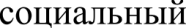 педагогпедагог-психологпедагог4 неделя(21.05-31.05)«Курсывнеурочной деятельности»«Дополнительн ое образование»майПроведение занятий по расписаниюЕженедельно по понедельникам первым уроком «Разговоры о важном»Проведение занятий по расписаниюЕженедельно по понедельникам первым уроком «Разговоры о важном»Проведение занятий по расписаниюЕженедельно по понедельникам первым уроком «Разговоры о важном»1-11 кл1-11 кл«Курсывнеурочной деятельности»«Дополнительн ое образование»1 неделя(02.05-07.05)«Курсывнеурочной деятельности»«Дополнительн ое образование»2 неделя(09.05-14.05)«Курсывнеурочной деятельности»«Дополнительн ое образование»3 неделя(16.05-21.05)«Курсывнеурочной деятельности»«Дополнительн ое образование»4 неделя(21.05-31.05)Работа сродителями»майПедагогические консультации «Спрашивайте-отвечаем»Педагогические консультации «Спрашивайте-отвечаем»Педагогические консультации «Спрашивайте-отвечаем»администрация ООадминистрация ООРабота сродителями»майПроведение индивидуальных консультаций с родителями по проблемам выбораэлективных курсов по учебным предметам на следующий учебный годПроведение индивидуальных консультаций с родителями по проблемам выбораэлективных курсов по учебным предметам на следующий учебный годПроведение индивидуальных консультаций с родителями по проблемам выбораэлективных курсов по учебным предметам на следующий учебный годадминистрация ОО классные руководители, учителя- предметникиадминистрация ОО классные руководители, учителя- предметникиРабота сродителями»майПривлечение родителей к участию в проведении экскурсий на предприятия иучреждения среднего профессионального и высшего образованияПривлечение родителей к участию в проведении экскурсий на предприятия иучреждения среднего профессионального и высшего образованияПривлечение родителей к участию в проведении экскурсий на предприятия иучреждения среднего профессионального и высшего образованияадминистрация ОО классные руководители, учителя- предметникиадминистрация ОО классные руководители, учителя- предметникиРабота сродителями»майПривлечение родителей к участию в проведении мероприятий классно-урочнойсистемы и системы дополнительного образованияПривлечение родителей к участию в проведении мероприятий классно-урочнойсистемы и системы дополнительного образованияПривлечение родителей к участию в проведении мероприятий классно-урочнойсистемы и системы дополнительного образованияадминистрация ОО классные руководители, учителя- предметникиадминистрация ОО классные руководители, учителя- предметники«Самоуправление»1 неделя(02.05-07.05)Встречи с ветеранами, участие в окружных и всероссийских конкурсах и акциях.Организация дежурства.Встречи с ветеранами, участие в окружных и всероссийских конкурсах и акциях.Организация дежурства.Встречи с ветеранами, участие в окружных и всероссийских конкурсах и акциях.Организация дежурства.Педагог-организатор активШУС,РДШ,волонтерскийотряд кл. руководителиПедагог-организатор активШУС,РДШ,волонтерскийотряд кл. руководители2 неделя(09.05-14.05)Встречи актива ученическогосамоуправления с директором«1000+1 вопрос»зам директорапо BP3 неделя(16.05-21.05)Заседание школьного актива, предварительноеподведение итоговЗаседание школьного актива, предварительноеподведение итоговПедагог-организатор4 неделя(21.05-31.05)Организация работы в летний периодОрганизация работы в летний периодОрганизация работы в летний периодзам директорапо BP«Профориентация»майПрофориентационные очные и заочные экскурсии на предприятия города, края,РоссииВременное трудоустройствоОрганизация предварительного графика тематической площадки «Школьный двор» Проведение тематических классных часовУчастие во всероссийских уроках «Проектория»Профориентационные очные и заочные экскурсии на предприятия города, края,РоссииВременное трудоустройствоОрганизация предварительного графика тематической площадки «Школьный двор» Проведение тематических классных часовУчастие во всероссийских уроках «Проектория»Профориентационные очные и заочные экскурсии на предприятия города, края,РоссииВременное трудоустройствоОрганизация предварительного графика тематической площадки «Школьный двор» Проведение тематических классных часовУчастие во всероссийских уроках «Проектория»классныеруководители администраци я ОО«Профориентация»майПрофориентационные очные и заочные экскурсии на предприятия города, края,РоссииВременное трудоустройствоОрганизация предварительного графика тематической площадки «Школьный двор» Проведение тематических классных часовУчастие во всероссийских уроках «Проектория»Профориентационные очные и заочные экскурсии на предприятия города, края,РоссииВременное трудоустройствоОрганизация предварительного графика тематической площадки «Школьный двор» Проведение тематических классных часовУчастие во всероссийских уроках «Проектория»Профориентационные очные и заочные экскурсии на предприятия города, края,РоссииВременное трудоустройствоОрганизация предварительного графика тематической площадки «Школьный двор» Проведение тематических классных часовУчастие во всероссийских уроках «Проектория»классныеруководители администраци я ОО«Профориентация»майПрофориентационные очные и заочные экскурсии на предприятия города, края,РоссииВременное трудоустройствоОрганизация предварительного графика тематической площадки «Школьный двор» Проведение тематических классных часовУчастие во всероссийских уроках «Проектория»Профориентационные очные и заочные экскурсии на предприятия города, края,РоссииВременное трудоустройствоОрганизация предварительного графика тематической площадки «Школьный двор» Проведение тематических классных часовУчастие во всероссийских уроках «Проектория»Профориентационные очные и заочные экскурсии на предприятия города, края,РоссииВременное трудоустройствоОрганизация предварительного графика тематической площадки «Школьный двор» Проведение тематических классных часовУчастие во всероссийских уроках «Проектория»классныеруководители администраци я ОО«Профориентация»майПрофориентационные очные и заочные экскурсии на предприятия города, края,РоссииВременное трудоустройствоОрганизация предварительного графика тематической площадки «Школьный двор» Проведение тематических классных часовУчастие во всероссийских уроках «Проектория»Профориентационные очные и заочные экскурсии на предприятия города, края,РоссииВременное трудоустройствоОрганизация предварительного графика тематической площадки «Школьный двор» Проведение тематических классных часовУчастие во всероссийских уроках «Проектория»Профориентационные очные и заочные экскурсии на предприятия города, края,РоссииВременное трудоустройствоОрганизация предварительного графика тематической площадки «Школьный двор» Проведение тематических классных часовУчастие во всероссийских уроках «Проектория»классныеруководители администраци я ОО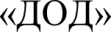 майВедение информационной ленты на официальном сайте РДШ, на сайте школы, вгруппе ВКонтакте, на странице в ИнстаграмВедение информационной ленты на официальном сайте РДШ, на сайте школы, вгруппе ВКонтакте, на странице в ИнстаграмВедение информационной ленты на официальном сайте РДШ, на сайте школы, вгруппе ВКонтакте, на странице в Инстаграмклассныеруководители1 неделя(02.05-07.05)Конкурс рисунковклассныеруководители учитель ИЗО2 неделя(09.05-14.05)3 неделя(16.05-21.05)Выпуск газеты «В десяточку»педагогиорганизаторы4 неделя(21.05-31.05)«Детскиеобщественные объединения»майДень единых действий. День ПобедыДень единых действий. День ПобедыДень единых действий. День Победыактив ШУС,РДШ,Волонтерскийотряд, отряд Юнармия«Детскиеобщественные объединения»майДень единых действий. День детских организацийДень единых действий. День детских организацийДень единых действий. День детских организацийактив ШУС,РДШ,Волонтерскийотряд, отряд Юнармия«Детскиеобщественные объединения»1 неделя(02.05-07.05)«Детскиеобщественные объединения»2 неделя(09.05-14.05)«Детскиеобщественные объединения»3 неделя(16.05-21.05)Конкурс рисунков «Мы - заЗОЖ!»1.Челлендж «Делай зарядку вместе с нами!»3. Акции «Бессмертный полк», «Окна Победы», «Я помню, Я горжусь»1. Трудовые десанты по уборке территории школы1.Челлендж «Делай зарядку вместе с нами!»3. Акции «Бессмертный полк», «Окна Победы», «Я помню, Я горжусь»1. Трудовые десанты по уборке территории школыактив ШУС,РДШ,Волонтерский отряд, отряд Юнармия«Детскиеобщественные объединения»4 неделя(21.05-31.05)1.Челлендж «Делай зарядку вместе с нами!»3. Акции «Бессмертный полк», «Окна Победы», «Я помню, Я горжусь»1. Трудовые десанты по уборке территории школы1.Челлендж «Делай зарядку вместе с нами!»3. Акции «Бессмертный полк», «Окна Победы», «Я помню, Я горжусь»1. Трудовые десанты по уборке территории школыактив ШУС,РДШ,Волонтерский отряд, отряд Юнармия«Экскурсии,экспедиции, походы, театральные выезды»майЭкскурсии по городу, видео экскурсии по музеям и памятным местам России, мира.Организация туристического похода. Походы выходного дня. КраеведческаяэкологияЭкскурсии по городу, видео экскурсии по музеям и памятным местам России, мира.Организация туристического похода. Походы выходного дня. КраеведческаяэкологияЭкскурсии по городу, видео экскурсии по музеям и памятным местам России, мира.Организация туристического похода. Походы выходного дня. Краеведческаяэкологияклассныеруководители, зав библиотекой, руков.турист направ«Экскурсии,экспедиции, походы, театральные выезды»1-2 неделя(02.05-14.05)«Экскурсии,экспедиции, походы, театральные выезды»3-4 неделя(16.05-31.05)Мини-экспедиция «Раз травинка, два травинка...»Мини-экспедиция «Раз травинка, два травинка...»классныеруководители«Экскурсии,экспедиции, походы, театральные выезды»3-4 неделя(16.05-31.05)Мини-экспедиция «Раз травинка, два травинка...»Мини-экспедиция «Раз травинка, два травинка...»классныеруководители«Организацияпредметно- эстетической среды»майПроект «Открытая библиотека»Сбор макулатурыКультурный норматив школьника КиноурокиПроект «Открытая библиотека»Сбор макулатурыКультурный норматив школьника КиноурокиПроект «Открытая библиотека»Сбор макулатурыКультурный норматив школьника Киноурокиактив ШУС,РДШ, совет ШВР,классные руководители«Организацияпредметно- эстетической среды»1 неделя(02.05-07.05)«Организацияпредметно- эстетической среды»2 неделя(09.05-14.05)«Организацияпредметно- эстетической среды»3 неделя(16.05-21.05)4 неделя(21.05-31.05)«Профилактическая работа»еженедельноРейд по проверке посещаемости и соблюдения внешнего вида учащихсяРейд по проверке посещаемости и соблюдения внешнего вида учащихсяРейд по проверке посещаемости и соблюдения внешнего вида учащихсясоциальныйпедагог«Профилактическая работа»1 неделя(02.05-07.05)Классный час «Здоровье внаших руках»Классный час«Табакокурение- угроза здоровью детей».Классный час «Мифы иреальность после дурмана»социальныйпедагог классные руководители«Профилактическая работа»2 неделя(09.05-14.05)Акция «Наше кино-за здоровый образ!»Акция «Наше кино-за здоровый образ!»Акция «Наше кино-за здоровый образ!»социальныйпедагогзав.библиотеки«Профилактическая работа»3 неделя(16.05-21.05)Международный день телефонов доверияНеделя Безопасности-Понедельник-Медиа-безопасность-Противопожарная безопасность-День равновесия-День безопасности дорожного движения-День профилактики правонарушений Международный день телефонов доверияМеждународный день телефонов доверияНеделя Безопасности-Понедельник-Медиа-безопасность-Противопожарная безопасность-День равновесия-День безопасности дорожного движения-День профилактики правонарушений Международный день телефонов доверияМеждународный день телефонов доверияНеделя Безопасности-Понедельник-Медиа-безопасность-Противопожарная безопасность-День равновесия-День безопасности дорожного движения-День профилактики правонарушений Международный день телефонов довериясоциальныйпедагог актив ШУС, РДШ, штаб ШВР,классные руководители«Профилактическая работа»4 неделя(21.05-31.05)Неделя профилактики употребления табачных изделий «Мы -за чистые легкие»,приуроченная к всемирному дню отказа от табака 25.06.Международный день борьбы против злоупотребления наркотиками 1-11 клДень без табакаНеделя профилактики употребления табачных изделий «Мы -за чистые легкие»,приуроченная к всемирному дню отказа от табака 25.06.Международный день борьбы против злоупотребления наркотиками 1-11 клДень без табакаНеделя профилактики употребления табачных изделий «Мы -за чистые легкие»,приуроченная к всемирному дню отказа от табака 25.06.Международный день борьбы против злоупотребления наркотиками 1-11 клДень без табакаактив ШУС,РДШ, штаб ШВР,классные руководители социальный педагог«ПрофилактикаЗОЖ»1 неделя(02.05-07.05)«ПрофилактикаЗОЖ»2 неделя(09.05-14.05)«ПрофилактикаЗОЖ»3 неделя(16.05-21.05)Конкурс рисунков «Мы -заЗОЖ!»Челлендж «Делай зарядку вместе с нами!»Челлендж «Делай зарядку вместе с нами!»актив ШУС,РДШ, совет ШВР, классныеруководители4 неделя(21.05-31.05)«ПрофилактикаЗОЖ»каждуюпятницуНаведение санитарного порядка в классе и на прилегающей территорииНаведение санитарного порядка в классе и на прилегающей территорииНаведение санитарного порядка в классе и на прилегающей территорииклассныеруководители, актив ШУС,«ПрофилактикаЗОЖ»1 неделя(02.05-07.05)Соревнования «Этиразноцветные мячи» (1 кл)«Разговор поправильному питанию»МО учителейфизической культуры«ПрофилактикаЗОЖ»2 неделя(09.05-14.05)Первенство школы пошахматам, шашкамKpocc попересеченной местности 1000 м(5-6 кл)МО учителейфизическойкультуры«ПрофилактикаЗОЖ»3 неделя(16.05-21.05)«ПрофилактикаЗОЖ»4 неделя(21.05-31.05)«Мы будущеестраны»каждыйпонедельник месяцаЕженедельные линейки с поднятием Флага РФ и исполнением гимнов РФ, KK,Тимашевского районаМесячник патриотического воспитания (праздничные мероприятия, классные часы, уроки Победы, встречи с ветеранами, экскурсии в музеи города, края, России (виртуальные), патриотические акции, участие в акции «Бессмертный полк», «Вахта Памяти»), ВСИ «Зарница»Еженедельные линейки с поднятием Флага РФ и исполнением гимнов РФ, KK,Тимашевского районаМесячник патриотического воспитания (праздничные мероприятия, классные часы, уроки Победы, встречи с ветеранами, экскурсии в музеи города, края, России (виртуальные), патриотические акции, участие в акции «Бессмертный полк», «Вахта Памяти»), ВСИ «Зарница»Еженедельные линейки с поднятием Флага РФ и исполнением гимнов РФ, KK,Тимашевского районаМесячник патриотического воспитания (праздничные мероприятия, классные часы, уроки Победы, встречи с ветеранами, экскурсии в музеи города, края, России (виртуальные), патриотические акции, участие в акции «Бессмертный полк», «Вахта Памяти»), ВСИ «Зарница»зам.директора по BP педагог- организатор актив ШУС, РДШ, штаб ШВР,классные руководители«Мы будущеестраны»25.04-08.05Урок Мужества «Помним! Гордимся! Наследуем!», работа с проектами (именныеклассы)Урок Мужества «Помним! Гордимся! Наследуем!», работа с проектами (именныеклассы)Урок Мужества «Помним! Гордимся! Наследуем!», работа с проектами (именныеклассы)зам.директора по BP педагог- организатор актив ШУС, РДШ, штаб ШВР,классные руководители«Мы будущеестраны»20.04-10.05Участие в акциях «Бессмертный полк», «Окна победы», «Георгиевская лента»,«Книга памяти», «Стихи ветерану», «Свеча Памяти» и цикле мероприятий, посвященных Дню ПобедыУчастие в акциях «Бессмертный полк», «Окна победы», «Георгиевская лента»,«Книга памяти», «Стихи ветерану», «Свеча Памяти» и цикле мероприятий, посвященных Дню ПобедыУчастие в акциях «Бессмертный полк», «Окна победы», «Георгиевская лента»,«Книга памяти», «Стихи ветерану», «Свеча Памяти» и цикле мероприятий, посвященных Дню Победызам.директора по BP педагог- организатор актив ШУС, РДШ, штаб ШВР,классные руководители